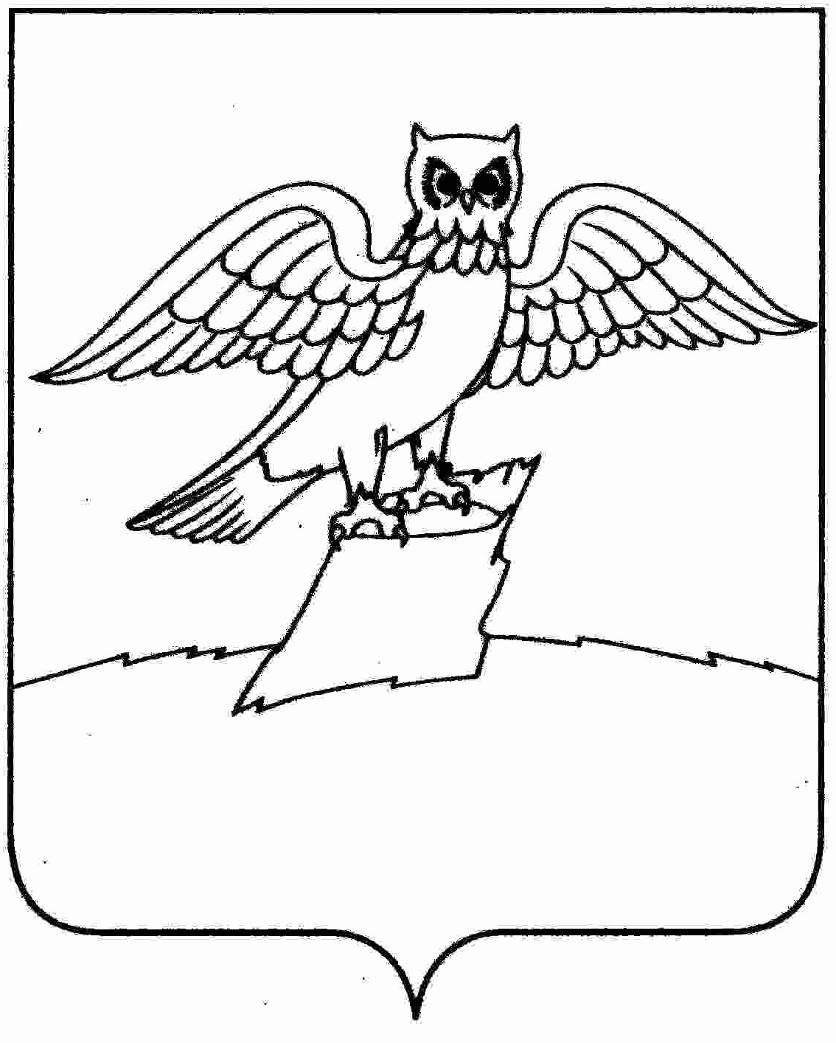          Рассмотрев ходатайство администрации города Киржач и руководствуясь Федеральным законом Российской Федерации от 06.10.2003 № 131-ФЗ «Об общих принципах организации местного самоуправления в Российской Федерации», Уставом муниципального образования город Киржач Киржачского района Владимирской области, Совет народных депутатов города Киржач                                          Р е ш и л:  1. Утвердить  Правила благоустройства и содержания территории муниципального образования город Киржач Киржачского района Владимирской области согласно приложению.	2. Решение Совета народных депутатов городского поселения г. Киржач от 04.04.2016 года  №10/91 «Об утверждении Правил по обеспечению чистоты, порядка и благоустройства на территории городского поселения г. Киржач, надлежащему содержанию расположенных на ней объектов» считать утратившим силу.	3. Контроль за исполнением данного решения возложить на комитет по местному самоуправлению, законности, правопорядку и социальной политике.                                                                                                                                                                                                                                                                                                                                                                                                                                                                                                                                                                                                                                                                                                                                                                                                                                                                                                                                                                                                                                                                                                                                                                                                                                                                                                                                                                                                                                                                                                                                                                                                                                                                                                                                                                                                                                                                                                                                                                                                                                                                     4. Настоящее решение вступает в силу с момента официального опубликования в средствах массовой информации.Утверждены решением                                                                                                    Совета народных депутатов                                                                                             г. Киржач Киржачского района                                                                                                      от  03.07.2017   №  28/203 ПРАВИЛА БЛАГОУСТРОЙСТВА И СОДЕРЖАНИЯ ТЕРРИТОРИИ МУНИЦИПАЛЬНОГО ОБРАЗОВАНИЯ ГОРОД КИРЖАЧ КИРЖАЧСКОГО РАЙОНА ВЛАДИМИРСКОЙ ОБЛАСТИ1. Общие положения.1.1. Правила благоустройства и содержания территории муниципального образования город Киржач Киржачского района Владимирской области (далее - Правила) разработаны на основании Федеральных законов от 6 октября 2003 года № 131-ФЗ «Об общих принципах организации местного самоуправления в Российской Федерации», от 8 ноября 2007 года № 257-ФЗ «Об автомобильных дорогах и о дорожной деятельности в Российской Федерации и о внесении изменений в отдельные законодательные акты Российской Федерации», постановления Госстроя от 27 сентября 2003 года № 170 «Об утверждении Правил и норм технической эксплуатации жилищного фонда», Инструкции по организации и технологии механизированной уборки населенных мест, утвержденной Министерством жилищного и коммунального хозяйства РСФСР от 12 июля 1978 года, приказа Госстроя Российской Федерации от 15.12.1999 № 153 «Об утверждении Правил создания, охраны и содержания зеленых насаждений в городах Российской Федерации», проекта методических рекомендаций Министерства строительства и жилищно-коммунального хозяйства Российской Федерации «По подготовке правил благоустройства территорий поселений» от 19.01.2017 года, Уставом муниципального образования город Киржач Киржачского района Владимирской области.1.2. Настоящие Правила устанавливают единые требования по содержанию зданий (включая жилые дома), сооружений и земельных участков, на которых они расположены, к внешнему виду фасадов и ограждений соответствующих зданий и сооружений, определяют перечень работ по благоустройству и периодичность их выполнения, устанавливают порядок участия собственников зданий (помещений в них) и сооружений в благоустройстве прилегающих территорий, устанавливают требования по благоустройству и содержанию территории муниципального образования (включая освещение улиц, озеленение территории, установку указателей с наименованиями улиц и номерами домов, размещение и содержание малых архитектурных форм).1.3. Организация работ по благоустройству и содержанию территории муниципального образования обеспечивается собственниками и (или) уполномоченными ими лицами, являющимися пользователями земельных участков, зданий, строений и сооружений, если иное не установлено законодательством.Порядок участия собственников зданий (помещений в них) и сооружений в благоустройстве прилегающих территорий устанавливается муниципальным правовым актом администрации муниципального образования.2. Основные понятия.Автомобильная дорога - объект транспортной инфраструктуры, предназначенный для движения транспортных средств и включающий в себя земельные участки в границах полосы отводов автомобильной дороги и расположенные на них или под ними конструктивные элементы, (дорожное полотно, дорожное покрытие и подобные элементы) и дорожные сооружения, являющиеся ее технологической частью, - защитные дорожные сооружения, искусственные дорожные сооружения, производственные объекты, элементы благоустройства автомобильных дорог.Бестарный вывоз отходов - вывоз отходов, складируемых в специально отведенных местах, осуществляемый ручным способом уборки.Биотуалет - переносной, передвижной или стационарный туалет камерного типа, работающий с применением специальных биодобавок для уничтожения запахов и разложения жидких бытовых отходов, мобильные туалетные кабины.Бульвар - озелененная территория линейной формы, предназначенная для транзитного пешеходного движения, прогулок, повседневного отдыха.Благоустройство - комплекс проводимых на территории муниципального образования работ и мероприятий, направленных на обеспечение и улучшение санитарного и эстетического состояния, повышение комфортности проживания, обеспечение безопасности среды проживания его жителей, а также непосредственно деятельность физических и юридических лиц, индивидуальных предпринимателей по созданию и обеспечению благоприятных условий проживания в границах муниципального образования.Благоустройство территорий - комплекс мероприятий по инженерной подготовке и обеспечению безопасности, озеленению, устройству твердых и естественных покрытий, освещению, размещению малых архитектурных форм и объектов монументального искусства, проводимых с целью повышения качества жизни населения и привлекательности территории.Брошенные транспортные средства - транспортное средство технически неисправное, разукомплектованное, непригодное к эксплуатации, от которого собственник в установленном законом порядке отказался или собственник неизвестен и установить его законными способами не представляется возможным.Бункер-накопитель - нестандартная металлическая емкость для сбора отходов, в том числе для крупногабаритного мусора, в целях их кратковременного хранения объемом около 8 куб. метров.Благоустройство участка - комплекс мероприятий, обеспечивающих доступность посетителей и включающих: создание искусственного ландшафта (озеленение), мощение дорожек для пешеходов и проезжей части, устройство наружного освещения, создание зон отдыха и развлечений на участке, а также информационное обеспечение посетителей.Владелец - физическое или юридическое лицо независимо от организационно-правовой формы, индивидуальный предприниматель, имеющие в собственности или ином вещном праве имущество.Визуальная информация - информация в виде надписей, рисунков, фотографий, плакатов, объявлений, афиш, листовок, напечатанных на бумаге или изготовленных с использованием синтетических материалов, видео и т. п.Входная группа - комплекс устройств и функциональных частей благоустройства при входе в здание.Вывоз твердых бытовых отходов (крупногабаритного мусора) - система удаления отходов со специально оборудованных мест сбора отходов посредством специализированного и другого специально оборудованного транспорта.Газон – не имеющая твердого покрытия поверхность земельного участка, которая может иметь ограничения  в виде бортового камня (поребрика, бордюра) или иного искусственного ограничения, покрытая травянистой и (или) древесно-кустарниковой растительностью естественного или искусственного происхождения, либо предназначенная для озеленения. Гостевые стоянки (заездные карманы) - открытые площадки, предназначенные для парковки легковых автомобилей посетителей жилых домов, объектов сферы услуг, в том числе торговых центров, комплексов, магазинов, розничных рынков и ярмарок, объектов бытового обслуживания населения, павильонов, киосков и т. д.Гаражи-стоянки - автостоянки закрытого типа, предназначенные для хранения автомобилей, не имеющие оборудования для технического обслуживания автомобилей, за исключением простейших устройств: смотровых ям, эстакад.График вывоза отходов - документ, определяющий периодичность вывоза отходов, с указанием адреса точки сбора отходов, объема вывоза отходов и времени вывоза.        Городская среда — это совокупность природных, архитектурно-планировочных, экологических, социально-культурных и других факторов, характеризующих среду обитания на определенной территории и определяющих комфортность проживания на этой территории. В целях настоящего документа понятие «городская среда» применяется как к городским, так и к сельским поселениям.	Грузовой автомобиль – транспортное средство, предназначенное для перевозки грузов  с разрешенной максимальной массой более 3,5 тонн (за исключением прицепов к легковым пассажирским транспортным средствам), а также бортовые и цельнометаллические транспортные средства, предназначенные для перевозки грузов с разрешенной максимальной массой до 3,5 тонн. Дачный земельный участок - земельный участок, предоставленный гражданину или приобретенный им в целях отдыха (с правом возведения жилого строения без права регистрации проживания в нем или жилого дома с правом регистрации проживания в нем и хозяйственных строений и сооружений, а также с правом выращивания плодовых, ягодных, овощных, бахчевых или иных сельскохозяйственных культур и картофеля);Договор на сбор, использование, обезвреживание, транспортировку и размещение отходов производства и потребления (договор на вывоз отходов) - письменное соглашение между заказчиком и специализированным хозяйствующим субъектом, закрепляющее периодичность и объем вывоза отходов, адрес точки их складирования с указанием способа оказания услуги, а также иные обязательства, предусмотренные гражданским законодательством.Дорожные сооружения - сооружения, являющиеся конструктивными элементами дороги: искусственные сооружения (мосты, путепроводы, эстакады, трубы, тоннели и др.), защитные сооружения (снегозащитные лесонасаждения, постоянные снегозащитные заборы, шумозащитные устройства, устройства для защиты дорог от снежных лавин и обвалов и др.), элементы обустройства дорог (остановочные и посадочные площадки и павильоны для пассажиров), площадки отдыха, специальные площадки для остановки или стоянки автомобилей и т.д.Жидкие бытовые отходы (далее - ЖБО) - хозяйственно-бытовые стоки от жилых и общественных зданий, образовавшиеся в процессе производства и потребления.Жилищный фонд - совокупность всех жилых помещений, находящихся на территории Российской Федерации.Жилищный, жилищно-строительный кооператив (ЖК, ЖСК) - добровольное объединение граждан и (или) юридических лиц на основе членства в целях удовлетворения потребностей граждан в жилье, а также управления многоквартирным домом.Захоронение отходов - изоляция отходов, не подлежащих дальнейшему использованию, в специальных хранилищах в целях предотвращения попадания вредных веществ в окружающую среду.Земляные работы - работы, связанные с нарушением элементов внешнего благоустройства и естественного ландшафта территории муниципального образования.Зеленые насаждения - совокупность древесных, кустарниковых и травянистых растений на определенной территории ( за исключением городских лесов).Землепользователи - лица, владеющие и пользующиеся земельными участками на праве постоянного (бессрочного) пользования или на праве безвозмездного срочного пользованияИмущество общего пользования - имущество (в том числе земельные участки), предназначенное для обеспечения в пределах территории садоводческого, огороднического или дачного некоммерческого объединения потребностей членов такого некоммерческого объединения в проходе, проезде, водоснабжении и водоотведении, электроснабжении, газоснабжении, теплоснабжении, охране, организации отдыха и иных потребностей (дороги, водонапорные башни, общие ворота и заборы, котельные, детские и спортивные площадки, площадки для сбора мусора, противопожарные сооружения и тому подобное).Использование отходов - применение отходов для производства товаров (продукции), выполнения работ, оказания услуг или для получения энергии.Инженерная инфраструктура территории - дороги, тротуары, пешеходные и велосипедные дорожки, водоотводные сооружения, дорожные ограждающие устройства;- мосты, путепроводы, виадуки, трубы, транспортные и пешеходные тоннели;- объекты инженерной защиты населенных пунктов: береговые сооружения и укрепления, набережные защитные дамбы, противооползневые и противообвальные сооружения, дренажные устройства и штольни, закрытые водостоки и водовыпуски, насосные станции. Капитальный ремонт здания (сооружения, оборудования, коммуникаций, объектов жилищно-коммунального назначения) - ремонт, выполняемый для восстановления ресурса здания (сооружения, оборудования, коммуникаций, объектов жилищно-коммунального назначения) с заменой или восстановлением любых составных частей, включая базовые. Капитальный ремонт объектов капитального строительства (за исключением линейных объектов) - замена и (или) восстановление строительных конструкций объектов капитального строительства или элементов таких конструкций, за исключением несущих строительных конструкций, замена и (или) восстановление систем инженерно-технического обеспечения и сетей инженерно-технического обеспечения объектов капитального строительства или их элементов, а также замена отдельных элементов несущих строительных конструкций на аналогичные или иные улучшающие показатели таких конструкций элементы и (или) восстановление указанных элементов. Капитальный ремонт линейных объектов - изменение параметров линейных объектов или их участков (частей), которое не влечет за собой изменение класса, категории и (или) первоначально установленных показателей функционирования таких объектов и при котором не требуется изменение границ полос отвода и (или) охранных зон таких объектов. Территориальное общественное самоуправление (ТОС) - самоорганизация граждан по месту их жительства на части территории поселения для самостоятельного и под свою ответственность осуществления собственных инициатив по вопросам местного значения. Границы территории, на которой осуществляется территориальное общественное самоуправление, устанавливаются представительным органом поселения по предложению населения, проживающего на данной территории.Контейнер - стандартная емкость объемом до 1,5 куб. м для сбора твердых бытовых отходов.Контейнерная площадка - оборудованная специальным образом площадка для установки контейнера(ов) или бункера-накопителя (ей).Крупногабаритный мусор (далее - КГМ) - отходы потребления и хозяйственной деятельности (бытовая техника, мебель и др.), утратившие свои потребительские свойства, по размеру и характеру не помещающиеся в контейнер, собираемые в бункеры-накопители или размещаемые на специально отведенных площадках.Комплексное обслуживание контейнерной площадки -  содержание юридическим лицом контейнерной площадки в соответствии с заключенным соглашением или договором.Компенсационное озеленение - воспроизводство зеленых насаждений взамен уничтоженных или поврежденных.Капитальный ремонт дорожного покрытия - комплекс работ, при котором производится полное восстановление и повышение работоспособности дорожной одежды и покрытия, земляного полотна и дорожных сооружений, осуществляется смена изношенных конструкций и деталей или замена их на наиболее прочные и долговечные, повышение геометрических параметров дороги с учетом роста интенсивности движения и осевых нагрузок автомобилей в пределах норм, соответствующих категории, установленной для ремонтируемой дороги, без увеличения ширины земляного полотна на основном протяжении дороги.        Качество городской среды - комплексная характеристика территории и ее частей, определяющая уровень комфорта повседневной жизни для различных слоев населения.Комплексное развитие городской среды – улучшение, обновление, трансформация, использование лучших практик и технологий на всех уровнях жизни поселения, в том числе развитие инфраструктуры, системы управления, технологий, коммуникаций между горожанами и сообществами. Критерии качества городской среды - количественные и поддающиеся измерению параметры качества городской среды.Линейные объекты - линии электропередачи, линии связи (в том числе линейно-кабельные сооружения), трубопроводы, автомобильные дороги, железнодорожные линии и другие подобные сооружения. Лотковая зона - часть дороги или тротуара шириной 0,5 м, примыкающая к бордюру и предназначенная для сбора осадков и пропуска поверхностных вод.Малые архитектурные формы - различные по характеру и назначению типы сооружений или иные объекты, дополняющие и детализирующие архитектурно-градостроительную или садово-парковую композицию, а также являющиеся элементами оборудования и благоустройства городской среды.Места массового пребывания людей - территории, на которых возможно одновременное скопление большого количества людей: подходы к вокзалам, остановки транспорта, территории рынков, ярмарок, торговых зон, торговых центров, кинотеатров, городские площади, скверы, парки, стадионы и т.п.Места (территории) общего пользования - территории, которыми беспрепятственно пользуется неограниченный круг лиц (в том числе парки, скверы, рощи, сады, бульвары, площади, улицы, набережные).Металлический тент типа "ракушка" или "пенал" - нестационарный объект движимого имущества, принадлежащий юридическому или физическому лицу, предназначенный для укрытия транспортного средства, размещаемый на территории населенного пункта без проведения подготовительных работ капитального характера.Микрорайон (квартал) - структурный элемент жилой застройки, как правило 10-60 га, но не более 80 га, не расчлененный магистральными улицами и дорогами, в пределах которого размещаются учреждения и предприятия повседневного пользования с радиусом обслуживания не более 500 м (кроме школ и детских дошкольных учреждений); границами, как правило, являются магистральные или жилые улицы, проезды, пешеходные пути, естественные рубежи.Мусор - мелкие неоднородные сухие или влажные отходы.Мусоросборники - съемные ящики с плотными стенками и крышками, окрашенными стойкими красителями, предназначенные для складирования отходов.Наледь - тонкий слой льда, образующийся в результате таяния снега при перепадах температуры (образуется на крышах, тротуарах, дорожном полотне и т. д.).Несанкционированная свалка мусора - самовольный (несанкционированный) сброс (размещение) или складирование твердых бытовых отходов, крупногабаритного мусора, отходов производства и строительства, другого мусора, образовавшегося в процессе деятельности юридических, должностных или физических лиц на территории используемой, но не предназначенной для размещения на ней отходов.Ночное время - период времени с 22.00 до 6.00 часов. Нормируемый комплекс элементов благоустройства - необходимое минимальное сочетание элементов благоустройства для создания на территории муниципального образования экологически благоприятной и безопасной, удобной и привлекательной среды. Нормируемый комплекс элементов благоустройства устанавливается в составе местных норм и правил благоустройства территории органом местного самоуправления.Некапитальные сооружения - сооружения сезонного или вспомогательного назначения, в том числе летние павильоны, небольшие склады, торговые павильоны из легковозводимых конструкций, металлоконструкций без заглубленных фундаментов, теплицы, парники, беседки и другие подобные сооружения, в том числе объекты мелкорозничной торговли, палатки, павильоны, киоски, включая тонары, машины и прицепы, с которых ведется торговля, объекты попутного бытового обслуживания и питания, остановочные павильоны, наземные туалетные кабины, другие объекты некапитального характера.Огородный земельный участок - земельный участок, предоставленный гражданину или приобретенный им для выращивания ягодных, овощных, бахчевых или иных сельскохозяйственных культур и картофеля (с правом или без права возведения некапитального жилого строения и хозяйственных строений и сооружений в зависимости от разрешенного использования земельного участка, определенного при зонировании территории);Объект размещения отходов - специально оборудованное сооружение, предназначенное для размещения отходов (полигон, шламохранилище и другое).Объекты (средства) наружного освещения - осветительные приборы наружного освещения (светильники, прожекторы), которые могут устанавливаться на улицах, площадях, в подземных пешеходных переходах, в транспортных тоннелях, на специально предназначенных для такого освещения опорах, опорах контактной сети электрифицированного городского транспорта, стенах, перекрытиях зданий и сооружений, парапетах, ограждениях мостов и транспортных эстакад, на металлических, железобетонных и других конструкциях зданий и сооружений и в иных местах общего пользования.Общественные пространства - это территории муниципального образования, которые постоянно доступны для населения в том числе площади, набережные, улицы, пешеходные зоны, скверы, парки. Статус общественного пространства предполагает отсутствие платы за посещение. Общественные пространства могут использоваться резидентами и гостями муниципального образования в различных целях, в том числе для общения, отдыха, занятия спортом, образования, проведения собраний граждан, массовых мероприятий в соответствии с Федеральным законом «О собраниях, митингах, демонстрациях, шествиях, пикетированиях», осуществления предпринимательской деятельности, с учетом требований действующего законодательства. Объекты благоустройства территории - территории муниципального образования, на которых осуществляется деятельность по благоустройству, в том числе площадки отдыха, открытые функционально-планировочные образования общественных центров, дворы, кварталы, территории административных округов и районов городских округов, а также территории, выделяемые по принципу единой градостроительной регламентации (охранные зоны) или визуально-пространственного восприятия (площадь с застройкой, улица с прилегающей территорией и застройкой, растительные группировки), водные объекты и гидротехнические сооружения, природные комплексы, особо охраняемые природные территории, эксплуатируемые кровли и озелененные участки крыш, линейные объекты дорожной сети, объекты ландшафтной архитектуры, другие территории муниципального образования.Объекты благоустройства - к объектам благоустройства относятся:- зеленые насаждения: парки, скверы, сады общего пользования, зеленые насаждения на улицах и дорогах, газоны и элементы малых архитектурных форм на них;- малые архитектурные формы:- уличное освещение;- сооружения санитарной уборки населенных пунктов: полигоны для захоронения бытовых и других отходов (свалки), заводы по промышленной переработке отходов, мусороперегрузочные станции, поля ассенизации и компостирования, сливные станции, скотомогильники, общественные туалеты;- пляжи и переправы;- элементы простейшего водоснабжения: шахтные и металлические колодцы, открытые водоемы, используемые для заправки поливомоечных машин, противопожарные водоемы;- кладбища.Ограждение - заградительное устройство, препятствующее проезду (заезду) автомобилей и проходу пешеходов, расположение и внешний вид которого согласован с уполномоченным структурным подразделением органа местного самоуправления.Озелененные территории - часть территории природного комплекса, на которой располагаются искусственно созданные садово-парковые комплексы и объекты: парк, сад, сквер, бульвар; застроенные территории жилого, общественного, делового, коммунального, производственного назначения, в пределах которой часть поверхности занята растительным покровом.Отведенная территория - земельный участок, принадлежащий юридическим или физическим лицам на праве собственности или ином вещном праве, аренды или безвозмездного срочного пользования.Отстойник - бассейн или резервуар, предназначенный для очистки жидкостей при постепенном отделении примесей, выпадающих в остаток.Отмостка фундамента представляет собой полосу, выполненную из водонепроницаемого строительного материала, которая по периметру прилегает к цоколю здания.Отходы производства и потребления (далее - отходы) - остатки сырья, материалов, полуфабрикатов, иных изделий или продуктов, которые образовались в процессе производства или потребления, а также товары (продукция), утратившие свои потребительские свойства.Охрана зеленых насаждений - система административно-правовых, организационно-хозяйственных, экономических, архитектурно-планировочных и агрономических мероприятий, направленных на сохранение, восстановление или улучшение выполнения насаждениями определенных функций.Оценка качества городской среды - процедура получения объективных свидетельств о степени соответствия элементов городской среды на территории муниципального образования установленным критериям для подготовки и обоснования перечня мероприятий по благоустройству и развитию территории в целях повышения качества жизни населения и привлекательности территории.Парк - озелененная территория общего пользования от 10 га, представляющая собой самостоятельный архитектурно-ландшафтный объект. В зависимости от преобладающих элементов ландшафтной композиции и функций выделяют луговой, нагорный, водный, детский, спортивный, этнографический парки и др.Парковка (парковочное место) - специально обозначенное и при необходимости обустроенное и оборудованное место, являющееся, в том числе частью автомобильной дороги и (или) примыкающее к проезжей части и (или) тротуару, обочине, эстакаде или мосту либо являющееся частью под эстакадных или под мостовых пространств, площадей и иных объектов улично-дорожной сети, зданий, строений или сооружений и предназначенное для организованной стоянки транспортных средств на платной основе или без взимания платы по решению собственника или иного владельца автомобильной дороги, собственника земельного участка.Подвал - этаж при отметке пола помещений ниже планировочной отметки земли более чем на половину высоты помещения.Подтопление - подъем уровня грунтовых вод, вызванный повышением горизонтов воды в реках.Подъезд жилого дома - нежилое помещение общего пользования, предназначенное для обслуживания, использования и обеспечения доступа к жилым и нежилым помещениям, находящееся в общедолевой собственности собственников многоквартирного жилого дома.Придомовая территория - оформленный в установленном законодательством порядке земельный участок, на котором расположен многоквартирный жилой дом с элементами озеленения и благоустройства, включая территории, предназначенные для организации площадок отдыха взрослого населения, игр детей, для занятий физкультурой, для хозяйственных целей, стоянок для автомашин, зеленых насаждений, создания пешеходных дорожек, проездов.Прилегающая территория - территория общего пользования, которая прилегает к зданию, строению, сооружению, земельному участку в случае, если такой земельный участок образован, и границы которой определены правилами благоустройства территории муниципального образования в соответствии с порядком, установленным законом Владимирской области.Площадь - большая территория, расположенная в населенном пункте, на пересечении нескольких дорог и улиц, имеющая твердое покрытие (асфальтобетонное, плитка и т.д.), с наличием разнообразных архитектурных форм, мемориального комплекса, является местом отдыха, проведения массовых мероприятий.Повреждение зеленых насаждений - механическое, химическое и иное повреждение надземной части и корневой системы зеленых насаждений, не влекущее прекращение роста и развития.Полигон захоронения отходов - ограниченная территория, предназначенная и при необходимости специально оборудованная для захоронения отходов, исключения воздействия захороненных отходов на незащищенных людей и окружающую природную среду.Полоса отвода автомобильной дороги - земельные участки (независимо от категории земель), которые предназначены для размещения конструктивных элементов автомобильной дороги, дорожных сооружений и на которых располагаются или могут располагаться объекты дорожного сервиса.Порядок - качественное состояние объекта, территории, места производства различных видов работ, приведенных (находящихся) к требованиям нормативных правовых актов органов государственной власти и местного самоуправления в сфере санитарно-эпидемиологических правил и благоустройства.Приведение в порядок - действия, осуществляемые физическими, должностными, юридическими лицами и предпринимателями без образования юридического лица, по выполнению требований законодательства к надлежащему содержанию объектов, сооружений, территорий, производству различных видов работ, санитарной очистке территорий, охране окружающей среды и (или) принятию мер по восстановлению чистоты и порядка в соответствии со складывающейся обстановкой.Придорожные полосы автомобильной дороги - территории, которые прилегают с обеих сторон к полосе отвода автомобильной дороги и в границах которых устанавливается особый режим использования земельных участков (частей земельных участков) в целях обеспечения требований безопасности дорожного движения, а также нормальных условий реконструкции, капитального ремонта, ремонта, содержания автомобильной дороги, ее сохранности с учетом перспектив развития автомобильной дороги.Проезд - дорога, примыкающая к проезжим частям жилых и магистральных улиц, разворотным площадкам.Проект благоустройства - документация, содержащая материалы в текстовой и графической форме и определяющая проектные решения (в том числе цветовые) по благоустройству территории и иных объектов благоустройства;Развитие объекта благоустройства - осуществление работ, направленных на создание новых или повышение качественного состояния существующих объектов благоустройства, их отдельных элементов.Размещение отходов - хранение и захоронение отходов.Разукомплектованное транспортное средство - непригодное к эксплуатации транспортное средство, на котором отсутствуют государственные регистрационные знаки.Рекламораспространитель - лицо, осуществляющее распространение рекламы любым способом, в любой форме и с использованием любых средств.Рекламодатель - изготовитель или продавец товара, либо иное определившее объект рекламирования и (или) содержание рекламы лицо.Садоводческое, огородническое или дачное некоммерческое объединение граждан (садоводческое, огородническое или дачное некоммерческое товарищество, садоводческий, огороднический или дачный потребительский кооператив, садоводческое, огородническое или дачное некоммерческое партнерство) - некоммерческая организация, учрежденная гражданами на добровольных началах для содействия ее членам в решении общих социально-хозяйственных задач ведения садоводства, огородничества и дачного хозяйства (далее - садоводческое, огородническое или дачное некоммерческое объединение);Садовый земельный участок - земельный участок, предоставленный гражданину или приобретенный им для выращивания плодовых, ягодных, овощных, бахчевых или иных сельскохозяйственных культур и картофеля, а также для отдыха (с правом возведения жилого строения без права регистрации проживания в нем и хозяйственных строений и сооружений);Санитарная очистка территории - комплекс организационных и технических мероприятий по сбору, транспортировке и размещению отходов производства и потребления, образующихся на территории населенных мест.Санитарное содержание территорий - комплекс мероприятий, направленных на обеспечение экологического и санитарно-эпидемиологического благополучия населения.Сбор отходов - прием или поступление отходов от физических и юридических лиц в целях дальнейшего использования, обезвреживания, транспортирования, размещения таких отходов.Система коммунальной инфраструктуры - комплекс технологически связанных между собой объектов и инженерных сооружений, предназначенных для осуществления поставок товаров и оказания услуг в сфере электро-, газо-, тепло-, водоснабжения и водоотведения до точек подключения (технологического присоединения) к инженерным системам электро-, газо-, тепло-, водоснабжения и водоотведения объектов капитального строительства, а также объекты, используемые для обработки, утилизации, обезвреживания, захоронения твердых коммунальных отходов.Сквер - компактная озелененная территория, предназначенная для повседневного кратковременного отдыха и транзитного пешеходного передвижения населения, размером, как правило, от 0,5 до 2,0 га.Свалка - территория местонахождения отходов производства и потребления, твердо-бытовых отходов и крупногабаритного мусора, использование которых в течение обозримого срока не предполагается.Стихийная свалка - скопление твердых бытовых отходов (ТКО) и крупногабаритного мусора (КГМ), возникшее в результате самовольного сброса, по объему до 30 куб. м на территории площадью до 50 кв. метров.Складирование отходов - деятельность, связанная с упорядоченным размещением отходов в помещениях, сооружениях, на отведенных для этого участках территории в целях контролируемого хранения в течение определенного интервала времени.Снегосвалка - земельный участок, специально отведенный под вывоз на него снежной массы.Содержание автомобильных дорог - комплекс работ по поддержанию надлежащего технического состояния автомобильных дорог, оценке технического состояния, а также по организации и обеспечению безопасности дорожного движения.Содержание территории - комплекс мероприятий, проводимых на отведенной и прилегающей территориях, связанный с поддержанием чистоты и порядка на земельном участке.Сосульки - обледеневшая жидкость в виде удлиненного конуса, образовавшаяся при стоке с крыш, козырьков, балконов, водосточных труб и т. д.Специализированный хозяйствующий субъект - юридическое лицо независимо от организационно-правовой формы или индивидуальный предприниматель, имеющий в распоряжении специализированный транспорт и оборудование для выполнения определенного вида деятельности.Средства наружной рекламы и информации - конструкции для размещения рекламной (рекламные конструкции, рекламоносители) и (или) нерекламной (вывески) информации, предназначенной для неопределенного круга лиц. К ним относятся различные носители рекламных и информационных сообщений, присоединенные к зданиям, сооружениям, земельным участкам, транспортным средствам и иным объектам и рассчитанные на визуальное восприятие из городского пространства, а именно: крышные установки, панно, щитовые установки, электронные табло, экраны, кронштейны, маркизы, штендеры, перетяжки, строительные сетки, проекционное и иное, предназначенное для проекции рекламы на любые поверхности, оборудование, воздушные шары, аэростаты и т. п.Срыв графика вывоза отходов - несоблюдение специализированным хозяйствующим субъектом установленного графика вывоза отходов.Смет - собранный с проезжей части улицы или тротуара в лотковую зону мелкий мусор, состоящий из грунтово-песчаных наносов, пыли, опавших листьев, стекла и бумаги.Содержание объекта благоустройства - поддержание в надлежащем техническом, физическом, эстетическом состоянии объектов благоустройства, их отдельных элементов.Субъекты городской среды - жители населенного пункта, их сообщества, представители общественных, деловых организаций, органов власти и других субъектов социально-экономической жизни, участвующие и влияющие на развитие населенного пункта.Тарный вывоз отходов - вывоз специализированным автотранспортом отходов, складируемых в контейнеры или бункеры-накопители.Транспортирование отходов - перемещение отходов с помощью транспортных средств вне границ земельного участка, находящегося в собственности юридического лица или индивидуального предпринимателя, либо предоставленного им на иных правах.       Твердое покрытие - дорожное покрытие в составе дорожных одежд.Твердые и жидкие коммунальные отходы (ТКО, ЖБО) - отходы, образующиеся в результате жизнедеятельности населения (приготовление пищи, упаковка товаров, уборка и текущий ремонт жилых помещений, крупногабаритные предметы домашнего обихода, фекальные отходы нецентрализованной канализации и др.).Территория ограниченного пользования - земельный участок в пределах гражданской или промышленной застройки, доступ на который для третьих лиц ограничен в соответствии с требованиями законодательства или решением его собственника.Текущий ремонт зданий и сооружений - систематически проводимые работы по предупреждению преждевременного износа конструкций, отделки (в том числе окраски), инженерного оборудования, а также работы по устранению мелких повреждений и неисправностей.Тротуар - элемент дороги, предназначенный для движения пешеходов и примыкающий к проезжей части или отделенный от нее газоном.Типовое ограждение - прочные, устойчивые, сплошные, без видимых повреждений ограждения, препятствующие случайному попаданию людей на объекты, представляющие повышенную опасность.Уборка территории - комплекс мероприятий, связанных с регулярной очисткой территории от грязи, мусора, снега, льда, смета, сбором и вывозом в специально отведенные для этого места отходов производства и потребления и (или) другого мусора, а также иных мероприятий, направленных на обеспечение экологического и санитарно-эпидемиологического благополучия населения.Утилизация отходов - деятельность, связанная с использованием отходов на этапах их технологического цикла, и (или) обеспечение повторного (вторичного) использования или переработки списанных изделий.Уличное оборудование - составная часть внешнего благоустройства городских территорий (оборудование для мелкорозничной торговли и летних кафе, остановки общественного транспорта, гостевые стоянки автомобилей, парковки, хозяйственное и санитарно-техническое оборудование, рекламные и информационные объекты, кабины общественных туалетов, беседки, мусоросборники и т. п.).Уполномоченные лица - лица, заключившие имущественный договор, при котором собственность передаётся во временное владение, пользование или только во временное пользование; объектом имущественного договора признаются движимые и недвижимые вещи, в том числе: земельные участки, предприятия, здания, сооружения, оборудование, транспортные средства и другие вещи, не теряющие своих натуральных свойств в процессе их использования.Управляющая организация - организация (или индивидуальный предприниматель), осуществляющая управление многоквартирным домом и его обслуживание независимо от организационно-правовой формы (управляющая организация, товарищество собственников жилья (ТСЖ), жилищно-строительный кооператив (ЖСК).	Улица - обустроенная или приспособленная и используемая для движения транспортных средств и пешеходов полоса земли либо поверхность искусственного сооружения, находящаяся в пределах населенных пунктов, в том числе магистральная дорога скоростного и регулируемого движения, пешеходная и парковая дорога, дорога в научно-производственных, промышленных и коммунально-складских зонах (районах).	Элементы благоустройства территории - декоративные, технические, планировочные, конструктивные решения, элементы ландшафта, различные виды оборудования и оформления, малые архитектурные формы, некапитальные нестационарные сооружения, наружная реклама и информация, используемые как составные части благоустройства, а также система организации субъектов городской среды.           Уборка территорий - виды деятельности, связанные со сбором, вывозом в специально отведенные места отходов производства и потребления, другого мусора, снега, мероприятия, направленные на обеспечение экологического и санитарно-эпидемиологического благополучия населения и охрану окружающей средыУничтожение зеленых насаждений - повреждение зеленых насаждений, повлекшее прекращение роста и развития.Уход за зелеными насаждениями - система мероприятий, направленных на содержание и выращивание зеленых насаждений.Фасад здания - наружная сторона здания или сооружения. Различают главный фасад, уличный фасад, дворовой фасад, боковой фасад.Хранение отходов - содержание отходов в объектах размещения отходов в целях их последующего захоронения, обезвреживания или использования.Хозяйствующий субъект - индивидуальный предприниматель, коммерческая организация, а также некоммерческая организация, осуществляющая деятельность, приносящую ей доход.Частное домовладение - совокупность принадлежащих гражданину на праве частной собственности жилого дома, подсобных построек (гаража, сарая, теплиц и др.), расположенных на обособленном земельном участке, находящемся во владении и пользовании у соответствующего лица на основании права собственности или на ином законном основании.Чистота - состояние земельных участков, объектов недвижимости, иных объектов, характеризующееся опрятностью, аккуратностью, безопасностью, очищенностью от грязи, посторонних предметов, бытовых, промышленных и строительных отходов, навалов мусора.Элементы благоустройства - объекты благоустройства, представляющие собой декоративные, технические, планировочные, конструктивные устройства, растительные компоненты, различные виды оборудования и оформления, малые архитектурные формы, некапитальные нестационарные сооружения, наружная реклама и информация, праздничное оформление, используемые как составные части благоустройства.Бункер - мусоросборник, предназначенный для складирования крупногабаритных отходов;Бункер-накопитель - нестандартная металлическая емкость для сбора отходов, в том числе для крупногабаритного мусора, в целях их кратковременного хранения объемом около 8 куб. метров;Вешала - специальные стойки, перекладины, которые служат для развешивания на них чего-либо (ковры, белье и т.п.);Договор на вывоз отходов - письменное соглашение между заказчиком и специализированным хозяйствующим субъектом, закрепляющее периодичность и объем вывоза отходов, адрес точки их складирования с указанием способа оказания услуги, а также иные обязательства, предусмотренные гражданским законодательством;Контейнер - мусоросборник, предназначенный для складирования твердых коммунальных отходов, за исключением крупногабаритных отходов;Крупногабаритные отходы (КГО) - твердые коммунальные отходы (мебель, бытовая техника, отходы от текущего ремонта жилых помещений и др.), размер которых не позволяет осуществить их складирование в контейнерах;Обращение с отходами - деятельность по сбору, накоплению, транспортированию, обработке, утилизации, обезвреживанию, размещению отходов;Оператор по обращению с твердыми коммунальными отходами - индивидуальный предприниматель или юридическое лицо, осуществляющие деятельность по сбору, транспортированию, обработке, утилизации, обезвреживанию, захоронению твердых коммунальных отходов;Потребитель - собственник твердых коммунальных отходов или уполномоченное им лицо, заключившее или обязанное заключить с региональным оператором договор на оказание услуг по обращению с твердыми коммунальными отходами;Региональный оператор по обращению с твердыми коммунальными отходами (региональный оператор) - оператор по обращению с твердыми коммунальными отходами - юридическое лицо, которое обязано заключить договор на оказание услуг по обращению с твердыми коммунальными отходами с собственником твердых коммунальных отходов, которые образуются и места, накопления которых находятся в зоне деятельности регионального оператора;Тарный вывоз отходов - транспортирование твердых коммунальных отходов, накопление которых производится в мусоросборники, в том числе контейнеры и бункеры;Твердые коммунальные отходы (ТКО) - отходы, образующиеся в жилых помещениях в процессе потребления физическими лицами, а также товары, утратившие свои потребительские свойства в процессе их использования физическими лицами в жилых помещениях в целях удовлетворения личных и бытовых нужд. К твердым коммунальным отходам также относятся отходы, образующиеся в процессе деятельности юридических лиц, индивидуальных предпринимателей и подобные по составу отходам, образующимся в жилых помещениях в процессе потребления физическими лицами;Утилизация отходов - использование отходов для производства товаров (продукции), выполнения работ, оказания услуг, включая повторное применение отходов, в том числе повторное применение отходов по прямому назначению (рециклинг), их возврат в производственный цикл после соответствующей подготовки (регенерация), а также извлечение полезных компонентов для их повторного применения (рекуперация)».3. Уборка территории.3.1. Основные положения:3.1.1. Физические, юридические лица, индивидуальные предприниматели, являющиеся собственниками, арендаторами зданий (помещений в них), сооружений, включая временные сооружения, а также владеющие земельными участками на праве собственности, аренды, ином вещном праве, обязаны осуществлять уборку территории (прилегающих и собственных) самостоятельно или посредством привлечения иных лиц за счет собственных средств в соответствии с действующим законодательством, настоящими Правилами и содержать собственные и прилегающие территории в чистоте и порядке, при высоте травы более 10 см производить покос травы с естественно созданного травянистого покрова, не допускать зарастания.Если собственник объекта или земельного участка не определен, не известен либо его установление не представляется возможным, то вышеуказанные обязанности возлагаются на муниципальное образование город Киржач, от имени которого выступает администрация города Киржач или уполномоченное ею лицо, на территории которого находится объект, земельный участок.Сбор, использование, обезвреживание, транспортировка и размещение отходов прозводства и потребления (далее - отходы) осуществляется за счет собственных средств юридическими и физическими лицами, в том числе и собственниками (владельцами) частных домовладений, индивидуальными предпринимателями и иными хозяйствующими субъектами на основании заключенных договоров со специализированными хозяйствующими субъектами, имеющими лицензию на данные виды деятельности (за исключением деятельности по сбору, транспортировке, обработке, утилизации, обезвреживанию, размещению отходов V класса опасности) и документ об установлении или образовании отходов и лимиты на их размещение (за исключением осуществления хозяйственной деятельности на объектах III-V категории).3.1.2. Физические лица, индивидуальные предприниматели, юридические лица, независимо от их организационно-правовой формы, являющиеся собственниками ТКО (потребители), или уполномоченные ими лица обязаны заключить договор на оказание услуг по обращению с твердыми коммунальными отходами с региональным оператором.Договоры на оказание услуг по обращению с твердыми коммунальными отходами должны заключаться на основе нормативов накопления твердых коммунальных отходов, устанавливаемых уполномоченным органом администрации Владимирской области.3.1.3. Не допускается:- несанкционированное размещение всех видов ТКО;- накопление ТКО вне установленных мест;- сжигание отходов, в том числе на контейнерных площадках, в контейнерах, бункерах, урнах для ТКО.3.2. Организация накопления ТКО, в том числе раздельный сбор:3.2.1. Накопление ТКО осуществляется следующими способами:- в контейнеры, расположенные в мусороприемных камерах (при наличии соответствующей внутридомовой инженерной системы);- в контейнеры и бункеры, расположенные на контейнерных площадках;- в пакеты или другие емкости, предоставленные региональным оператором.3.2.2. Накопление КГО осуществляется потребителями следующими способами:- в бункеры, расположенные на контейнерных площадках;- на специальных площадках для складирования КГО.3.2.3. Раздельное накопление твердых коммунальных отходов осуществляется в порядке, устанавливаемом уполномоченным органом администрации Владимирской области.3.2.4. Мусоропровод должен быть оборудован устройствами, обеспечивающими возможность его очистки, дезинфекции и дезинсекции.Ответственность за содержание камеры мусоропровода, мусоросборников и территории, прилегающей к месту выгрузки отходов из камеры, несет организация, в управлении которой находится многоквартирный дом.3.3. Требования к накоплению ТКО в контейнеры и бункеры, расположенные на контейнерных площадках:3.3.1. Собственники ТКО или уполномоченные ими лица обеспечивают накопление ТКО на контейнерных площадках, обустроенных в соответствии с требованиями законодательства Российской Федерации в области охраны окружающей среды и обеспечения санитарно-эпидемиологического благополучия населения, в целях дальнейшего транспортирования ТКО для обработки, утилизации, обезвреживания, размещения.3.3.2. Контейнерная площадка должна размещаться для каждого многоквартирного дома в местах, определенных техническим паспортом. При отсутствии указанных в техническом паспорте дома местах размещение контейнерной площадки определяется управляющей организацией с учетом мнений собственников дома на придомовой территории при условии соблюдения разрывов, установленных подпунктом 3.3.7 пункта 3.3 настоящих Правил. Допускается размещение контейнерной площадки для группы домов, объединенных жилой застройкой в пределах одного микрорайона.Контейнерная площадка должна быть закреплена за юридическим или физическим лицом, а также возможной группой юридических или физических лиц, при условии договора совместного пользования или согласно действующему законодательству.3.3.3. Юридические и физические лица, индивидуальные предприниматели, которым соответствующие объекты жилищного фонда, нежилые здания и сооружения принадлежат на праве собственности, аренды или ином вещном праве, либо в управлении которых они находятся, должны обеспечить свободный подъезд к контейнерам, бункерам-накопителям, обеспечить своевременное приведение подъездных путей в нормальное эксплуатационное состояние в случаях снежных заносов, гололеда и т.п.3.3.4. Ответственность за техническое состояние контейнеров и контейнерных площадок, содержание контейнерных площадок и прилегающих к ним территорий, а также мест установки бункера-накопителя возлагается на юридические или физические лица, индивидуальных предпринимателей, которым соответствующие объекты жилищного фонда, нежилые здания и сооружения принадлежат на праве собственности, аренды или ином вещном праве, либо в управлении которых они находятся, если при этом отсутствуют другие договорные обязательства.Контейнерные площадки и места установки бункеров-накопителей должны быть очищены от отходов, содержаться в чистоте и порядке. Ответственность за содержание контейнерных площадок, бункеров-накопителей возлагается на юридические и физические лица, индивидуальных предпринимателей, которым соответствующие объекты жилищного фонда, нежилые здания и сооружения принадлежат на праве собственности, аренды или ином вещном праве, либо в управлении которых они находятся.3.3.5. Контейнерные площадки для сбора отходов должны быть с твердым покрытием, удобным подъездом специализированного автотранспорта, иметь с трех сторон ограждение высотой не менее 1,5 м, чтобы не допускать попадания отходов на прилегающую территорию.Ограждение контейнерных площадок должно выполняться из плотного (железобетонного, кирпичного, металлического) материала, не допускается выполнение ограждения из решетчатого, сетчатого или деревянного материала.3.3.6. Контейнеры, бункеры-накопители и площадки под ними должны не реже 1 раза в 10 дней (кроме зимнего периода) обрабатываться дезинфицирующими составами.Обработку должны проводить организации, ответственные за содержание контейнерных площадок.3.3.7. Контейнерные площадки должны быть удалены от жилых домов, детских учреждений, детских игровых и спортивных площадок на расстояние не менее 20 м и не более 100 м. Размер площадок должен быть рассчитан на установку необходимого числа контейнеров, но не более 5.В районах сложившейся застройки, где нет возможности соблюдения установленных разрывов, эти расстояния устанавливаются комиссией, организуемой заинтересованным лицом с участием управляющей организации (или ТСЖ, ЖСК), уполномоченных структурных подразделений администрации города Киржач, оператора по обращению с ТКО.3.3.8. На контейнерных площадках должна быть постоянно размещена следующая информация:- график (дата и время) удаления ТКО;- наименование и контакты лица, осуществляющего удаление ТКО;-наименование и контакты собственника контейнерной площадки и лица, ответственного за ее содержание.3.3.9. Контейнеры для ТКО предоставляются собственникам отходов или уполномоченным ими лицам операторами по обращению с ТКО в соответствии с договорами на транспортирование ТКО.3.3.10. Контейнеры должны быть изготовлены из пластика или металла, могут быть оснащены крышкой, предотвращающей попадание в контейнер атмосферных осадков, за исключением случаев, когда контейнерная площадка, на которой расположен контейнер, оборудована крышей.3.3.11. Контейнеры и бункеры должны быть в технически исправном состоянии. Металлические контейнеры и бункеры должны быть окрашены.3.3.12. Контейнер, бункер может заполняться ТКО только до уровня, не превышающего верхней кромки контейнера, бункера. Переполнение контейнеров и бункеров ТКО не допускается.Запрещается прессовать или уплотнять ТКО в контейнере или бункере таким образом, что становится невозможным высыпание его содержимого при загрузке в мусоровоз.3.3.13. Запрещается устанавливать контейнеры и бункеры на проезжей части, тротуарах, газонах и в проходных арках домов.3.3.14. В контейнеры для накопления ТКО запрещается складировать горящие, раскаленные или горячие отходы, снег и лед, жидкие вещества, биологические (трупы животных, птиц и др.) и химически активные отходы, КГО, строительный мусор, шины и покрышки автомобильные, осветительные приборы и электрические лампы, содержащие ртуть, батареи и аккумуляторы, медицинские отходы, а также отходы, которые могут причинить вред жизни и здоровью производственного персонала, повредить контейнеры, мусоровозы или нарушить режим работы объектов по обработке, обезвреживанию и размещению отходов.3.3.15. Потребителям запрещается осуществлять складирование ТКО в местах сбора и накопления ТКО, не указанных в договоре на оказание услуг по обращению с твердыми коммунальными отходами, а также складировать твердые коммунальные отходы вне контейнеров или в контейнеры, не предназначенные для таких видов отходов.3.4. Требования к накоплению КГО:3.4.1. Крупногабаритные отходы должны располагаться в месте, определенном в договоре на оказание услуг по обращению с твердыми коммунальными отходами, с учетом пункта 3.2.2 настоящих Правил.3.4.2. Крупногабаритные отходы должны находиться в состоянии, не создающем угрозу для жизни и здоровья персонала оператора по обращению с отходами, а также не должны создавать угроз для целости и технической исправности мусоровозов. Предоставленные к транспортированию КГО бункеры не должны быть заполнены другими отходами.3.4.3. Вывоз крупногабаритных отходов обеспечивается в соответствии с законодательством Российской Федерации региональным оператором, в том числе по заявкам потребителей, либо самостоятельно потребителями или уполномоченными ими лицами путем доставки крупногабаритных отходов на площадку для их складирования.Переполнение площадок и бункеров для КГО не допускается.Вывоз крупногабаритных отходов по заявкам их собственников или уполномоченных ими лиц, направляемых региональному оператору по обращению с отходами, осуществляется не реже двух раз в месяц. Дата транспортирования крупногабаритных отходов определяется оператором по обращению с отходами, осуществляющим сбор и транспортирование ТКО, но не может превышать 5 рабочих дней с момента поступления заявки.3.4.4. Ответственность за содержание бункеров для КГО и специальных площадок для складирования КГО, входящих в состав общего имущества собственников помещений в многоквартирных домах, возлагается на собственников помещений в многоквартирных домах или уполномоченных ими лиц.Ответственность за содержание бункеров для КГО и специальных площадок для складирования КГО, не входящих в состав общего имущества собственников помещений в многоквартирных домах, возлагается на собственников земельного участка, на котором расположены такие площадки и бункеры.3.5. Накопление ТКО в пакеты или другие емкости, предоставленные региональным оператором:3.5.1. Вывоз ТКО от потребителей, накопление которых производится в пакеты или другие емкости, предоставленные региональным оператором, осуществляется по маршрутному графику и по заявкам потребителей.3.5.2. При сборе ТКО по маршрутному графику региональный оператор определяет места и время сбора ТКО.3.5.3. ТКО передаются оператору по сбору и транспортированию в пакетах или других предназначенных для их накопления емкостях. Региональный оператор вправе устанавливать требования к емкостям, используемым для накопления ТКО.3.6. Накопление и вывоз ТКО в индивидуальной жилой застройке:3.6.1. Вывоз ТКО с территории индивидуальной жилой застройки осуществляется тарным способом.3.6.2. На территории индивидуальной жилой застройки накопление ТКО осуществляется в мусоросборники, месторасположения которых определяются самими домовладельцами в соответствии с требованиями санитарно-эпидемиологических правил и нормативов.3.6.3. Владельцы индивидуальной жилой застройки обязаны не допускать образования свалок, загрязнений собственных и прилегающих территорий.3.6.4. Содержание мест накопления отходов, размещаемых на территории индивидуальной жилой застройки, а также ответственность за их содержание возлагается на собственников земельных участков, на которых такие места накопления отходов размещены.3.6.5. Вывоз отходов осуществляется специализированными хозяйствующими субъектами, имеющими лицензию на данный вид деятельности (за исключением деятельности по сбору, транспортировке, обработке, утилизации, обезвреживанию, размещению отходов V класса опасности), нормативы образования отходов и лимиты на их размещение (за исключением осуществления хозяйственной деятельности на объектах III-V категории).3.6.6. Вывоз отходов от частных домовладений осуществляется на основании договора, относящегося к публичным договорам, не требующим оформления в письменном виде, заключаемого владельцем частного домовладения со специализированным хозяйствующим субъектом. Договор на вывоз отходов считается заключенным с момента первого фактического оказания и оплаты услуг по вывозу отходов в порядке, установленном настоящими Правилами. 3.6.7. Вывоз отходов с территорий частных домовладений производится на основании графика вывоза отходов.Вывоз отходов производится не ранее 7.00 и не позднее 22.00.Копии графиков по вывозу отходов с территории частных домовладений предоставляются в администрацию города Киржач с целью осуществления контроля за его соблюдением. В случае срыва графика более чем на 3 часа уведомляет специализированный хозяйствующий субъект в течение текущего рабочего дня о данном факте. Специализированный хозяйствующий субъект обязан устранить последствия сбоя графика в течение следующего рабочего дня.3.7. Накопление строительных отходов, образующихся в результате деятельности физических лиц:3.7.1. Накопление строительных отходов, образующихся в результате деятельности физических лиц при осуществлении нового строительства, реконструкции, капитального и текущего ремонта зданий и сооружений, реставрационно-восстановительных работ в процессе бытового потребления, производится в бункеры.3.7.2. При производстве работ на объектах ремонта и реконструкции без отведения строительной площадки или при отсутствии специально обустроенных мест накопления допускается временное складирование отходов в специальных емкостях или мешках около объекта ремонта и реконструкции, при этом не допускается ограничение свободного проезда транспортных средств, прохода людей, порча зеленых насаждений и захламление газонов.3.7.3. При производстве работ по сносу зданий и сооружений обращение со строительными отходами должно соответствовать требованиям пунктов 3.7.1 - 3.7.2 настоящих Правил.3.7.4. Обязанность по обеспечению накопления отходов на объектах строительства, ремонта и реконструкции, а также ответственность за их содержание возлагается на собственников указанного объекта или на исполнителя работ в специально оборудованных для этих целей местах в соответствии с санитарными нормами и правилами.Складирование отходов на территории предприятия вне специально отведенных мест и превышение лимитов на их размещение запрещается.3.8. Организация сбора, вывоза и утилизации ртутьсодержащих отходов.3.8.1.	Ртутьсодержащие отходы 1 класса опасности, представляющие угрозу стойкого загрязнения окружающей среды и нанесения вреда здоровью человека, подлежат обезвреживанию на специализированных объектах по демеркуризации ртутьсодержащих отходов. К ртутьсодержащим отходам относятся изделия, устройства и приборы, содержащие ртуть, потерявшие потребительские свойства: отработавшие ртутные лампы, ртутьсодержащие трубки, ртутные вентили и термометры, приборы и брак.3.8.2.	Обезвреживание ртутьсодержащих отходов на объектах демеркуризации, а также сдача металлической ртути на специализированные предприятия, осуществляющие сбор, хранение и утилизацию данных видов отходов, производятся по договорам, заключаемым между поставщиком ртутьсодержащих отходов, ртути и приемщиком.3.8.3	Расходы по обезвреживанию ртутьсодержащих изделий и демеркуризации загрязненных ртутью территорий несут собственники отходов и владельцы загрязненных ртутью объектов и территорий.Юридические и физические лица, индивидуальные предприниматели в равной степени обязаны соблюдать установленный порядок обезвреживания, не допускать наличия ртутьсодержащих отходов и металлической ртути в общей массе отходов, направляемой для захоронения.3.9.	Ведение учета ртутьсодержащих отходов.3.9.1.	На всех объектах хозяйственной и иной деятельности, осуществляемой юридическими лицами и индивидуальными предпринимателями на территории муниципального образования, проводится учет наличия и движения ртутьсодержащих отходов.3.9.2.	На всех объектах хозяйственной деятельности, связанной с обращением с  ртутьсодержащими отходами на территории муниципального образования, назначаются приказом руководителя лица, ответственные за учет и обращение с ртутьсодержащими отходами.3.9.3.	Учет ртутьсодержащих отходов ведется с использованием специального журнала.3.10. Порядок сбора, накопления и хранения ртутьсодержащих отходов.3.10.1.	Все ртутьсодержащие отходы, образующиеся в результате деятельности юридических лиц, индивидуальных предпринимателей и населения, подлежат обязательному сбору, вывозу, утилизации специализированными организациями. Категорически запрещается захоронение, уничтожение ртутьсодержащих отходов вне отведенных для этого мест, загрузка ими контейнеров, бункеров - накопителей, отведенных для сбора твердых бытовых отходов и отходов производства и потребления.3.11.	Организация сбора и временного хранения ртутьсодержащих отходов индивидуальными предпринимателями и юридическими лицами состоит из следующих этапов:3.11.1.	Разработка порядка сбора, накопления и передачи для дальнейшего обезвреживания отработанных ртутьсодержащих ламп.3.11.2.	Назначение приказом руководителя лиц, ответственных за обращение с ртутьсодержащими отходами, в целях производственного экологического контроля.3.11.3.	Определение и оборудование пунктов временного хранения ртутьсодержащих отходов.3.11.4.	Заключение договора со специализированными организациями для передачи ртутьсодержащих отходов на утилизацию.3.11.5.	Прием ртутьсодержащих отходов от населения осуществляется на безвозмездной основе индивидуальными предпринимателями и юридическими лицами, осуществляющими управление многоквартирными домами на основании заключенного договора или заключившими с собственниками помещений многоквартирного дома договор на оказание услуг по содержанию и ремонту общего имущества в таком доме.3.11.6.	Ртутьсодержащие отходы хранятся строго в оборотной (сменной) таре, обеспечивающей их сохранность.3.11.7.	Тара для ртутьсодержащих отходов хранится строго в отведенных для этих целей местах, недоступных посторонним лицам.3.11.8.	Специальные помещения для временного хранения (до момента передачи) ртутьсодержащих отходов должны быть защищены от атмосферных осадков, грунтовых вод, должны быть проветриваемыми, иметь ровные без щелей внутренние поверхности потолка, стен и пола, окрашенные эмалями ПВХ.3.11.9.	После заполнения тары ответственный за обращение с ртутьсодержащими отходами подает заявку в специализированную организацию, осуществляющую деятельность по сбору, использованию, обезвреживанию, транспортировке, размещению отходов I-IV классов опасности, на сбор и транспортирование ртутьсодержащих отходов из пункта приема.3.11.10. Не допускается временное хранение поврежденных ртутьсодержащих изделий совместно с неповрежденными. Поврежденное изделие подлежит герметичной упаковке и немедленной сдаче в специализированную организацию.3.12.	Транспортировка ртутьсодержащих отходов:3.12.1.	Ртутьсодержащие отходы транспортируются спецтранспортом в специальной таре с соблюдением установленных государственными стандартами, правилами и нормами требований к погрузочно-разгрузочным работам, обеспечению экологической, санитарно-эпидемиологической и пожарной безопасности.3.12.2.	 Запрещается транспортирование ртутьсодержащих отходов в открытом виде без специальной тары.3.12.3.	Запрещается перевозка ртутьсодержащих отходов в общественном транспорте.3.13.	Организация обезвреживания ртутьсодержащих отходов:3.13.1.	Специализированная организация, осуществляющая деятельность по сбору, использованию, обезвреживанию, транспортировке, размещению отходов I-IV классов, после поступления заявки на обезвреживание ртутьсодержащих отходов, осуществляет сбор и транспортирование из пункта временного хранения с оформлением акта приема-передачи.3.13.2.	Договор и Акт приема-передачи ртутьсодержащих отходов являются документами, подтверждающими факт передачи ртутьсодержащих отходов на обезвреживание специализированной организации, имеющей соответствующую лицензию, и составляются в двух экземплярах по одному для каждой из сторон.3.14.	Ликвидация аварийных ситуаций, связанных с обращением с ртутьсодержащими отходами:3.14.1.	Ликвидация ртутных загрязнений осуществляется специализированными организациями, имеющими соответствующую подготовку и оснащение для проведения указанных работ.3.14.2.	Оценка риска для здоровья населения в очагах загрязнения ртутью жилых и общественных зданий, окружающей среды после проведения демеркуризации производится с привлечением аккредитованной лаборатории.3.14.3.	Работы по обследованию и ликвидации очагов ртутных загрязнений осуществляются за счет виновных лиц, а в случаях, когда установить виновных не представляется возможным - за счет владельцев зданий и территорий. Юридические лица, должностные лица, физические лица и индивидуальные предприниматели, виновные в загрязнении ртутью территорий общего пользования, объектов окружающей среды, жилых, общественных и производственных зданий, несут установленную законодательством ответственность.3.15. Накопление отходов на территории гаражно-строительных кооперативов (ГСК, ПГСК и прочие организационно-правовые формы собственников объектов гаражного назначения):3.15.1. Для накопления отходов используются:- контейнерные площадки для ТКО и площадки для крупногабаритных отходов, оборудованные с учетом требований, предъявляемых настоящими Правилами;- емкости для сбора отработанных горюче-смазочных материалов;- площадки для раздельного накопления отходов шин и покрышек транспортных средств, металлолома и т.п., имеющие твердое, как правило асфальтовое или бетонное, покрытие, под навесом.3.15.2. Отработанные горюче-смазочные материалы, загрязненные отходы продукции из резины, аккумуляторы, иные токсичные отходы, металлолом по мере накопления передаются для утилизации на специализированные предприятия или пункты приема с оформлением подтверждающей документации (акты приема-передачи, справки и т.п.).3.15.3. Обязанность по строительству, оборудованию и установке предусмотренных подпунктом 3.15.1 пункта 3.15 настоящих Правил площадок и емкостей, а также ответственность за их содержание возлагаются на органы управления и (или) председателей правлений гаражно-строительных кооперативов (ГСК, ПГСК и прочих организационно-правовых форм собственников объектов гаражного назначения).3.16. Накопление ТКО в товариществах собственников недвижимости граждан:3.16.1. Для накопления ТКО, образующихся в товариществах собственников недвижимости, используются контейнерные площадки для ТКО и площадки для крупногабаритных отходов, оборудованные с учетом требований, предъявляемых действующим законодательством и настоящими Правилами.3.16.2. Контейнерные площадки должны размещаться на расстоянии не менее 20 и не более 500 м от границ участков.В случаях, когда отсутствует возможность соблюдения установленных разрывов при размещении контейнерной площадки, решение о месте ее установки принимается комиссионно, в соответствии с абзацем 2 подпункта 3.3.7 пункта 3.3 настоящих Правил.3.16.3. Обязанность по строительству и оборудованию предусмотренных подпунктом 3.16.1 пункта 3.16 настоящих Правил площадок, а также ответственность за их содержание возлагаются на органы управления и (или) председателей правлений товариществ собственников недвижимости.3.17. Запрещается накопление отходов электронного оборудования в контейнерах и бункерах для ТКО, в бункерах и на площадках для КГО.Отходы электронного оборудования передаются организациям, осуществляющим извлечение компонентов, для передачи извлеченных компонентов на утилизацию, обезвреживание, захоронение.3.18. У входа в предприятия сферы услуг, на территориях рынков и ярмарок, в парках, скверах, бульварах, зонах отдыха, у входа в учреждения образования, здравоохранения и других местах массового посещения населения, на улицах, во дворах жилых многоквартирных домов, на остановках пассажирского транспорта должны быть установлены стационарные урны. Запрещается устанавливать временные урны в виде бумажных коробок, ведер и других изделий, не предназначенных для этих целей.Установку, очистку, покраску и санитарную обработку урн производит юридическое или физическое лицо, индивидуальный предприниматель, в собственности, аренде или на ином вещном праве либо в управлении которых находятся данные объекты.Переполнение урн свыше уровня емкости не допускается.Очистка урн производится организацией, ответственной за содержание данной территории, по мере их заполнения, но не реже одного раза в день. Мойка урн производится по мере загрязнения, но не реже одного раза в неделю. Урны, расположенные на остановках пассажирского транспорта, очищаются и дезинфицируются организациями, осуществляющими уборку остановок, а урны, установленные у торговых объектов, - владельцами торговых объектов.3.19. Временное складирование (на срок не более 3 месяцев) грунта, не загрязненного отходами производства и потребления, опасными веществами, на земельных участках, не закрепленных за хозяйствующими субъектами и находящихся в муниципальной или государственной неразграниченной собственности, отходов, образовавшихся во время ремонта, в местах временного хранения допускается по согласованию с уполномоченными структурными подразделениями администрации города Киржач Киржачского района Владимирской области.3.20. На территории муниципального образования город Киржач запрещается:3.20.1. Размещение или выброс снега, льда, твердых коммунальных отходов, крупногабаритных отходов, строительных отходов, порубочных остатков, уличного смета и иных отходов производства и потребления в не отведенные для этих целей места.3.20.2. Движение машин и механизмов на гусеничном ходу по дорогам с асфальто- и цементно-бетонным покрытием (за исключением случаев проведения аварийно-восстановительных работ).3.20.3. Заезд и парковка транспортных средств (в том числе ограничивающая свободный подъезд к контейнерам и бункерам), размещение объектов строительного или производственного оборудования на газонах, цветниках, детских и спортивных площадках.3.20.4. Засорение и засыпка водоемов и оврагов, загрязнение прилегающих к ним территорий, устройство запруд.3.20.5. Организация несанкционированных свалок отходов.3.20.6. Подметание и вакуумная уборка дорог и тротуаров без предварительного увлажнения в летний период.3.20.7. Производство земляных работ без разрешения, выдаваемого уполномоченным органом администрации города Киржач.3.20.8. Самовольное размещение малых архитектурных форм на землях общего пользования.3.20.9. Размещение штендеров на тротуарах и пешеходных путях передвижения при ширине менее 2,5 метра, парковках автотранспорта, расположенных на землях общего пользования.3.20.10. Размещение визуальной информации вне специальных мест, отведенных для этих целей в соответствии с установленным порядком.3.20.11. Размещение и эксплуатация парковочных барьеров и оградительных сигнальных конусов на землях общего пользования, за исключением случаев проведения аварийно-восстановительных и ремонтных работ.3.20.12. Размещение ритуальных принадлежностей и надгробных сооружений вне мест, специально предназначенных для этих целей.3.20.13. Размещение сырья, материалов, грунта, оборудования за пределами земельных участков, отведенных под застройку частных (индивидуальных) жилых домов.3.20.14. Самовольное присоединение промышленных, хозяйственно-бытовых и иных объектов к сетям ливневой канализации.3.20.15. Несанкционированный сброс сточных вод и жидких бытовых отходов в водные объекты и на рельеф местности.3.20.16. Сгребание листвы, снега и грязи к комлевой части деревьев, кустарников.3.20.17. Самовольное разведение костров и сжигание листвы, тары, отходов, резинотехнических и пластмассовых изделий.3.20.18. Складирование тары, товара, запчастей, демонстрационных товаров, изделий, материалов и т.д. вне торговых объектов и сооружений.3.20.19. При прокладке кабелей связи воздушным способом от одного здания к другому допускать пересечение автомобильных дорог общего пользования, улиц, проездов, если имеются другие способы размещения кабелей связи.3.20.20. Размещение запасов кабеля вне распределительного муфтового шкафа.3.20.21. Содержание технических средств связи (кабелей, элементов крепления кабелей, распределительных и муфтовых шкафов и других), а также подключаемых с их помощью технических устройств в ненадлежащем состоянии (надрыв и (или) отсутствие изоляционной оболочки, отсутствие покраски, наличие несанкционированных рисунков и надписей, коррозии и (или) механических повреждений, провес проводов и (или) намотка их на опоры освещения, опоры линий электропередачи и опоры электрического транспорта).3.20.22. Нанесение или проецирование надписей или рисунков на поверхности велосипедных или пешеходных дорожек, тротуаров либо проезжей части дороги, надземных пешеходных переходов.3.20.23. Размещение транспортного средства, не связанного с участием в дорожном движении, переоборудованного или оформленного исключительно или преимущественно в качестве носителей визуальной информации.3.20.24. Перевозка грунта, отходов, сыпучих строительных материалов, легкой тары, листвы, ветвей деревьев без покрытия брезентом или другим материалом, исключающим загрязнение дорог.3.20.25. Распространение на улицах населенного пункта звуковой информации, в том числе и рекламной информации, с использованием громкоговорящих устройств, за исключением общегородских мероприятий, а также мероприятий, проводимых с в соответствии с Федеральным законом от 19.06.2004 года № 54-ФЗ "О собраниях, митингах, демонстрациях, шествиях и пикетированиях".3.20.26. Складирование в проездах, на тротуарах, газонах, детских игровых и спортивных площадках на придомовых территориях многоквартирных домов строительных материалов (доски, песок, щебень, кирпич и т.п.). В случаях проведения ремонтно-восстановительных работ решение о месте хранения строительных материалов принимается на общем собрании собственников помещений многоквартирных домов.3.20.27. Распространение шума в период с 22 ч. 00 мин. до 06 ч. 00 мин. местного времени на территории муниципального образования город Киржач (на площадях, в парках, на улицах, в скверах, во дворах, в подъездах, в домах, в квартирах) с использованием телевизоров, радиоприемников, магнитофонов, других громкоговорящих устройств, а также посредством громкого пения, выкриков, свиста, игры на музыкальных инструментах, строительного и иного шума.3.20.28. Использование пиротехнических изделий на площадях, в парках, в скверах, на улицах и территориях многоквартирных домов в период с 22 ч. 00 мин. до 06 ч. 00 мин. местного времени, вне специально установленных для данных целей местах.3.20.29. Складирование и хранение в проездах, на прилегающей территории частных домовладений с фасадной части дома, землях общего пользования, тротуарах, газонах, детских игровых площадках строительных материалов (доски, песок, щебень, кирпич, бревна и т.д.), а также навоза, дров, топлива, техники, механизмов, брошенных и разукомплектованных автомобилей свыше 7 дней.3.20.30. Самовольная установка и эксплуатация объектов, предназначенных для осуществления торговли, оказания бытовых услуг, услуг страхования и др., временных объектов, в том числе металлических тентов, гаражей - "ракушек", "пеналов" и т.п., хозяйственных и вспомогательных построек (деревянных сараев, будок, гаражей, голубятен, ограждений и др.).3.20.31. Самовольная установка и эксплуатация любых ограждений на прилегающей территории к частным домовладениям, территориям общего пользования, в том числе в виде шин, металлических и деревянных балок, конструкций, насыпей, камней и. т.п.. 3.20.32. Самовольное проведение линий электричества и связи по опорам электросетей, опорам наружного освещения без согласования с собственником либо балансодержателем указанных объектов.3.20.33. Самовольная высадка деревьев, кустарников, разбивка огородов и т.п. на землях общего пользования.3.20.34. Благоустройство прилегающих территорий к частным домовладениям без проекта благоустройства, согласованного с отделом архитектуры администрации г. Киржач и с учетом мнения и интересов соседних землепользователей.3.20.35. Размещение, сброс бытового и строительного мусора, металлического лома, отходов производства, тары, вышедших из эксплуатации автотранспортных средств, ветвей деревьев, листвы в не отведенных под эти цели местах.3.20.36. На территории памятника или ансамбля объектов культурного наследия запрещается строительство объектов капитального строительства и увеличения объемно-пространственных характеристик существующих на территории памятника или ансамбля объектов капитального строительства, а также проведение земляных, строительных, мелиоративных и иных работ, за исключением работ по сохранению объектов культурного наследия или его отдельных элементов, сохранению историко-градостроительной или природной среды объекта культурного наследия.3.20.37. Организация несанкционированных свалок мусора на отмостках многоквартирных домов, навалов мусора на фундамент многоквартирного дома. Ответственность несут  юридические или физические лица, индивидуальные предприниматели, в собственности, аренде либо ином вещном праве или управлении которых находятся строения (здания, здания многоквартирных домов).3.20.38. Размещение объектов различного назначения на расстоянии ближе 10 м от технических сооружений, на газонах, цветниках, детских площадках, в арках зданий, в случаях, если объект загораживает витрины торговых предприятий, ближе 20 м от окон зданий, а также складирование в проездах, на придомовых территориях, тротуарах, газонах, детских игровых и спортивных площадках строительных материалов (доски, песок, щебень, кирпич и т. п.), В случаях проведения ремонтно-восстановительных работ решение о хранении строительных материалов принимается на общем собрании собственников помещений и по согласованию с администрацией города Киржач».4. Сбор жидких бытовых отходов (ЖБО) в не канализованном жилищном фонде и частных домовладениях.4.1. Для сбора жидких бытовых отходов в не канализованном жилищном фонде и частных домовладениях устраиваются отстойники в границах земельного участка, находящегося в собственности, которые должны иметь водонепроницаемый выгреб и мусоросборник, надземная часть с крышкой и решеткой, для отделения твердых фракций. Для удобства очистки решетки передняя стенка отстойников должна быть съемной или открывающейся.Отстойники размещаются в границах земельного участка, их размещение должно обеспечивать соблюдение расстояний в соответствии с требованиями санитарных и градостроительных норм и правил:От соседнего дома и его сооружений — на 10-12 метров.До забора, разделяющего соседний участок — не менее чем на 2,0 метра.Жилого дома — не менее 5 метров.Водозаборных колодцев и скважин — на 20 метров.Водопроводных труб — на 25 метров.Подземных течений грунтовых вод — на 25 метров.Газовых труб — на 5 метров.          4.1.1.Строительство выгребных ям производится с соблюдением установленных нормативными документами требований, обеспечивающих их герметичность, и принимается в эксплуатацию специальным актом приемки, который подписывается представителями предприятия ВКХ, администрации города Киржач;         4.1.2. Заключение договора на вывоз жидких бытовых отходов с организацией, оказывающей данные услуги, для всех юридических и физических лиц, использующих в качестве накопителя стоков выгребные ямы, является обязательным; 4.2. Дворовая уборная должна иметь надземную часть и выгреб. Выгреб должен быть водонепроницаемый, объем которого рассчитывают исходя из численности населения, пользующегося уборной. Глубина выгреба зависит от уровня грунтовых вод и не должна быть более 3 м. Не допускается наполнение выгреба нечистотами выше чем 0,35 м от поверхности земли. Выгреб следует очищать по мере его заполнения, но не реже одного раза в полгода.Неканализованные уборные, мусоросборники и отстойники дезинфицируют растворами состава:хлорная известь - 10%;гипохлорид натрия - 3 - 5%;лизол - 5%;креолин - 5%;нафтализол - 10%;креолин - 10%;метасиликат натрия - 10%.Запрещается применять сухую хлорную известь.Дворовые уборные должны быть удалены от жилых зданий, детских учреждений, школ, площадок для игр детей и отдыха населения на расстояние не менее 20 и не более 100 м.На территории частных домовладений расстояние от дворовых уборных до домовладений определяется самими домовладельцами и может быть сокращено до 8-10 метров.При отсутствии централизованного водоснабжения дворовые уборные должны быть удалены от колодцев и каптажей родников на расстояние не менее 50 м. 4.3. При временном хранении отходов в дворовых мусоросборниках должна быть исключена возможность их загнивания и разложения. Срок хранения должен быть не более трех суток при температуре -5°C и ниже, не более одних суток при температуре выше +5°C.4.4. Вывоз ЖБО осуществляется за счет собственных денежных средств управляющих организаций, юридических, физических лиц, индивидуальных предпринимателей - владельцев не канализованного жилищного фонда и нежилых помещений, в том числе владельцев частных домовладений, на основании заключенных договоров со специализированным хозяйствующим субъектом.4.5. Ответственность за техническое состояние и содержание не канализованных уборных, мусоросборников и  утепленных отстойников возлагается на юридические или физические лица, индивидуальных предпринимателей, в собственности, аренде или ином вещном праве либо в управлении которых находится жилищный фонд и нежилые помещения.4.6. Контроль за санитарным содержанием не канализованных уборных, мусоросборников и отстойников осуществляется администрацией города Киржач  и уполномоченными лицами МКУ «Управление городским хозяйством».4.7. Устройство и эксплуатация сливных станций для ЖБО и пунктов слива возлагается на организацию, в хозяйственном ведении или оперативном управлении которой находятся данные объекты.4.8. Запрещается сброс ЖБО на рельеф местности вне мест, установленных  для этого администрацией города Киржач.4.9.Для сбора жидких бытовых отходов (в случае отсутствия централизованного канализования)  собственник (пользователь) частного домовладения обязан обустроить на собственном земельном участке специально оборудованные водонепроницаемые утепленные отстойники с выгребом и иметь заключенный договор со специализированной организацией. 4.10. Запрещается сброс ЖБО на дворовой территории частного домовладения.4.11. Вывоз ЖБО осуществляется по мере их накопления в отстойниках. Переполнение отстойников (выгребных ям) свыше вмещаемого объема не допускается. Вывоз ЖБО с наполненных в соответствии с вмещаемым  объемом не канализованных уборных и отстойников (выгребных ям) должен быть осуществлен в течение суток.4.12. В случае отсутствия возможности строительства  отстойника с соблюдением санитарных правил на собственном земельном участке в администрации муниципального  образования оформляется соответствующее разрешение на строительство отстойника за пределами участка. 5. Организация уборки и содержание территорий.5.1. Уборочные работы производятся в соответствии с требованиями настоящих Правил.5.2. Границы убираемых территорий определяются в соответствии с градостроительной документацией, схемой уборки и благоустройства территорий, утвержденной органом местного самоуправления и сведениями из государственного земельного кадастра. 5.3. Уборка придомовых территорий, мест массового пребывания людей, территорий, прилегающих к объектам торговли, объектам бытового обслуживания и другим хозяйствующим объектам, производится в течение всего рабочего дня по мере необходимости.5.4. В случаях экстремальных погодных явлений (туман, метель, ураганный ветер, ливневый дождь, снегопад, гололед, снежные заносы и др.) режим уборочных работ устанавливается в соответствии с постановлением администрации города Киржач, определяющим режим работы в экстремальных условиях. 5.5. Ответственность за организацию и производство уборочных работ возлагается:5.5.1. По тротуарам, расположенным вдоль улиц и проездов или отделенным от проезжей части газоном шириной не более трех метров и не имеющим непосредственных выходов из подъездов жилых зданий, - на подрядчика (исполнителя), с которым заключен муниципальный контракт.5.5.2. По объектам озеленения (парки, скверы, газоны), в том числе расположенным на них тротуарам, пешеходным зонам, лестничным сходам, - на владельцев данных объектов или на подрядчика (исполнителя), с которым заключен муниципальный контракт.5.5.3. Содержание турникетов, ограждений и других элементов благоустройства дороги, установленных на проезжей части, тротуарах и газонах, - на владельцев данных объектов или на подрядчика (исполнителя), с которым заключен муниципальный контракт.5.5.4. За уборку посадочных площадок городского пассажирского транспорта - на подрядчика (исполнителя), с которым заключен муниципальный контракт.5.5.5. За уборку разворотных площадок на конечных станциях автобусов - на подрядчика (исполнителя), с которым заключен муниципальный контракт.5.5.6.  За уборку стоянки автотранспорта - на владельцев данных объектов или на подрядчика (исполнителя), с которым заключен муниципальный контракт.  Оборудование стоянки автотранспорта местами для сбора отходов производится за счет обслуживающих предприятий. Контроль возлагается на администрацию города Киржач.  5.5.7.  За уборку лестничных сходов - на подрядчика (исполнителя), с которым заключен муниципальный контракт.5.5.8.  За ручную уборку территорий, прилегающих к отдельно стоящим объектам рекламы,   - на владельцев рекламных конструкций. Запрещается складировать отходы на прилегающей территории.5.5.9. За уборку территорий, прилегающих к объектам сферы услуг, в том числе временным (торговым центрам, комплексам, магазинам, розничным рынкам и ярмаркам, автостоянкам, предметам бытового обслуживания населения, павильонам, киоскам и т.д.), а также объектам сезонной уличной торговли, ответственность возлагается на хозяйствующие субъекты, осуществляющие деятельность в данных объектах. Определение границ уборки закреплённых территорий  хозяйствующих субъектов осуществляется администрацией города Киржач с составлением согласованных с ними схематических карт уборки, проектами благоустройства.  Складирование порожней тары на крышах мелкорозничных торговых объектов и прилегающих газонах и территориях запрещается.5.5.10. За уборку и содержание длительное время не используемых территорий - на администрацию города Киржач, не осваиваемых территорий и территорий после сноса строений - на организации-заказчики, которым отведена данная территория.5.5.11. За уборку, благоустройство, поддержание чистоты собственных территорий. Запрещается складировать отходы на прилегающей территории.        5.5.12. За уборку территорий вокруг мачт и опор  линейных воздушных сооружений, расположенных на тротуарах, - на подрядчика (исполнителя), с которым заключен муниципальный контракт, за уборку земельных участков, расположенных под электрическими сетями, – на собственников (арендаторов) электрических сетей. 5.5.13. За уборку территорий, прилегающих к трансформаторным и распределительным подстанциям и другим объектам коммунального назначения, работающим в автоматическом режиме (без обслуживающего персонала), - на собственников трансформаторных и распределительных подстанций, если иное не предусмотрено законом или договором.5.5.14. За содержание и уборку территорий гостевых автостоянок (парковок), автостоянок - на юридические или физические лица, индивидуальных предпринимателей, за которыми закреплены данные объекты согласно проекту или другим правоустанавливающим документам. Запрещается складировать отходы, различного рода мусор на прилегающей территории. Контроль за содержанием указанных объектов осуществляют администрация города Киржач, уполномоченные лица МКУ «Управление городским хозяйством».5.5.15. За уборку и содержание территорий предприятий, организаций, учреждений, многоквартирных домов и иных хозяйствующих субъектов,   - на юридические и физические лица, индивидуальных предпринимателей, в собственности, аренде либо ином вещном праве или в управлении которых находятся строения капитального характера.5.5.16. За содержание территорий и вывоз отходов с территорий, относящейся к гаражно-строительному кооперативу (ГСК) и садоводческим некоммерческим товариществам (СНТ), ответственность возлагается на председателей ГСК и СНТ, если другое не определено договорными обязательствами.Контроль за содержанием указанных объектов осуществляет администрация города Киржач.5.5.17. За содержание и вывоз отходов с территории индивидуальных гаражей и сараев населения - на владельцев данных объектов.5.5.18. За уборку придомовой территории, а также за содержание и вывоз отходов с придомовой территории - на управляющие организации (ТСЖ, ЖСК и т.п.) или организации, осуществляющие обслуживание жилищного фонда, и их должностных лиц, а также собственников, арендаторов и других владельцев жилых и нежилых зданий.5.5.19. Уборку и очистку остановок, на которых расположены некапитальные и капитальные объекты торговли и представления услуг, осуществляют владельцы некапитальных и капитальных объектов торговли и предоставления услуг в границах прилегающих территорий, если иное не установлено договорами аренды земельного участка. 5.6. Ручную зачистку после проведения механизированной уборки от снега и смета двухметровых прилотковых зон (а в зимнее время - формирование куч снега и льда) на площадях, магистралях, улицах и проездах осуществляет подрядчик (исполнитель), с которым заключен муниципальный контракт.5.7. Уборка объектов, территорию которых невозможно убирать механизированным способом (из-за недостаточной ширины либо сложность конфигурации), должна производиться вручную.5.8. Профилактическое обследование смотровых и дождеприемных колодцев городской водосточной сети и их очистка производится подрядчиком (исполнителем), с которым заключен муниципальный контракт.Во избежание засорения ливневой канализации (водосточной сети) запрещается сброс смета и бытового мусора в дождеприемные колодцы.Решетки дождеприемных колодцев должны постоянно находиться в рабочем состоянии. Не допускаются засорение, заливание решеток и колодцев, ограничивающие их пропускную способность.При возникновении подтоплений, вызванных сбросом воды (откачка воды из котлованов, аварийные ситуации на трубопроводах и т.д.), ответственность за их ликвидацию возлагается на организации, обслуживающие данный объект.5.9. Ответственность за содержание территорий, прилегающих к искусственным водоемам (прудам и пр.), возлагается на администрацию города Киржач. 5.10. Вывоз скола асфальта при проведении дорожно-ремонтных работ производится организациями, проводящими работы: на главных магистралях населенного пункта - незамедлительно (в ходе работ), на остальных улицах и во дворах - в течение суток.5.11. Пни, оставшиеся после вырубки сухостойных, аварийных деревьев должны быть удалены в течение суток на основных улицах и магистралях населенного пункта и в течение трех суток на улицах второстепенного значения и придомовых территориях.Упавшие деревья должны быть удалены юридическими лицами, индивидуальными предпринимателями, ответственными за содержание зеленых насаждений на данной территории, немедленно с проезжей части дорог, тротуаров, от токонесущих проводов, фасадов жилых и производственных зданий, а с других территорий - в течение 6 часов с момента обнаружения.5.12. Сухие деревья, деревья, угрожающие жизни и безопасности граждан, спиливаются немедленно с момента обнаружения юридическими и физическими лицами, индивидуальными предпринимателями, ответственными за содержание зеленых насаждений на данной территории.5.13. Инвесторы-застройщики должны установить контейнеры и бункер-накопитель для сбора и хранения отходов, КГМ и строительного мусора у домов-новостроек, исходя из расчета: 2 контейнера и 1 бункер на каждый подъезд, обеспечить их содержание и вывоз отходов на период до заселения дома жильцами. Контроль осуществляют администрация города Киржач  и уполномоченные лица МКУ «Управление городским хозяйством».5.14. Если контракт не заключен, собственник объекта или земельного участка не определен, не известен либо его установление не представляется возможным, то обязанности по содержанию и благоустройству территории возлагаются на администрацию города Киржач, на территории которой находится объект, земельный участок. 5.15. Юридические и физические лица, объем норм накопления которых не позволяет (экономически не обосновано) установить отдельную контейнерную площадку, должны иметь договора пользования и обслуживания контейнерной площадкой (контейнерами) с ее владельцем (ами).5.16. Туалеты:5.16.1. Юридические и физические лица, индивидуальные предприниматели и другие хозяйствующие субъекты, осуществляющие на территории населенного пункта деятельность, связанную с посещением населения, в том числе таких объектов как строительные площадки на период строительства объектов, предприятия торговли, общественного питания, оптовые, мелкооптовые, вещевые, продуктовые склады, рынки, ярмарки, автозаправочные станции, автостоянки, автомойки, станции технического обслуживания автомобилей, парки культуры и отдыха, зоны отдыха и пляжи, объекты коммунально-бытового назначения, обязаны обеспечить наличие на закрепленных территориях стационарных туалетов (или биотуалетов при отсутствии канализации) как для сотрудников, так и для посетителей. Устройство выгребных ям на данных объектах запрещается.5.16.2. Туалеты (биотуалеты) размещаются в специально оборудованных помещениях или на выделенных площадках. Площадки для установки биотуалетов должны быть ровными с удобным подъездом для транспорта.5.16.3. Ответственность за содержание туалетов (биотуалетов) возлагается на его владельца или обслуживающую организацию.5.16.4. Переполнение туалетов (биотуалетов) фекалиями не допускается.5.16.5. Туалеты (биотуалеты) должны находиться в технически исправном состоянии. Ремонт и техническое обслуживание туалетов (биотуалетов) производится владельцами или обслуживающей организацией по мере необходимости.5.16.6. Очистка биотуалетов производится хозяйствующим субъектом по договору с владельцами или обслуживающей организацией.5.16.7. Мусоросборники, дворовые туалеты и помойные ямы должны быть расположены в границах земельного участка на расстоянии не менее 4.0 метров от границы соседнего домовладения.6. Уборка территорий в зимний период.6.1. Зимняя уборка проезжей части улиц и проездов осуществляется в соответствии с требованиями отраслевых дорожно-методических документов: «Методических рекомендаций по ремонту и содержанию автомобильных дорог общего пользования», принятых и введенных в действие письмом Росавтодора от 17.03.2004 № ОС-28/1270-ис, «Руководства по борьбе с зимней скользкостью на автомобильных дорогах», утвержденного распоряжением Минтранса РФ от 16.06.2003 № ОС-548-Р.6.2. Период зимней уборки устанавливается с 1 ноября по 15 апреля исходя из местных условий по сложившейся практике.6.3. Мероприятия по подготовке уборочной техники к работе в зимний период проводятся подрядчиками (исполнителями), с которыми заключен муниципальный контракт, юридическими лицами, индивидуальными предпринимателями, за которыми закреплены соответствующие территории, в срок до 1 октября текущего года.Юридические лица, индивидуальные предприниматели, отвечающие за уборку городских территорий, в срок до 1 октября должны обеспечить завоз, заготовку и складирование необходимого количества противогололедных материалов и завершить работы по подготовке мест для приема снега (снегосвалки).Территории размещения снегосвалок определяются администрацией города Киржач. 6.4. Уборка и вывоз снега от края проезжей части производится силами юридических лиц, индивидуальных предпринимателей, которые несут ответственность за уборку проезжей части данных территорий (п. 5.6 настоящих Правил).6.5. При уборке дорог в парках, лесопарках, скверах, бульварах и других зеленых зонах допускается временное складирование снега, не содержащего химических реагентов, на заранее подготовленные для этих целей площадки при условии сохранности зеленых насаждений и обеспечения оттока талых вод.6.6. В зимний период дорожки, лавки, скамейки, урны и прочие элементы малых архитектурных форм (МАФ), а также пространство перед ними и с боков, подходы к ним должны быть очищены от снега и наледи.6.7. Технология и режимы производства уборочных работ на проезжей части улиц и проездов, тротуаров и придомовых территорий должны обеспечить беспрепятственное движение транспортных средств и пешеходов независимо от погодных условий.6.8. Запрещается:- выдвигать или перемещать на проезжую часть магистралей, улиц и проездов снег, счищаемый с внутриквартальных проездов, придомовых территорий, территорий предприятий, организаций, строительных площадок, торговых объектов. 6.9. Зимняя уборка улиц, магистралей и прилегающих территорий: 6.9.1. К первоочередным операциям зимней уборки относятся:- обработка проезжей части дорог противогололедными материалами;- сгребание и подметание снега;- формирование снежного вала;- выполнение разрывов в валах снега на перекрестках, пешеходных переходах, у остановок городского пассажирского транспорта. 6.9.2. К операциям второй очереди относятся:- удаление снега (вывоз) на дорогах 1 уровня содержания;- зачистка дорожных лотков после удаления снега;- скалывание льда и удаление снежно-ледяных образований.6.10. Требования к зимней уборке дорог по отдельным технологическим операциям:6.10.1. Обработка проезжей части дорог противогололедными материалами:6.10.2. На зимний период предусмотреть круглосуточное дежурство машин-распределителей твердых реагентов и плужно-щеточных снегоочистителей.6.10.3. Все машины для распределения противогололедных материалов, находящиеся на круглосуточном дежурстве, закрепляются для работы за определенными улицами и проездами (маршрутные графики работы); копия маршрутного графика выдается водителю вместе с путевым листом.6.10.4. Борьбу с зимней скользкостью необходимо проводить в первую очередь на потенциально опасных участках: на подъемах и спусках с большими уклонами, в пределах населенных пунктов, на горизонтальных кривых малого радиуса, на участках с недостаточной видимостью в плане или профиле, на пересечениях в одном уровне, на мостах, путепроводах и подходах к ним, в местах остановки общественного транспорта.На каждом предприятии, занимающемся зимней уборкой дорог, должен быть перечень участков улиц, требующих первоочередной обработки противогололедными материалами, согласованный с подразделением ГИБДД  Отд МВД России по Киржачскому району.6.10.5.   По окончании обработки наиболее опасных для движения транспорта мест необходимо приступить к сплошной обработке проезжей части противогололедными материалами. 6.10.6. Время, необходимое на сплошную обработку противогололедными материалами всей территории, обслуживаемой одним предприятием, не должно превышать четырех часов с момента начала снегопада.6.11. Подметание снега:6.11.1. В технологическом цикле "посыпка-подметание" доли той и другой операций должны быть равными (количество обработанных реагентами площадей должно соответствовать количеству подметенных).6.11.2. Механизированное подметание проезжей части должно начинаться при высоте свежевыпавшего неуплотненного снега 5 см.6.11.3. Время, необходимое на одноразовое сгребание, подметание всех улиц и проездов, обслуживаемых одним предприятием, не должно превышать шести часов.6.11.4. При непрекращающемся снегопаде количество технологических циклов (подсыпка-подметание) повторяют необходимое количество раз, но не менее трех. По окончании производят завершающее подметание дорожного покрытия. 6.11.5. При выполнении второго и последующих циклов обработки проезжей части противогололедными материалами машины-распределители реагентов должны следовать непосредственно за колонной плужно-щеточных снегоочистителей, обрабатывая проезжую часть сразу на всю ширину подметания.6.11.6. При механической уборке снега, в случае, если транспортное средство расположено на проезжей части без нарушений Правил дорожного движения, но препятствует комплексной уборке дороги, его владелец оперативно оповещается через органы ГИБДД или полиции о необходимости перемещения транспортного средства с проезжей части на время уборки. 6.11.7. После завершения механизированного подметания проезжая часть должна быть очищена на всю ширину от снежных накатов и наледей. Не допускается сужение дороги за счет образования снежных валов.6.12. Формирование снежных валов: 6.12.1. Снег, счищаемый с проезжей части улиц и проездов, а также с тротуаров, сдвигается к краю проезжей части улиц и проездов.Формирование снежных валов запрещается:- в санитарно-охранной зоне источников централизованного и децентрализованного водоснабжения (родники, колодцы);- на пересечениях всех дорог, улиц и проездов в одном уровне и вблизи железнодорожных переездов, в зоне треугольника видимости;- ближе 5 м от пешеходного перехода;- ближе 20 м от остановочного пункта общественного транспорта;- на участках дорог, оборудованных транспортными ограждениями или повышенным бордюром;- на тротуарах.При формировании снежных валов у края дороги запрещается перемещение снега на тротуары.6.12.2. На улицах и проездах с односторонним движением транспорта, в том числе на магистралях с разделительной полосой в виде скверов, газонов и бетонных блоков, зоны, со стороны которых начинается подметание проезжей части, должны быть в течение всего зимнего периода постоянно очищены от снега и наледи до бортового камня.6.12.3. В период временного складирования снежного вала и возможной оттепели, для пропуска талых вод по краю дороги у бортового камня должен быть расчищен лоток шириной не менее 0,5 м между валом и бортовым камнем. Складирование вала на ливнеприемниках запрещается.6.13. Выполнение разрывов в валах снега:6.13.1. В валах снега на остановках городского пассажирского транспорта и в местах наземных пешеходных переходов должны быть сделаны разрывы:- на остановках: на дорогах группы А и группы Б - 50 м;- на дорогах группы В - 30 м;- на переходах, имеющих разметку, - на ширину разметки, не имеющих разметки, - не менее 5 м. 6.13.2. Въезды и выезды во дворы, внутриквартальные проезды, проезды к административным зданиям, торговым объектам, социальным объектам должны быть расчищены юридическими и физическими лицами, индивидуальными предпринимателями, в собственности, аренде либо ином вещном праве или в управлении которых находятся строения. 6.14. Вывоз снега и зачистка края проезжей части: 6.14.1. Вывоз снега с улиц и проездов осуществляется в два этапа:- первоочередной (выборочный) вывоз снега от остановок городского пассажирского транспорта, с мостов и путепроводов, мест массового посещения населения (крупных универмагов, рынков, гостиниц, вокзалов и т.д.), въездов на территорию больниц и других социально важных объектов осуществляется в течение 24 часов после окончания снегопада;- окончательный (сплошной) вывоз снега производится по окончании первоочередного вывоза.6.14.2. После каждого прохода снегопогрузчика производится операция по зачистке дорожного покрытия у края дороги и у бортового камня от остатков снега и наледи с последующим их вывозом.6.14.3. Вывоз снега с улиц и проездов должен осуществляться на специально подготовленные площадки.Запрещается вывоз снега на не согласованные в установленном порядке места.Места временного складирования снега после снеготаяния должны быть очищены от мусора и благоустроены.6.15. Уборка тротуаров, посадочных площадок на остановках наземного пассажирского транспорта, пешеходных дорожек:6.15.1. В период снегопадов и гололеда:Для групп дорог А, Б, В: тротуары и другие пешеходные зоны должны обрабатываться противогололедными материалами. Время на обработку всей площади тротуаров, закрепленной за предприятиями и организациями, не должно превышать двух часов с начала снегопада.6.15.2. Снегоуборочные работы (механизированное подметание и ручная зачистка) на тротуарах, пешеходных дорожках и посадочных площадках начинаются сразу по окончании снегопада. При длительных интенсивных снегопадах циклы снегоочистки и обработки противогололедными материалами должны повторяться после каждых 5 см выпавшего снега.Для групп дорог А и Б: время, необходимое для выполнения снегоуборочных работ, не должно превышать двух часов после окончания снегопада.Для категории дорог В: время, необходимое для проведения снегоуборочных работ, не должно превышать 4 часов после окончания снегопада.6.15.3. Очистка снега с тротуаров, пешеходных дорожек и других пешеходных зон должна производиться до твердого покрытия.6.16. Уборка тротуаров и лестничных сходов на мостовых сооружениях и отдельных стоящих лестницах:6.16.1. Тротуары и лестничные сходы мостов и отдельно стоящих лестниц должны быть очищены на всю ширину до покрытия от свежевыпавшего или уплотненного снега (снежно-ледяных образований):- для мостов и отдельных лестниц 1-й группы (интенсивность движения пешеходов более 100 чел./час) - в течение 4 часов после окончания снегопада;- для мостов и отдельных лестниц 2-й группы (интенсивность движения пешеходов более 50 чел./час) - в течение 6 часов;- для мостов и отдельных лестниц 3-й группы (интенсивность движения пешеходов до 50 чел./час) - в течение 8 часов;- для мостов и отдельных лестниц 4-й группы (незначительное движение пешеходов) - по графику, утвержденному заказчиком.6.17. В период интенсивного снегопада (более 1 см/час) тротуары и лестничные сходы мостовых сооружений и отдельно стоящих лестниц  должны обрабатываться противогололедными материалами и расчищаться проходы для движения пешеходов.6.18. При оповещении о гололеде или его возникновении мостовые сооружения, в первую очередь лестничные сходы, а затем и тротуары, обрабатываются противогололедными материалами: на сооружениях 1-й и 2-й группы - в течение 2 часов, на сооружениях 3-й группы - в течение 4 часов в полосе движения пешеходов.6.19. Не допускается образование свободных растворов вследствие плавления снега противогололедными материалами.6.20. Все тротуары, дворы, лотки проезжей части улиц, площади, набережные, рыночные площади и другие участки с асфальтовым покрытием должны очищаться от снега   и посыпаться песком.6.21. Все хозяйствующие субъекты независимо от их правового статуса и вида хозяйственной деятельности, в ведении которых находятся здания, сооружения, места с массовым пребыванием людей, а также граждане- владельцы или пользователи земельных участков, зданий и сооружений - обязаны очистить от снега и льда занимаемые территории, если иное не установлено договорными обязательствами. Вывоз снега разрешается только на специально отведенные места складирования.7. Зимняя уборка придомовых территорий.7.1. Тротуары, придомовые территории и проезды должны быть очищены от снега и наледи на всю ширину дороги, тротуара до твердого покрытия организацией, уполномоченной собственниками помещений в многоквартирном доме, в зависимости от выбранного способа управления таким домом, механизированным способом или вручную до 8 часов утра, чистота на территории должна поддерживаться в течение рабочего дня. При возникновении наледи (гололеда) производится обработка песком.7.2. Снег, счищаемый с придомовых территорий и внутриквартальных проездов, допускается  складировать на территориях дворов в местах, не препятствующих свободному проезду автотранспорта и движению пешеходов. Запрещается повреждение зеленых насаждений при складировании снега.При складировании снега на территориях внутри дворов необходимо предусматривать отвод талых вод.	7.3. Владельцы детских площадок  обязаны  производить очистку от снега и наледи, малые архитектурные формы  детских площадок (скамейки, лавки, урны, детские горки, качели, лесенки и прочие элементы), а также пространство вокруг них  и подходы к ним. 	7.4.  Собственники обязаны до 12.00 ежедневно производить осмотр и очистку находящихся в их собственности или управлении зданий и сооружений (крыши, карнизы, балконы, лоджии, козырьки, водосточные трубы и т д) от  снега и сосулек, которые угрожают жизни и безопасности граждан.8. Уборка территорий в летний период.8.1. Основной задачей летней уборки является предотвращение загрязнения города Киржач, приводящего к запыленности воздуха и ухудшению эстетического вида населенного пункта.8.2. Период летней уборки устанавливается с 16 апреля по 31 октября. В случае резкого изменения погодных условий могут выполняться отдельные виды работ по зимнему содержанию.8.3. При переходе с зимнего на летний период уборки, юридическими лицами и индивидуальными предпринимателями, ответственными за соответствующие территории (см. пункт 5.5 настоящих Правил), осуществляются следующие виды работ:- очистка газонов от веток, листьев, мусора и песка, накопившихся за зиму;- зачистка лотковой зоны, проезжей части, тротуаров на погрузчика и вывоз собранного смета в места санкционированного размещения отходов;- очистка от грязи, мойка, покраска знаков, перильных ограждений мостов и путепроводов;- очистка от мусора и наносов песка, грязи дождеприемных колодцев.8.4. Летняя уборка городских территорий предусматривает следующие виды работ:- подметание проезжей части, дорожных покрытий, улиц, проездов, тротуаров, мостов и путепроводов;- мойка и полив проезжей части дорожных покрытий, улиц, проездов, тротуаров, мостов и путепроводов;- уборку загрязнений с газонов, в парках, в скверах;- вывоз смета, мусора, листвы в места санкционированного размещения отходов;- очистка от мусора, наносов ила и грязи колодцев ливневой канализации;- покос травы, санитарная обрезка деревьев, стрижка кустарников, удаление поросли.8.5. Подметание проезжей части дорожных покрытий, улиц, проездов, тротуаров, мостов и путепроводов осуществляется с предварительным увлажнением дорожных покрытий в дневное время с 8-00 до 21-00, а на магистралях и улицах с интенсивным движением транспорта - в ночное время.8.6. При производстве летней уборки запрещается:- производить сброс смета и бытового мусора в дождеприемные и смотровые колодцы во избежание засорения ливневой канализации;- сбрасывать смет и мусор на территории с зелеными насаждениями, на придомовые территории, в смотровые колодцы, колодцы дождевой канализации и реки;- производить сброс мусора, травы, листьев на проезжую часть и тротуары;- проводить вывоз и сброс смета и мусора в не специально отведенные места;- выбивание струей воды смета и мусора на тротуары, газоны, посадочные площадки, павильоны городского пассажирского транспорта, близко расположенные фасады зданий, объекты торговли и т.д. при мойке проезжей части.- Вывоз мусора, твердых бытовых отходов, крупногабаритного мусора, строительного мусора, смета и иных отходов в не отведенные для этого места.- Засорение и засыпка водоемов, загрязнение прилегающих к ним территорий, устройство запруд.- Несанкционированная свалка мусора на не отведенных и (или) прилегающих территориях.- Подметание и вакуумная уборка дорог и тротуаров без предварительного увлажнения в летний период.- Размещение сырья, материалов, грунта, оборудования за пределами земельных участков, отведенных под застройку частными (индивидуальными) жилыми домами.- Размещение, сброс бытового и строительного мусора, металлического лома, отходов производства, тары, вышедших из эксплуатации автотранспортных средств, ветвей деревьев, листвы в не отведенных под эти цели местах.- Сгребание листвы, грязи к комлевой части деревьев, кустарников.- Самовольное разведение костров и сжигание мусора, листвы, тары, отходов, резинотехнических изделий- Складирование тары вне торговых сооружений.8.7. Юридические, физические лица и индивидуальные предприниматели, ответственные за уборку прилегающих территорий обязаны при высоте травы более 10 см производить покос травы с естественно созданного травянистого покрова, не допускать зарастания. Скошенная трава с территории удаляется в течение трех суток со дня проведения скашивания.В период листопада юридические и физические лица, индивидуальные предприниматели, ответственные за уборку закрепленных территорий, производят сгребание и вывоз опавшей листвы на газонах вдоль улиц и магистралей, придомовых территориях и ее вывоз в места санкционированного размещения отходов. 8.8. В жаркие дни (при температуре воздуха выше +25°C) поливка дорожных покрытий производится в период с 12 ч. до 16 ч. (с интервалом два часа).8.9. Проезжая часть должна быть полностью очищена от всякого вида загрязнений и промыта.Осевые, резервные полосы, обозначенные линиями регулирования, должны быть постоянно очищены от песка и различного мелкого мусора.8.10. Двухметровые зоны у края дороги и у борта не должны иметь грунтово-песчаных наносов и загрязнений различным мусором; допускаются небольшие загрязнения песчаными частицами и различным мелким мусором, которые могут появиться в промежутках между проходами подметально-уборочных машин.8.11. Тротуары и расположенные на них посадочные площадки остановок пассажирского транспорта должны быть полностью очищены от грунтово-песчаных наносов, различного мусора и промыты.Допускаются небольшие отдельные загрязнения песком и мелким мусором, которые могут появиться в промежутках между циклами уборки.8.12. Обочины дорог должны быть очищены от крупногабаритного и другого мусора.8.13. Разделительные полосы, выполненные из железобетонных блоков, должны быть постоянно очищены от песка, грязи и мелкого мусора по всей поверхности (верхняя полка, боковые стенки, нижние полки).Шумозащитные стенки, металлические ограждения, дорожные знаки и указатели должны быть промыты.8.14. В полосе отвода городских дорог, имеющих поперечный профиль шоссейных дорог, высота травяного покрова не должна превышать 10 см. Не допускается засорение полосы различным мусором.Разделительные полосы, выполненные в виде газонов, должны быть очищены от мусора, высота травяного покрова не должна превышать 10 см.8.15. Производится уборка территорий:- прилегающих к железнодорожным путям и автомобильным дорогам в черте города Киржач - по мере необходимости;- газонов, парков, скверов – по мере необходимости;- удаление смета из прилотковых зон - путем подметания и сгребания его в кучи специализированными механизмами или вручную, с дальнейшей погрузкой смета в самосвалы и вывозом на свалки;- очистка урн от мусора – по мере накопления, но не реже двух раз в неделю. Указанный мусор выносится в контейнеры для сбора бытового мусора или грузится в спецавтотранспорт для вывоза отходов.- очистка от несанкционированной расклейки со строений, оборудования детских и спортивных площадок, площадок отдыха, ограждений, хозяйственных площадок и построек, зеленых насаждений и т. п -  по мере необходимости.9. Летняя уборка придомовых территорий.9.1. Подметание придомовых территорий, внутридворовых проездов и тротуаров от смета, пыли и мелкого бытового мусора, их мойка осуществляется организацией, уполномоченной собственниками помещений в многоквартирном доме, в зависимости от выбранного способа управления таким домом, механизированным способом или вручную до 8 часов утра. Чистота на территории должна поддерживаться в течение рабочего дня.9.2. Мойка тротуаров должна быть закончена до начала работ по мойке проезжей части.9.3. Запрещается на придомовых территориях, в дворовых проездах, тротуарах, газонах, детских игровых и спортивных площадках складирование листвы, смета и порубочных отходов.9.4. Юридические, физические лица и индивидуальные предприниматели, ответственные за уборку территории, обязаны при высоте травы более 10 см производить покос травы с естественно созданного травянистого покрова, не допускать зарастания. Скошенная трава с территории удаляется в течение трех суток со дня проведения скашивания.10. Порядок содержания элементов благоустройства.10.1. Юридические, должностные и физические лица, индивидуальные предприниматели и другие хозяйствующие субъекты должны обеспечить чистоту и поддерживать порядок на всей территории населенного пункта, в том числе и на территориях частных домовладений.10.2. На территории населенного пункта запрещается сброс бытового и строительного мусора, отходов производства, тары, порубочных отходов, листвы, снега. 10.3. Запрещается сжигание, закапывание мусора, листвы, отходов производства и потребления, разведение костров на территории населенного пункта, включая внутренние территории предприятий, организаций всех форм собственности и частного домовладения.10.4. Запрещается сброс поверхностных вод с территорий предприятий, организаций всех форм собственности в инженерные системы предприятий водопроводно-канализационного хозяйства, дороги, тротуары и другие места общего пользования.10.4.1. В случае, если водные объекты представляют опасность для здоровья населения, лица, ответственные за данные объекты, должны в соответствии с их полномочиями принять меры по ограничению, приостановлению или запрещению использования указанных водных объектов, в т.ч. вследствие залпового или аварийного сброса. 10.4.2. Отведение поверхностного стока с промышленных площадок и жилых зон через ливневую канализацию должно исключать поступления в нее хозяйственных, бытовых, производственных сточных вод и промышленных отходов.10.4.3. Ответственность за несанкционированный сброс сточных вод на рельеф местности возлагается на юридические и физические лица, с территории которых производится данный сброс.Запрещается сброс неочищенных вод в водоемы, на дороги, тротуары и на поверхность земли, газоны и т.д..10.5. Юридические и физические лица, являющиеся владельцами транспортных средств, должны не допускать оставление (хранение) технически неисправных транспортных средств на территориях общего пользования и других не предназначенных для этих целей местах. Оставление (хранение) технически исправных транспортных средств допускается в местах, специально отведенных для стоянки транспортных средств.Размещение и стоянка личного автотранспорта на придомовых и внутриквартальных территориях допускается в один ряд и должно обеспечить беспрепятственное продвижение уборочной и специальной техники. Размещение и стоянка грузового автотранспорта и  автобусов допускается только в гаражах, на автостоянках или автобазах.Запрещается мойка, чистка транспортных средств у водозаборных колонок, колодцев, на берегах рек,  озер, ручьев, иных водоемов, на тротуарах, во дворах, детских и спортивных площадках  на территории города Киржач, за исключением специально отведенных мест. 10.6. Владельцы пассажирских транспортных средств (автобусы, такси, маршрутные такси) должны выпускать на маршруты автотранспорт в чистом виде.10.7. Запрещается размещение объектов различного назначения на расстоянии ближе 10 м от технических сооружений, на газонах, цветниках, детских площадках, в арках зданий, в случаях, если объект загораживает витрины торговых предприятий, ближе 20 м от окон зданий, а также складирование в проездах, на придомовых территориях, тротуарах, газонах, детских игровых и спортивных площадках строительных материалов (доски, песок, щебень, кирпич и т.п.).10.8. Владельцы некапитальных объектов (автостоянки, металлические гаражи, ангары, складские подсобные строения, сооружения, объекты торговли и услуг), а также владельцы металлических тентов типа "ракушка" и "пенал" должны обеспечивать санитарную очистку и уборку отведенных территорий за счет собственных средств.10.9. При строительстве объектов капитального строительства, ремонте, реконструкции или замене его отдельных элементов (объектов благоустройства) использование материалов бывших в употреблении запрещено. Использование таких материалов возможно, при условии согласования с уполномоченным органом местного самоуправления.11. Содержание строительных площадок.11.1. Лица, осуществляющие строительство, реконструкцию и капитальный ремонт объектов капитального строительства на территории города Киржач обязаны:11.1.1. Обустроить строительную площадку в подготовительный период в соответствии с проектом организации строительства до начала основных работ.11.1.2. Установить на границе участка строительства информационный щит размером не менее 1,5 x 2 м, доступный для обозрения с прилегающей к участку строительства территории и содержащий графическое изображение строящегося объекта. Информацию о наименовании объекта, названии застройщика (заказчика), исполнителя работ (подрядчика, генподрядчика), фамилии, должности и номера телефонов ответственного производителя работ по объекту, сроках начала и окончания работ.При установке информационного щита обеспечивается его устойчивость к внешним воздействиям, предусматривается наличие подсветки. При строительстве, реконструкции линейных объектов и сетей инженерно-технического обеспечения размещение графического изображения строящегося (реконструируемого) объекта не требуется.11.1.3. Оборудовать и обозначить указателями и знаками пути объезда транспорта и прохода пешеходов (пешеходные галереи, настилы, перила, мостки, обустроенные объезды, дорожные знаки и т. д.), обеспечить аварийное освещение и освещение опасных мест. Пути пешеходного прохода должны учитывать беспрепятственный проезд маломобильных групп населения.11.1.4.Оборудовать благоустроенные внеплощадочные подъездные пути к строительной площадке с обеспечением выезда на существующие автомобильные дороги с твердым покрытием. Подъездные пути должны обеспечивать проведение механизированной уборки (выполняются в твердом покрытии) и исключить вынос грязи за пределы строительной площадки.11.1.5. Оборудовать выезды со строительных площадок пунктами мойки и очистки колес транспортных средств, исключающими вынос грязи, грунта, бетонной смеси и мусора на проезжую часть автомобильных дорог (в зимнее время - установками пневмомеханической очистки автомашин).11.1.6. Оборудовать пункты мойки и очистки колес транспортных средств пологими спусками, использовать моечные посты автотранспорта заводского изготовления с замкнутым циклом водооборота и утилизацией стоков.11.1.7. Выполнить работы по установке источников обеспечения строительной площадки водой, устройству постоянных и временных внутриплощадочных проездов и инженерных сетей, необходимых на время строительства и предусмотренных проектом организации строительства.11.1.8. Разместить на территории строительной площадки бытовые и подсобные помещения для рабочих и служащих, биотуалеты, временные здания и сооружения производственного и складского назначения в соответствии с проектной документацией, оборудовать места для установки строительной техники.11.1.9. Складировать грунт, строительные материалы, изделия и конструкции в соответствии с проектом организации строительства.11.1.10. Оборудовать место для размещения контейнеров для сбора твердых бытовых отходов, установить бункер-накопитель для сбора строительного мусора.11.1.11. Установить ограждение сохраняемых деревьев. При производстве строительных работ запрещается не предусмотренное проектной документацией сведение древесно-кустарниковой растительности, повреждение корней деревьев и засыпка грунтом корневых шеек и стволов растущих деревьев и кустарников.11.1.12. Обустроить временные подъездные пути с учетом требований по предотвращению повреждений древесно-кустарниковой растительности;11.1.13. Оборудовать транспортные средства, перевозящие сыпучие грузы, специальными съемными тентами, препятствующими загрязнению автомобильных дорог.11.1.14. Обеспечить при производстве строительных работ сохранность сетей инженерно-технического обеспечения, зеленых насаждений и малых архитектурных форм.11.1.15. Выполнять регулярную (не реже одного раза в неделю) уборку территорий строительных площадок и прилегающих к ним территорий в пределах 5 метров от забора стройки.11.1.16. Осуществлять регулярный (не реже одного раза в неделю) вывоз строительного мусора и твердых бытовых отходов со строительных площадок. Запрещается складирование строительного и бытового мусора на строительной площадке.11.1.17. Осуществлять в случае необходимости вывоз снега, собранного с территорий строительных площадок, на специально оборудованные снегоприемные пункты.11.1.18. Предусмотреть наличие фасадной защитной сетки, препятствующей распространению строительной пыли и мелкого мусора, в случае производства работ по отделке фасадов строящихся (реконструируемых) объектов и ремонту фасадов существующих зданий. Ограждения из сеток навешиваются на специально изготовленные для этих целей крепления по фасаду здания или на конструкцию лесов (при их наличии). Сетки натягиваются и закрепляются по всей поверхности фасада для придания им устойчивости. Не допускается наличие искривлений и провисаний фасадной сетки.11.1.19. На фасадах объектов капитального строительства с длительными сроками строительства рекомендуется размещение баннеров.11.1.20. 	Строительные площадки должны быть огорожены по всему периметру плотным забором  высотой не менее 2 метров. В ограждениях рекомендуется предусмотреть минимальное количество проездов.Проезды, как правило, должны выходить на второстепенные улицы и оборудоваться шлагбаумами или воротами..11.1.21. Инвесторы-застройщики должны установить контейнеры и бункер-накопитель для сбора и хранения отходов, КГМ и строительного мусора у домов-новостроек исходя из расчета: 2 контейнера и 1 бункер на каждый подъезд, обеспечить их содержание и вывоз отходов на период до заселения дома жильцами. 11.1.22. Восстановить дороги общего пользования, которые использовались спецтехникой для проезда на строительную площадку.11.2. При производстве строительных работ застройщику запрещается:11.2.1. Вынос грязи (в том числе грунта, бетонной смеси) транспортными средствами с территорий строительных площадок.11.2.2. Сбрасывание строительного мусора с крыш и из окон строящихся зданий без применения закрытых лотков (желобов), бункеров-накопителей, закрытых ящиков или контейнеров, а также складирование строительного мусора, твердых бытовых отходов, грунта, строительных материалов, изделий и конструкций вне специально отведенных для этого мест или за пределами строительной площадки.11.2.3. Складирование строительного мусора в местах сбора и (или) накопления твердых бытовых отходов, сжигание твердых бытовых отходов и строительного мусора.11.2.4. Складирование строительных материалов и изделий за пределами огражденной площадки в соответствии с утвержденным проектом организации строительства и планом производства работ.При необходимости складирования материалов и конструкций, а также устройства временного отвала грунта за пределами строительной площадки или за пределами ограждения места проведения ремонтных, аварийных и иных работ, места для этого определяются по согласованию с администрацией города Киржач.11.3. При производстве ремонтно-строительных работ эксплуатирующие и строительные организации обязаны:1) вырубку деревьев и кустарников производить только по письменному разрешению уполномоченного органа муниципального образования;2) раскопку траншей при прокладывании инженерных коммуникаций производить от ствола дерева с диаметром до 15 см на расстоянии не менее 2 м, с диаметром ствола более 15 см - не менее 3 м, от кустарников - на расстоянии не менее 1 метра;3) ограждать деревья, находящиеся на территории строительства, сплошными щитами высотой 2 м. Щиты располагать треугольником на расстоянии 0,5 м от ствола дерева, а также устраивать деревянный настил вокруг ограждающего треугольника радиусом 0,5 м;4) при производстве мощения и асфальтирования городских проездов, площадей, дворов, тротуаров и т.п. оставлять вокруг дерева свободные пространства 2 м в диаметре или в размере, установленном по согласованию с администрацией города Киржач, с последующей установкой железобетонной решетки или другого покрытия;5) не складировать строительные материалы и не устраивать стоянки машин и автомобилей на газонах.11.4. В случае уничтожения зеленых насаждений компенсационное озеленение производится на том же участке земли, причем количество единиц растений и занимаемая ими площадь не должны быть уменьшены, либо на другом участке земли, но в том же населенном пункте (микрорайоне).11.5. Завершенные работы по благоустройству предъявлять администрации города Киржач.12. Установка указателей с наименованиями улиц и номерами домов.12.1. На территории муниципального образования осуществляется установка следующих информационных указателей:- указатели с наименованиями административно-территориальных единиц – администрацией муниципального образования;- указатели с номерами объектов адресации (далее - указатели с номерами домов) – собственниками объектов либо уполномоченными ими лицами;- указатели с информацией о расположении объектов – собственниками объектов либо уполномоченными ими лицами.12.2. На фасаде вводимого в эксплуатацию многоквартирного дома устанавливается указатель (маркировка) класса его энергетической эффективности. Собственники помещений в многоквартирном доме обязаны обеспечивать надлежащее состояние указателя и при изменении класса энергетической эффективности многоквартирного дома обеспечить его замену. Требования к указателю класса (маркировке) энергетической эффективности многоквартирного дома устанавливаются в соответствии с Постановлением Правительства Российской Федерации от 25 января 2011 года N 18 "Об утверждении Правил установления требований энергетической эффективности для зданий, строений, сооружений и требований к Правилам определения класса энергетической эффективности многоквартирных домов".12.3. Установка информационных указателей осуществляется в соответствии с требованиями к установке информационных указателей, предусмотренными настоящими Правилами.12.4. Информационные указатели представляют собой плоскую панель или световой короб прямоугольной формы, размеры которых зависят от вида информационного указателя и количества элементов адреса.12.5. Информационные указатели должны быть изготовлены из материалов с высокими декоративными и эксплуатационными свойствами, устойчивых к воздействию климатических условий, имеющих гарантированную антикоррозийную стойкость, морозоустойчивость, обеспечивающих безопасность эксплуатации и удобство обслуживания (содержания и ремонта).12.6. Надписи на информационных указателях выполняются на русском языке, возможно дублирование надписи на английском языке.12.7. Наименование улиц объектов адресации на указателях воспроизводятся в соответствии с их наименованиями и обозначениями в адресном реестре объектов недвижимости муниципального образования.12.8. Наименование административно-территориальных единиц на указателях воспроизводятся в соответствии с их официальными наименованиями.12.9. Наименование административно-территориальных единиц на указателях выполняется прописными буквами, сокращения не используются.12.10. Высота прописных и строчных букв, цифр в зависимости от размера указателя определяется в соответствии с правовыми актами администрации муниципального образования.12.11. Допускается написание на указателях наименований административно-территориальных единиц в две строки.12.12. Указатели могут содержать помимо современных еще и исторические наименования административно-территориальных единиц. При этом перед историческим наименованием выполняется слово "бывшая" или "бывший", историческое наименование заключается в скобки или выполняется ниже современного наименования более мелким шрифтом.12.13. На совмещенных указателях не допускается использовать переносы слов и написание в две строки номеров объектов адресации.12.14. Совмещенные указатели устанавливаются на объектах адресации под номером 1 и на объектах адресации, расположенных на перекрестках улиц, со стороны главного фасада.12.15. На объектах адресации, расположенных вдоль улиц, имеющих длину фасада свыше 100 м, совмещенные указатели устанавливаются с двух сторон главного фасада.12.16. Совмещенные указатели устанавливаются с левой стороны главного фасада объекта адресации, на расстоянии не более 1 м от угла объекта адресации и на высоте от 2,5 до 3,5 м от уровня земли.12.17. На одноэтажных индивидуальных жилых домах допускается установка совмещенных указателей на высоте не менее 2,0 м от уровня земли.12.18. На объектах адресации, расположенных на перекрестках улиц, совмещенные указатели устанавливаются с двух сторон угла объекта адресации на фасаде, выходящем на перекресток улиц.12.19. Указатели могут состоять как из одного элемента (номер дома и наименование улицы изображены на одной табличке) так и из двух (если номер дома и наименование улицы изображены на отдельных табличках). Внешний вид и размеры указателей определяются с учетом их места размещения по согласованию с отделом по архитектуре администрации города Киржач.12.20. Указатели с номерами домов устанавливаются на объектах адресации, расположенных вдоль улиц, с 2 сторон главного фасада на расстоянии не более 1 м от угла объекта адресации и на высоте от 2,5 до 3,5 м от уровня земли.13. Общие требования к ограждениям.13.1. Архитектурно-художественное решение ограждений должно соответствовать масштабу и характеру архитектурного окружения.13.2. Требования к ограждению земельных участков.  13.2.1. Ограждения земельных участков частных домовладений не должны иметь видимых повреждений, загрязнений, надписей, незаконной визуальной информации. Максимально допустимая высота ограждений не более 2,0 м. На границе с соседним земельным участком устанавливаются ограждения сетчатые или решетчатые с целью минимального затемнения территории соседнего участка и высотой не более 2,0 м. Устройство глухих ограждений между участками соседних домовладений не допускается.Перед фасадами жилых домов разрешается устройство палисадников. Размер палисадников: ширина не более 3 метров, длина не более длины фасада дома. Ограждение палисадника выполняется прозрачным (решетчатым) материалом, высотой не более 90 см.Собственники, пользователи или арендаторы земельных участков обязаны проводить ремонт и восстановление ограждений за счет собственных средств. 13.2.2. Ограждение участков коллективных садоводств:- лицевые ограждения проволочные, сетчатые, решетчатые высотой не более 1,6 м;- межевые ограждения проволочные, сетчатые, решетчатые с высотой по соглашению сторон, но не более 1,6 м. 13.2.3. Ограждение земельных участков многоквартирных жилых домов секционного типа допускается только в соответствии с планировочной организацией земельного участка в составе проекта.При этом не должно создаваться препятствий для подъезда пожарных автомобилей, машин скорой помощи с организацией при необходимости разворотных площадок с нормативными размерами. Не допускается ограждение отдельных земельных участков многоквартирных жилых домов секционного типа. Если при этом нарушаются сложившиеся пешеходные связи, создаются препятствия для подъезда к жилым и общественным зданиям (при невозможности организации подъезда к этим объектам с территорий общего пользования), детским, хозяйственным площадкам, площадкам для сбора ТКО, если данные площадки предусмотрены на группу жилых домов. Высота ограждения не более 1,8 м, решетчатого или сетчатого типа.13.2.4. На территории общественно-деловых зон допускается устройство лицевых и межевых декоративных решетчатых ограждений высотой до 0,8 м.13.2.5. Строительные площадки, а также площадки объектов при их реконструкции и капитальном ремонте должны ограждаться на период строительных работ сплошным (глухим) забором высотой не менее 2,0 м, выполненным в едином конструктивно-дизайнерском решении. Ограждения, непосредственно примыкающие к тротуарам, пешеходным дорожкам, следует обустраивать защитным козырьком.13.2.6. Установка шлагбаумов допускается только на железнодорожных переездах, платных автостоянках, контрольно-пропускных пунктах.13.2.7. Запрещается установка и эксплуатация ограждающих устройств (плиты, блоки, металлические и деревянные конструкции, цепи и т.п.) препятствующие и ограничивающих проход пешеходов и проезд транспортных средств на территории многоквартирного  дома.В случаях установки и последующей эксплуатации ограждающих устройств собственники помещений в многоквартирном доме обязаны:- обеспечить круглосуточный и беспрепятственный проезд на придомовую территорию пожарной техники;- транспортных средств силовых структур;- скорой медицинской помощи; - служб ГО и ЧС, организаций газового хозяйства и коммунальных служб. 13.2.8.Запрещается возводить цепочные ограждения парковок на территории многоквартирных домов.При организации открытых парковок на придомовых территориях многоквартирных домов необходимо соблюдать следующий порядок:	- принятие решения по организации парковочных мест на общем собрании собственников помещений многоквартирного дома в соответствии с ЖК РФ, с ведением протокола общего собрания;	- разработка схемы планировочной организации земельного участка многоквартирного дома с размещением планируемой парковки в соответствии с нормативными требованиями;	- получение архитектурно-планировочных требований (АПТ) для организации парковки в уполномоченном структурном подразделении органа местного самоуправления. За получением АПТ могут обращаться представители ТСЖ либо управляющие компании, за которыми закреплен соответствующий многоквартирный дом.Основные требования к размещению открытых парковок на придомовой территории:	- расстояние от границ открытой парковки до окон жилых домов должно отвечать требованиям областных нормативов градостроительного проектирования;	- минимальный размер одного парковочного места должен составлять 2,5 х 5,0 метров, расстояние между рядами автомобилей должно составлять не менее 7 м (при парковке автомобилей под углом 90° к проезду);	- размещение парковки не должно сужать существующий проезд к жилому дому, создавать препятствий для проезда автомашин экстренных служб к многоквартирному дому, а также проезда к другим зданиям и сооружениям при отсутствии альтернативного проезда к данным объектам;	- открытая автопарковка должна иметь твердое покрытие из асфальтобетона или бетонной плитки и спланирована с учетом отвода поверхностных вод с придомовой территории. При невозможности отвода поверхностного стока с придомовой территории допускается щебеночное или галечное покрытие парковки с применением армирующей пластиковой сетки с последующей трамбовкой;	- допускается ограждение парковки по периметру высотой не более 0,8 м ограждение отдельных парковочных мест не допускается. 14. Производство земляных и строительных работ, восстановление элементов благоустройства после их завершения.14.1. Покрытие, поврежденное в ходе проведения земляных работ, должно быть восстановлено производителем работ независимо от типа покрытия в срок, указанный в разрешении на производство земляных работ при строительстве, ремонте, реконструкции инженерных коммуникаций и иных объектов (далее - разрешение на производство земляных работ), в первоначальном объеме и в соответствии с изначальным состоянием территории (до начала проведения земляных работ).Допускается выполнение работ по восстановлению поврежденного покрытия при проведении земляных работ на основании договора со специализированной организацией.14.2. До окончания срока действия разрешения на производство земляных работ производитель работ обязан убрать излишний грунт, строительные материалы, мусор и прочие отходы.14.3. После окончания проведения земляных работ производитель работ (или специализированная организация) обязаны начать работы по восстановлению дорожных покрытий:14.3.1. В местах поперечных и продольных разрытий проезжей части улиц - в течение суток.14.3.2. В местах раскопок местных проездов, тротуаров, набивных дорожек и газонов - в течение 3-х суток.14.4. В случае невозможности завершения земляных работ в зимний период в связи с неблагоприятными погодными условиями и температурным режимом производитель работ обязан:14.4.1. Провести необходимые мероприятия по приведению в порядок территории в зоне производства земляных работ;14.4.2. Поддерживать обеспечение безопасного и беспрепятственного движения пешеходов и транспорта по нарушенным в ходе производства земляных работ участкам дорог (тротуаров) до момента полного восстановления элементов благоустройства.14.5. При проведении земляных работ в зимний период нарушенные элементы благоустройства должны быть восстановлены в зимнем варианте (засыпан песок, уложен и уплотнен щебень, убран строительный мусор и сопутствующие элементы благоустройства демонтированные в ходе работ, произведена планировка грунта) и сданы по акту в срок, определенный в соответствии с разрешением на производство земляных работ. Окончательное восстановление поврежденных элементов благоустройства территории (асфальт, тротуарная плитка, бордюры, поребрики, газоны, клумбы, иные участки озеленения) должно быть завершено после окончания зимнего периода, но не позднее 1 июня.14.6. Запрещается засыпка траншей на проезжих частях и тротуарах мерзлыми, глинистыми грунтами, строительным мусором и прочими сжимаемыми грунтами, а также засыпка траншей с использованием машин и механизмов на гусеничном ходу на улицах, имеющих усовершенствованные покрытия.14.7. Восстановление асфальтового покрытия тротуаров после прокладки или ремонта подземных инженерных сетей выполняется на всю ширину тротуара по всей длине разрытия с восстановлением существовавшего гранитного или бетонного бортового камня.14.8. При производстве работ по ремонту сетей инженерно-технического обеспечения: 14.8.1. При производстве работ по ремонту сетей инженерно-технического обеспечения вдоль проезжей части дорог, ширина асфальтобетонного покрытия которых составляет более 7 м, восстановление покрытия выполняется на ширину 3 м. от края траншеи в каждую сторону, по всей длине разрытия.14.8.2. При укладке телефонных и электрических кабелей в траншеи шириной до 1 м асфальтобетонное покрытие восстанавливается на ширину 1,5 м по всей длине разрытия.14.8.3. При производстве работ поперек проезжей части дорог восстановление асфальтобетонного покрытия выполняется с обеих сторон разрытия на расстоянии 5 м от края траншеи в каждую сторону.14.8.4. На период проведения земляных, строительных и ремонтных работ, место работ (дорога, тротуар, газон) ограждается. Ограждение должно быть металлическим, иметь, стальной сетчатый экран и выполнено в едином конструктивно-дизайнерском решении. Высота ограждения должна быть не менее 2,0 метров, с просветом от поверхности земли до нижней части секции не более 150 мм, для возможного ограничения доступа посторонних лиц.14.8.5. Ограждение мест производства дорожных работ следует осуществлять на всех дорогах и улицах независимо от их категории и ведомственной принадлежности.14.9. На восстанавливаемом участке следует применять тип твердого покрытия, существовавший ранее (до проведения земляных работ).14.10. При производстве земляных работ в зоне зеленых насаждений производители работ обязаны согласовать с администрацией города Киржач.  14.11. На период производства работ деревья, находящиеся на территории строительства, огораживаются сплошными щитами высотой 2 м. Щиты располагаются треугольником на расстоянии не менее 0,5 м от ствола дерева, вокруг ограждающего треугольника, устраивается деревянный настил радиусом 0,5 м.14.12. При производстве замощений и асфальтировании проездов, площадей, дворов, тротуаров и т. п. вокруг деревьев необходимо оставлять свободное пространство размером не менее 2 x 2 м с установкой бортового камня вокруг приствольной лунки.14.13. При строительстве сетей инженерно-технического обеспечения траншеи располагаются в соответствии с требованиями, установленными санитарными нормами и правилами.14.14. Проведение земляных работ вблизи деревьев производится вручную (стенки траншей при необходимости укрепляются).14.15. Запрещается складировать строительные материалы и устраивать стоянки машин и механизмов на газонах, а также на расстоянии ближе 2,5 м от деревьев и 1,5 м от кустарников.Складирование горючих материалов - на расстоянии не ближе 10 м от деревьев и кустарников.14.16. Подъездные пути и места для установки подъемных кранов необходимо располагать вне зоны зеленых насаждений, не нарушая установленных ограждений деревьев. Деревья и кустарники, находящиеся вблизи подъездных путей, ограждаются щитами или забором.14.17. Работы в зоне корневой системы деревьев и кустарников следует производить на глубину не менее 1,5 м от поверхности почвы, не повреждая корневой системы.14.18. Саженцы должны иметь симметричную крону, очищенную от сухих и поврежденных ветвей, прямой штамб, здоровую, нормально развитую корневую систему с хорошо выраженной скелетной частью.На саженцах не должно быть механических повреждений, а также признаков повреждений вредителями и болезнями.14.19. Земляные работы считаются законченными после полного завершения работ по благоустройству территории, нарушенной в результате производства работ.14.20.	Работы, связанные с разрытием грунта или вскрытием дорожных покрытий (прокладка, реконструкция или ремонт подземных коммуникаций, забивка свай и шпунта, планировка грунта, буровые работы), следует производить только при наличии письменного разрешения (ордера на проведение земляных работ), выданного  уполномоченными лицами администрации муниципального образования.Аварийные работы рекомендуется начинать владельцам сетей по телефонограмме или по уведомлению администрации города Киржач с последующим оформлением разрешения в 3-дневный срок..14.21.	При производстве строительных и земляных  работ застройщику запрещается:14.21.1 Вынос грязи (в том числе грунта, бетонной смеси) транспортными средствами с территорий строительных площадок.14.21.2.	Сбрасывание строительного мусора с крыш и из окон строящихся зданий без применения закрытых лотков (желобов), бункеров-накопителей, закрытых ящиков или контейнеров, а также складирование строительного мусора, твердых бытовых отходов, грунта, строительных материалов, изделий и конструкций вне специально отведенных для этого мест или за пределами строительной площадки.14.21.3.	Складирование строительного мусора в местах сбора и (или) накопления твердых бытовых отходов, сжигание твердых бытовых отходов и строительного мусора.14.22.	Завершенные работы по благоустройству предъявлять уполномоченному лицу администрации города Киржач.15. Требования к содержанию наружной рекламы и информации.15.1.  Средства наружной рекламы и информации должны размещаться и содержаться в чистоте в соответствии с требованиями Правил установки и эксплуатации средств наружной рекламы и информации. Ответственность за их содержание несут юридические и физические лица, индивидуальные предприниматели, на которых оформлена разрешительная документация.15.2. Размещение вывесок, информационных плакатов, афиш и иной визуальной информации, наружной рекламы согласовывается с администрацией города Киржач и разрешается только в специально отведенных для этих целей местах.15.3. Запрещается размещение наружной рекламы, вывесок, другой визуальной информации на объектах культурного наследия, включенных в реестр памятников истории и культуры, а также на их территориях, за исключением территорий достопримечательных мест.15.4.  Установка информационных надписей и обозначений на объектах культурного наследия согласуется с уполномоченным органом охраны объектов культурного наследия. 15.5. Запрещается:1) размещение средств наружной рекламы и информации на осветительных опорах, инженерных сооружениях, павильонах, киосках, жилых домах, тратуарах и газонах.2) размещение средств наружной рекламы на карнизах, крышах зданий, сооружений.Ответственность за указанное нарушение несёт лицо, чьи координаты указаны в средствах наружной рекламы, либо лицо, осуществляющее незаконное размещение средств наружной рекламы.16. Освещение территории.16.1.	Улицы, дороги, площади, набережные, мосты, бульвары и пешеходные аллеи, общественные и рекреационные территории, территории жилых кварталов, микрорайонов, жилых домов, территории промышленных и коммунальных организаций, а также арки входов, дорожные знаки и указатели, элементы информации о населенных пунктах рекомендуется освещать в темное время суток по расписанию, утвержденному администрацией муниципального образования.Обязанность по освещению данных объектов следует возлагать на их собственников или уполномоченных собственником лиц.	Освещение территории города Киржач рекомендуется осуществлять энергоснабжающим организациям по договорам с физическими и юридическими лицами, независимо от их организационно-правовых форм, являющимся собственниками отведенных им в установленном порядке земельных участков.Все системы уличного, дворового и других видов наружного освещения должны поддерживаться в исправном состоянии.16.2. Включение и отключение наружного освещения улиц, дорог, площадей, территорий микрорайонов и других освещаемых объектов производится по графику, установленному администрацией города Киржач. Включение и отключение устройств наружного освещения подъездов жилых домов, номерных знаков домов и указателей улиц, а также установок архитектурно-художественной подсветки зданий производится в режиме работы наружного освещения улиц.16.3. Фасады зданий, строений, сооружений, в том числе объектов монументально-декоративного искусства, могут быть оборудованы установками архитектурно-художественной подсветки.16.4. Порядок размещения уличных фонарей, торшеров, а также иных источников наружного освещения, перечень улиц, на которых расположены здания, строения, сооружения, в том числе объекты монументально-декоративного искусства, подлежащие архитектурно-художественной подсветке, порядок устройства архитектурно-художественной подсветки, мощность светильников, расстояние между опорами, режим освещения и иные требования к организации освещения территории муниципального образования определяются требованиями законодательства или иными правовыми актами администрации города Киржач.16.5. Обслуживание элементов наружного освещения на территориях ограниченного пользования обеспечивается собственниками таких территорий. Обслуживание элементов наружного освещения на землях общего пользования, за исключением установки объектов наружного освещения при строительстве, реконструкции, ремонте зданий, строений физическими, юридическими лицами для освещения прилегающей к этим объектам территории, осуществляют лица, на обслуживании и (или) содержании которых находятся данные объекты.16.6. Содержание опор наружного освещения, используемых для крепления контактной сети электрического транспорта, обеспечивается собственниками указанных объектов и (или) лицами, на обслуживании и (или) содержании которых находятся данные объекты.16.7. При производстве строительных работ застройщик обязан:16.7.1. Выполнять самостоятельно работы по переносу опор или изменению габарита подвески воздушной линии электропередачи, по перекладке кабельных линий или защите их от механических повреждений, а также восстановлению временно демонтированного наружного освещения.16.7.2. Согласовывать проекты устройства и реконструкции наружного освещения территорий общего пользования с администрацией города Киржач в порядке, определяемом правовыми актами администрации города Киржач.16.8. Процент недействующих светильников на улицах не должен превышать 10%; на внутриквартальных территориях - 20%. 16.9. Вывоз сбитых опор освещения осуществляется лицом, эксплуатирующим линейные сооружения, в течение 1суток с момента обнаружения (демонтажа).16.10. Срок восстановления свечения отдельных светильников не должен превышать 10 суток с момента обнаружения неисправностей или поступления соответствующего сообщения. В случае если неисправные светильники покрывают более 60 процентов площади, необходимой для освещения, срок восстановления горения светильников не может превышать суток.16.11. Металлические опоры, кронштейны и другие элементы устройств наружного освещения и контактной сети должны содержаться в чистоте, не иметь очагов коррозии и окрашиваться (цвет окраски согласовывается с уполномоченным органом местного самоуправления) соответствующими уполномоченными организациями по мере необходимости, но не реже одного раза в три года.17.  Работа по озеленению территорий и содержанию зеленых насаждений.17.1. Охрана и содержание зеленых насаждений возлагаются:На территориях общего пользования:- скверов, бульваров, пешеходных аллей, за исключением зеленых насаждений на придомовых территориях, -  на МКУ «Управление городским хозяйством», муниципальные предприятия и учреждения, а также на пользователей и арендаторов озелененных территорий;- парков, детских парков, специализированных парков - на администрации парков, владельцев (пользователей) земельного участка;- участков озелененных территорий общего пользования - скверов, улиц, бульваров и пешеходных аллей, составляющих неотъемлемую часть фасадных (входных) групп объектов торговли, обслуживания, банков, офисов предприятий, частных домов и т.п., - на собственников и арендаторов данных помещений;- зеленых насаждений на придомовых территориях в границах используемого под зданиями, строениями, сооружениями земельного участка, а также на территории, прилегающей к границам земельного участка, определенной в соответствии с настоящими Правилами, - на собственников жилищного фонда или на организации, эксплуатирующие жилищный фонд.На территориях ограниченного пользования:- на территориях в пределах гражданской, промышленной застройки, предприятий и организаций обслуживания населения и здравоохранения, науки, культуры, образования - на организации, в чьем владении, пользовании находятся земельные участки, на которых расположены указанные зеленые насаждения.На территориях специального назначения:- зеленых насаждений на территориях предприятий, учреждений, организаций, а также на участках, закрепленных за ними, - на руководителей предприятий и организаций;- зеленых насаждений санитарно-защитных, водоохранных, противопожарных и др. зон промышленных предприятий, на территориях кладбищ - на руководителей данных предприятий.Охрану и содержание зеленых насаждений на территориях, не закрепленных за конкретными лицами, организует и (или) выполняет МКУ «Управление городским хозяйством».17.2. Лица, указанные в пункте 17.1, а также землепользователи, землевладельцы, арендаторы земельных участков, в сфере выполнения обязательств по охране и содержанию расположенных на них зеленых насаждений, обязаны:- оформить и хранить паспорт зеленых насаждений;- обеспечить сохранность и квалифицированный уход за зелеными насаждениями;- регулярно проводить весь комплекс агротехнических мер, в том числе полив газонов, деревьев и кустарников, борьбу с сорняками, вредителями и болезнями, выкашивание газонов,  при высоте травостоя более 15 см. Скошенная трава с территории удаляется в течение трех суток со дня проведения скашивания.- проводить озеленение и текущий ремонт зеленых насаждений на закрепленной территории по утвержденным проектам, разработанным в соответствии с градостроительными, экологическими, санитарно-гигиеническими нормами за счет собственных финансовых средств;- проводить омолаживающую обрезку деревьев, а формовочную и санитарную обрезку древесно-кустарниковой растительности - по согласованию с МКУ «Управление городским хозяйством»;- не допускать загрязнения территорий, занятых зелеными насаждениями, бытовыми и промышленными отходами, сточными водами;- не допускать складирования на газонах и под зелеными насаждениями грязи,  а также мусора с очищаемой площадки;- проводить санитарную уборку территории, удаление поломанных деревьев и кустарников; 17.3. При производстве строительных работ физические и юридические лица, их осуществляющие, обязаны:- письменно уведомить администрацию города Киржач, МКУ «Управление городским хозяйством» о начальных и конечных сроках строительных работ в зоне зеленых насаждений не позднее, чем за два дня до их предполагаемого начального и конечного сроков проведения; - ограждать деревья, находящиеся на территории строительства, сплошными щитами высотой 2 м. Щиты располагают треугольником на расстоянии 0,5 м от ствола дерева. Для сохранения от повреждения корневой системы в случае отсутствия твердого дорожного покрытия вокруг ограждающего треугольника устанавливать настил радиусом 1,5 м;- при асфальтировании городских проездов, площадей, дворов, тротуаров и т.п. оставлять вокруг деревьев свободное пространство радиусом не менее 1,5 м. По периметру свободного пространства необходимо устраивать бордюр из камня или бетона с возвышением на 5-10 см над поверхностью;- рытье траншей при прокладке кабеля, канализационных труб и прочих сооружений производить от стволов деревьев при толщине ствола свыше 15 см - не менее 3 м, от кустарников - не менее 1,5 м, считая расстояние от корневой шейки кустарника;- при реконструкции и строительстве дорог, тротуаров и других сооружений в районе существующих зеленых насаждений не допускать изменения вертикальных отметок против существующих более 15 см при понижении или их повышении;- сохранять верхний растительный грунт на всех участках нового строительства, организовывать снятие его и буртование. Забуртованный растительный грунт-чернозем передавать специализированной организации для использования при озеленении этих или новых территорий. В тех случаях, когда засыпка или обнажение корневой системы неизбежны, в проектах и сметах предусмотреть соответствующие устройства для сохранения нормальных условий роста деревьев;- организации, учреждения и предприятия обязаны при составлении проектов застройки, прокладки дорог, тротуаров и других сооружений заносить на генеральный план точную съемку имеющейся на участке растительности;- в случае невозможности сохранения зеленых насаждений на участках, отводимых под строительство или производство других работ, заказчик обязан произвести посадку деревьев и кустарников в соответствии с Правилами своими силами и средствами. Или заключить договор со специализированной организацией на выполнение всех видов работ по пересадке и уходу за зелеными насаждениями до полной их приживаемости, или компенсировать стоимость зеленых насаждений, которые подлежат уничтожению в установленном порядке;- при обрезке деревьев и кустарников запрещается складировать ветки на проезжей части улицы, тротуаре и газоне. Все обрезанные ветки должны быть вывезены в места санкционированного размещения отходов, не позднее трёх дней со дня окончания работ.17.4.  На озелененных территориях и в зеленых массивах запрещается:- повреждать или уничтожать зеленые насаждения;- разжигать костры и разбивать палатки; - собирать дикорастущие и культурные травянистые растения; - засорять газоны, цветники, дорожки и водоемы;- добывать из деревьев сок, делать надрезы, надписи, приклеивать (привязывать) к деревьям рекламу, объявления, визуальную информацию, номерные знаки, всякого рода указатели, провода. Забивать в деревья крючки и гвозди для подвешивания гамаков, качелей, осветительных приборов,  веревок, сушить белье на ветвях;- парковка автотранспорта на газоне, а также ближе 2.5 м от кроны дерева и 1.5. м от кустарника за исключением, если автомобиль находится на асфальте или бетонном покрытии;- добывать растительную землю, песок и производить другие раскопки без соответствующего ордера; - самовольное устройство огородов;- касание ветвей деревьев токонесущих проводов, закрывание ими указателей улиц, номерных знаков домов и дорожных знаков;- устраивать свалки мусора, снега и льда, сбрасывать снег с крыш на участках, имеющих зеленые насаждения, без принятия мер, обеспечивающих сохранность деревьев и кустарников;- ходить и лежать на газонах и в молодых лесных посадках; - ломать деревья, кустарники, сучья и ветви, срывать листья и цветы, сбивать и собирать плоды;- портить скульптуры, скамейки, ограды;- ездить на велосипедах, мотоциклах, лошадях - за исключением мест, предназначенных для этих целей, тракторах и автомашинах - за исключением машин специального назначения; - мыть автотранспортные средства, стирать белье, а также купать животных в водоемах, расположенных на территории зеленых насаждений;- пасти скот; - устраивать ледяные катки и снежные горки, кататься на лыжах, коньках, санях, организовывать игры, танцы, за исключением мест, отведенных для этих целей;- производить строительные и ремонтные работы без ограждений насаждений щитами, гарантирующими защиту их от повреждений;- обнажать корни деревьев на расстоянии ближе 1,5 м от ствола и засыпать шейки деревьев землей или строительным мусором;- складировать на территории зеленых насаждений материалы, а также устраивать на прилегающих территориях склады материалов, способствующие распространению вредителей зеленых насаждений;- выгуливать и отпускать с поводка собак в парках, лесопарках, скверах и иных территориях зеленых насаждений. - производить другие действия, способные нанести вред зеленым насаждениям.17.5. Своевременная обрезка ветвей для обеспечения безаварийного функционирования и эксплуатации инженерных сетей в зоне токонесущих проводов с соблюдением расстояния:- воздушная линия, выполненная СИП-0,3 метра;- воздушная линия с изолированными проводами-0,5 метра;- воздушная линия с неизолированными проводами-1 метр.осуществляется предприятием или организацией, которая обслуживает данные сети. Обрезка ветвей производится по согласованию с владельцами зеленых насаждений.17.6.  На территории города Киржач запрещается незаконная вырубка и повреждение деревьев. Разрешение на вырубку и подрезку зеленых насаждений выдается  администрацией города Киржач.Снос (пересадка) зеленых насаждений, расположенных на землях общего пользования, может быть разрешен в случаях:- обеспечения условий для размещения тех или иных объектов строительства, предусмотренных утвержденной и согласованной градостроительной документацией;- обслуживания объектов инженерного благоустройства, надземных коммуникаций;- ликвидации и предупреждения аварийных и чрезвычайных ситуаций, в том числе на объектах инженерного благоустройства;- необходимости улучшения качественного и видового состава зеленых насаждений;- выявления старых и сухих насаждений, создающих угрозу жизни и здоровью граждан;- проведения компенсационного озеленения за счет средств граждан и юридических лиц, в интересах которых проведен снос, посадки саженцев деревьев в количестве не менее спланированных к сносу.Разрешение на вырубку и подрезку зелёных насаждений, в том числе сухих и аварийных, выдаётся администрацией города Киржач в течение 30 дней со дня подачи письменного обращения.Вывоз спиленных деревьев, обрезанных ветвей осуществляется самостоятельно или по договору с организацией на санкционированный объект (полигон) в течении трёх дней с момента удаления. Упавшие деревья должны быть немедленно удалены с проезжей части дорог, тротуаров, фасадов жилых и производственных зданий, а с других территорий - в течение 3 суток с момента обнаружения. 18. Садоводческое хозяйство.18.1. Правовое регулирование ведения гражданами садоводства, огородничества и дачного хозяйства осуществляется в соответствии с Конституцией Российской Федерации, гражданским, земельным, градостроительным, административным, уголовным и иным законодательством Российской Федерации, а также Федеральным законом от 29.07.2017 № 217-ФЗ « О ведении гражданами садоводства и огородничества для собственных нужд и о внесении изменений в отдельные законодательные акты Российской Федерации» и иными нормативно - правовыми актами Российской Федерации и принимаемыми в соответствии с ними законами и иными нормативно - правовыми актами субъектов Российской Федерации и нормативно - правовыми актами администрации г. Киржач, Совета народных депутатов г. Киржач.18.2. Садоводческие, огороднические и дачные некоммерческие объединения граждан несут ответственность за соблюдение чистоты на отведенном земельном участке и прилегающей к садоводческим, огородническим и дачным некоммерческим объединениям граждан территории.18.3. Садоводческое, огородническое и дачное некоммерческое объединение граждан должны иметь контейнеры на контейнерных площадках и (или) бункеры-накопители и обеспечивать регулярный вывоз отходов согласно заключенным договорам, или договоры на складирование отходов на контейнерных площадках с их владельцами. Запрещается переполнение контейнеров, замусоривание контейнерной площадки и территории рядом с ней в радиусе 5 метров.  18.4. Площадки для установки контейнеров, бункера-накопителя должны размещаться на расстоянии не менее 20 м и не более 500 м от границ участков.19. Строительство, установка и содержание малых архитектурных форм.19.1. К малым архитектурным формам относятся элементы монументально-декоративного оформления, устройства для мобильного и вертикального озеленения, водные устройства, коммунально-бытовое и техническое оборудование, скамьи, а также игровое, спортивное, осветительное оборудование, афишные тумбы и информационные щиты, светильники наружного освещения, ограды, ворота, навесы и павильоны остановок общественного транспорта, перголы, садово-парковые сооружения, фонтаны, каскады, бассейны, мостики, беседки, цветочницы, вазоны, урны, декоративная и игровая скульптура, лестницы, пандусы, балюстрады, решетки, мемориальные доски.19.2. Малые архитектурные формы, размещаемые на землях общего пользования, выполняются на основе типовых и индивидуальных проектов, согласованных с администрацией муниципального образования.19.3. Установка малых архитектурных форм производится после согласования мест установки с отделом по архитектуре администрации города Киржач.19.4. Установка урн на тротуарах, проходящих вдоль центральных улиц населенного пункта, производится на расстоянии не более 40 метров друг от друга, а на малолюдных улицах не более 100 метров друг от друга.19.5.  К установке малых архитектурных форм предъявляются следующие требования:19.5.1. Соответствие характеру архитектурного и ландшафтного окружения элементов благоустройства территории.19.5.2. Высокие декоративные и эксплуатационные качества материалов, их сохранность на протяжении длительного периода с учетом неблагоприятного воздействия внешней среды.19.5.3. Эстетичность, функциональность, прочность, надежность, безопасность конструкции.19.5.4. Скамьи (стационарные, переносные, встроенные) в необходимом количестве должны быть установлены на площадках для отдыха, придомовых площадках, детских игровых площадках, на участках основных пешеходных коммуникаций.19.5.5. Скамьи должны устанавливаться в основном на твердые виды покрытия или фундамент, который не должен выступать над поверхностью земли. На детских игровых площадках и площадках для отдыха допускается установка скамей на мягкие виды покрытия.19.5.6. Малые архитектурные формы (МАФ), садово-парковая мебель должны находиться в исправном состоянии, ежегодно промываться и окрашиваться.19.5.7.	Физические или юридические лица обязаны при содержании малых архитектурных форм производить их ремонт и окраску, согласовывая колеры с администрацией муниципального образования.19.5.8.	Окраску киосков, павильонов, палаток, тележек, лотков, столиков, заборов, газонных ограждений и ограждений тротуаров, павильонов ожидания транспорта, телефонных кабин, спортивных сооружений, стендов для афиш и объявлений и иных стендов, рекламных тумб, указателей остановок транспорта и переходов, скамеек физические или юридические лица обязаны производить не реже одного раза в год.19.5.9.	Окраску металлических ограждений фонарей уличного освещения, опор, трансформаторных будок и киосков, металлических ворот жилых, общественных и промышленных зданий физические или юридические лица обязаны производить не реже одного раза в два года, а ремонт - по мере необходимости. Окраску каменных, железобетонных и иных материалов, не требующих защиты, делать не рекомендуется.19.6. Ответственность за содержание МАФ возлагается на исполнителей, осуществляющих муниципальный заказ или на юридические и физические лица, индивидуальных предпринимателей, в собственности, аренде либо ином вещном праве или в управлении которых находятся данные объекты.19.7. Строительство и установка павильонов, киосков, палаток и малых архитектурных форм и элементов внешнего благоустройства, газонных ограждений, сезонных рынков, летних кафе, оград, заборов, павильонов на остановках общественного транспорта, будок постов регулирования уличного движения, телефонных кабин, ограждений тротуаров, малых спортивных сооружений, элементов благоустройства кварталов, садов, парков, пляжей, рекламных тумб, стендов, щитов для газет, афиш и объявлений, световых реклам, вывесок, установок декоративной подвески зданий и памятников, фонарей уличного освещения, опорных столбов разрешается по проектам, согласованным с соответствующими службами администрации города Киржач.  Отведение мест на установку объектов передвижной мелкорозничной торговли – лотков, тележек, столиков, автоматов, легко возводимых палаток осуществляет администрация города Киржач.19.8. Владельцы обязаны содержать в надлежащем порядке сооружения малых архитектурных форм и производить их своевременный ремонт.19.9. Скамейки и урны в скверах, садах, парках устанавливаются юридическими и физическими лицами, индивидуальными предпринимателями, осуществляющими содержание указанных объектов.20. Брошенный автотранспорт.20.1. Выявление брошенного и разукомплектованного транспорта на территории города Киржач осуществляет ГИБДД Отд МВД России по Киржачскому району, а также администрация города Киржач. Заключение о принадлежности транспортного средства должно представляться ГИБДД Отд МВД России по Киржачскому району в администрацию города Киржач.20.2. Юридические лица и их должностные лица, физические лица, индивидуальные предприниматели обязаны принять меры к эвакуации принадлежащих им технически неисправных транспортных средств с мест, где не допускается стоянка (хранение) этих средств.Эвакуация технически неисправных транспортных средств, владелец которых достоверно установлен, с мест, где не допускается стоянка (хранение) этих средств, осуществляется за счет собственных средств владельца.20.3. Транспортное средство, по которому имеется заключение ГИБДД Отд МВД России по Киржачскому району об отсутствии владельца, в пятидневный срок подлежит вывозу на утилизацию.Вывоз и утилизация брошенного и разукомплектованного транспортного средства осуществляется юридическими и физическими лицами, индивидуальными предпринимателями, имеющими соответствующее разрешение на оказание этого вида деятельности.20.4. В случае выявления владельцев брошенных и разукомплектованных транспортных средств расходы, связанные с вывозом и утилизацией брошенного автотранспорта, подлежат возмещению лицу, за счет средств которого осуществлялись работы.20.5. Контроль за эвакуацией брошенных и разукомплектованных автотранспортных средств осуществляют администрация города Киржач, ОГИБДД УМВД по муниципальному образованию.21. Фонтаны.21.1. Ответственность за состояние и эксплуатацию фонтана возлагается на подрядчика (исполнителя), с которым заключен муниципальный контракт.21.2.Сроки включения фонтанов и режим их работы устанавливаются муниципальным контрактом.21.3.В период работы фонтана очистка водной поверхности от мусора производится ежедневно. Организация, исполняющая муниципальный заказ, обязана содержать фонтаны в чистоте и в период их отключения.22. Места захоронения.22.1. Уборка и санитарное содержание мест захоронения (муниципальных кладбищ) осуществляется подрядчиком (исполнителем), с которым заключен муниципальный контракт.22.2. Подрядчик (исполнитель), с которым заключен муниципальный контракт, обязан содержать муниципальные кладбища и прилегающую территорию в должном санитарном порядке и обеспечивать:- своевременную и систематическую уборку территории кладбища: дорожек общего пользования, проходов и других участков хозяйственного назначения (кроме могил), а также братских могил и захоронений;- установку контейнеров для сбора отходов, а также их вывоз в места санкционированного размещения отходов. Если контракт не заключен обязанности по содержанию муниципального кладбища и прилегающей территории возлагается на администрацию муниципального образования или уполномоченное лицо.22.3. Граждане, осуществляющие уход за могилами, должны содержать могилы, надмогильные сооружения (оформленный могильный холм, памятник, цоколь, цветник) и зеленые насаждения в надлежащем санитарном состоянии собственными силами или на договорной основе.22.4. На территории кладбища запрещается:- портить надмогильные сооружения, мемориальные доски, кладбищенское оборудование и засорять территорию;- производить рытье ям для добывания песка, глины, грунта;- осуществлять складирование строительных и других материалов;- производить работы по монтажу и демонтажу надмогильных сооружений без уведомления руководства специализированной службы по вопросам похоронного дела;- ломать и выкапывать зеленые насаждения;- разводить костры;- срезать дерн.- осуществлять нестационарную торговлю на кладбище и  ближе 100 метров до него. 22.5. Хозяйствующие субъекты, оказывающие услуги населению на территории муниципальных кладбищ, обязаны проводить работы по установке, демонтажу надгробных сооружений, уходу за могилами с соблюдением установленных норм и правил, после проведенных работ осуществлять уборку земельного участка, на котором проводились работы, вывозить демонтированные надгробные сооружения и мусор.23. Несанкционированные свалки.23.1. Выявление и определение объемов несанкционированных свалок и отходов осуществляется администрацией муниципального образования.23.2. Ответственность за ликвидацию несанкционированных свалок несут собственники земельных участков, землепользователи, землевладельцы и арендаторы земельных участков, на землях которых образовались указанные свалки. Администрация города несёт ответственность за ликвидацию несанкционированных свалок, расположенных в границах города на землях общего пользования, в случае если виновное в захламлении лицо не установлено. 23.3. Запрещается складирование бытового, промышленного и строительного мусора на территории (земле), принадлежащей на праве собственности или аренды физическому, юридическому лицу или индивидуальному предпринимателю, а также на землях общего пользования.24. Порядок содержания  зданий и сооружений.	24.1. Собственники зданий, строений и сооружений, иные лица, наделённые соответствующими полномочиями, обязаны содержать фасады указанных объектов (далее - фасады) в исправном состоянии. При входах в здания предусматривать организацию площадок с твёрдыми видами покрытия, скамьями, урнами и различными приёмами озеленения. Размещение площадок при входах в здания предусматривается в границах закреплённой территории.	24.2. Фасады зданий, строений и сооружений не должны иметь видимых загрязнений, повреждений, разрушений отдельных элементов, в том числе отделочного слоя, водосточных труб, воронок или выпусков, нарушений цветового решения. На улицах города, определяющих облик населенного пункта, установка кондиционеров, антенн и другого вспомогательного оборудования должна происходить по согласованию с уполномоченными органами местного самоуправления, на основании утвержденной планировки художественного оформления.	24.3. Содержание фасадов зданий, строений и сооружений включает:	- осуществление контроля за сохранностью фасадов, прочностью креплений архитектурных деталей и облицовки, устойчивостью балконных ограждений, состоянием горизонтальных и вертикальных стыков между панелями и блоками, цоколей, отмостков, входов в подвалы;	- проведение поддерживающего ремонта, восстановление конструктивных элементов фасадов, в том числе входных дверей, козырьков, ограждений балконов и лоджий, декоративных деталей, цоколей, карнизов, крылец, ступеней, витрин;- герметизацию, заделку и расшивку швов, трещин, выбоин;- восстановление, ремонт и своевременную очистку отмостков, приямков, цокольных окон и входов в подвалы;- содержание в исправном состоянии водостоков, водосточных труб и сливов;  - очистку от снега и льда крыш, козырьков, удаление наледи, снега и сосулек с карнизов, балконов, лоджий;- поддержание в исправном состоянии размещенного на фасадах электроосвещения, технического и инженерного оборудования;- очистку и промывку поверхностей фасадов  в зависимости от их состояния и условий эксплуатации, мытье окон, витрин, вывесок и указателей;-  выполнение иных требований, предусмотренных нормами и правилами технической эксплуатации зданий, строений и сооружений.	24.4. Порядок проведения ремонта и окраски фасадов зданий и сооружений: 	24.4.1. Ремонт фасадов, вызывающий изменение их внешнего вида, производится на основании проектной документации в соответствии с архитектурным заданием и колерным бланком, выдаваемыми  уполномоченным органом муниципального образования по вопросам строительства и архитектуры (далее - уполномоченный орган).	24.4.2. Для получения архитектурного задания на ремонт фасада в уполномоченный орган направляется заявка с приложением фотографий фасада, дефектной ведомости,  содержащей перечень планируемых к выполнению работ, составленной на основе результатов технического обследования, включая пояснительную записку и графические материалы. 	При проведении работ по покраске фасада предусматривается получение только колерного бланка.		24.4.3. Проектная документация разрабатывается специализированной организацией, имеющей допуск на выполнение данного вида работ, выданный саморегулирующей организацией, в случае, если наличие допуска к выполнению таких работ предусмотрено действующим законодательством. 	24.4.4. При изменении внешнего облика фасада (частей фасада), а также при аварийном состоянии фасада, проектная документация согласуется с уполномоченным органом после получения архитектурного задания и колерного бланка.	24.4.5.  Под изменением внешнего вида фасада понимается:- создание, изменение или ликвидация дверных, оконных, витринных проемов, крылец, навесов, козырьков, карнизов, лоджий и балконов, декоративных элементов, веранд, террас, эркеров;- замена облицовочного материала;- покраска части фасада в цвет, отличающийся от цвета здания;- изменение конструкции крыши, материалов кровли, элементов безопасности крыши, наружного водостока;- установка, крепление или демонтаж дополнительных элементов и устройств, включая указатели, флагштоки, конструкции для размещения рекламной и иной информации.24.4.6. Козырьки, крыльца, вывески, рекламное оформление организаций, находящихся в зданиях торговых и деловых центров с большим количеством собственников и арендаторов, должны размещаться в соответствии с единым проектом (концепцией) для конкретного здания, обеспечивающим художественное и стилистическое единство оформление фасада, согласованным с администрацией города Киржач.   	24.4.7. Архитектурное задание включает:	- сведения о состоянии фасада, деталей зданий и сооружений на момент начала ремонта;	- перечень необходимых работ по ремонту и окраске фасада;	- рекомендации по архитектурному решению элементов фасада (дверных и оконных заполнений, крылец, козырьков, ограждений кровли, лепному декору и т.д.);	- рекомендуемые к использованию виды материалов.	24.4.8. Колерный бланк определяет: 	- колера окраски стен, архитектурных деталей, цоколя, дверных и оконных заполнений, решёток, ворот, крыш;	- рекомендации по использованию материалов и красок для ремонта фасада.	 24.4.9. В период подготовки к ремонтным работам осуществляется:          	- проверка состояния элементов балконов, карнизов, облицовки фасадов, штукатурки, подоконных отливов;- снятие с фасада неиспользуемой и приведение в порядок действующейэлектропроводки, сетей технического и инженерного оборудования;	- снятие с последующей заменой или укрытие на время ремонта остающихся на фасаде вывесок, указателей улиц и номеров домов, информационных досок;- временное снятие или укрытие рекламных конструкций, кондиционеров.	24.4.10. Окраска фасада зданий и сооружений производится на основе общих правил выполнения малярных работ. Торцы домов, просматриваемые с улицы, стены и перекрытия арочных проездов, металлические детали окрашиваются в цвет лицевого фасада, если иное не предусмотрено проектной документацией. 	24.4.11. При окраске фасада зданий и сооружений запрещается:          - окраска фасада до восстановления разрушенных или повреждённых поверхностей и архитектурных деталей;	- окраска фасада, архитектурных деталей и цоколей, выполненных из натурального камня, терразитовой штукатурки, а также облицованных керамической плиткой; 	- окраска дверей, выполненных из ценных пород дерева.	24.5. Содержание и ремонт индивидуальных  жилых домов:	 	24.5.1. Собственники индивидуальных  жилых домов обязаны содержать их в исправном состоянии, своевременно производить ремонт фасадов, принадлежащих им строений и ограждений, осуществлять восстановление разрушающихся домов и надворных построек либо их снос.	24.5.2. При решении вопроса о ремонте  фасадов индивидуальных жилых домов применяются нормы федерального законодательства.  	24.6 Порядок проведения ремонта окон и витрин:24.6.1. Ремонт окон, витрин, изменение их внешнего вида, габаритов, конфигурации и цветового решения, установка оконных и витринных конструкций, ликвидация существующих, а также устройство новых оконных проёмов должны быть согласованы с администрацией города Киржач.	24.6.2. Устройство и оборудование окон и витрин осуществляется в соответствии с согласованной и утвержденной проектной документацией, разработанной на основании архитектурного задания, выдаваемого администрацией города Киржач.	24.6.3. Внешний вид окон и витрин должен иметь единый характер в соответствии с архитектурным решением фасада. Изменение глубины откосов, архитектурного профиля проема, закладка проема при сохранении архитектурных контуров, разделение оконных проемов на части не допускается.	24.6.4. Окраска, отделка откосов окон и витрин должна осуществляться в соответствии с колером и общим характером отделки фасада. 	Не допускается:	- окраска откосов и наличников, фрагментарная окраска или облицовка фасада вокруг оконного проема, не соответствующая колеру и отделке фасада;	- окраска поверхностей, облицованных камнем; 	- облицовка поверхностей откосов, не соответствующая отделке фасада;	- повреждение поверхностей и отделки откосов, элементов архитектурного оформления проёма (наличников, профилей, элементов декора).	24.6.5. При ремонте и замене отдельных оконных блоков не допускается:	- использование цветового решения, рисунка и толщины переплётов, других элементов окон и витрин, не соответствующих общему архитектурному решению фасада;	- изменение расположения оконного блока в проеме по отношению к плоскости фасада, устройство витрин, выступающих за плоскость фасада;	- некачественное выполнение швов между оконной коробкой и проемом, ухудшающее внешний вид фасада.	24.6.6. Замена старых оконных заполнений современными оконными конструкциями допускается в соответствии с общим архитектурным и цветовым решением фасада.		24.6.7. Защитные решетки на окнах устанавливаются в соответствии с общим архитектурным решением фасада. Наружное размещение защитных решеток в витринах (за исключением внутренних раздвижных устройств) не допускается. 	24.6.8. Оформление витрин должно иметь комплексный характер, единое цветовое решение, высокое качество исполнения.	24.6.9. Владельцы зданий и сооружений, иные лица, на которых возложены соответствующие обязанности, обеспечивают регулярную очистку остекления, элементов оборудования окон и витрин, их текущий ремонт.	24.7. Ремонт входов в здания и сооружения:24.7.1. Внесение изменений в расположение и конфигурацию наружных дверных проемов и их заполнений допускается только на основании архитектурного проекта, согласованного с отделом по архитектуре администрации города Киржач. 	24.7.2. Окраска, отделка откосов дверных проемов должна осуществляться в соответствии с колером и общим характером отделки фасада. Не допускается:- окраска откосов и наличников, фрагментарная окраска, облицовка участка фасада вокруг входа, не соответствующие колеру и отделке фасада;- окраска поверхностей, облицованных камнем;- облицовка поверхностей откосов керамической плиткой;- повреждение поверхностей и отделки откосов, элементов архитектурного оформления дверных проемов.24.7.3. При ремонте и замене дверных заполнений не допускается:- установка глухих металлических полотен на лицевых фасадах зданий и сооружений без согласования с администрацией города Киржач; - установка дверных заполнений, не соответствующих архитектурному облику фасада, характеру и цветовому решению других входов на фасаде;- различная по цвету окраска дверных заполнений на одном фасаде;- изменение расположения дверного блока в проеме по отношению к плоскости фасада;- устройство входов, выступающих за плоскость фасада.24.8. Ремонт балконов и лоджий:24.8.1. Внесение изменений в устройство балконов и лоджий, не нарушающих архитектурное решение фасада или обоснованных необходимостью его преобразования в рамках реконструкции, капитального ремонта зданий и сооружений, а также ликвидация балконов, угрожающих безопасности граждан, допускается при условии единого комплексного решения на основе архитектурного проекта, согласованного с администрацией города Киржач. 24.8.2. Изменение архитектурного решения, нарушение композиции фасада в результате произвольного переоборудования балконов и лоджий, устройства новых балконов и лоджий или ликвидации существующих, за исключением находящихся в аварийном состоянии, не допускается. 24.8.3. Реконструкция балконов и лоджий, затрагивающая конструктивные характеристики фасада, допускается только на основании заключения технической экспертизы, по согласованию с администрацией города Киржач.24.8.4. Владельцы зданий и сооружений, иные лица, на которых возложены соответствующие полномочия, обязаны обеспечивать регулярную очистку элементов оборудования, текущий ремонт балконов, лоджий и ограждающих конструкций, не допускать размещения на них громоздких и тяжелых предметов. 24.9. Перевод жилых помещений в нежилые:24.9.1. При рассмотрении вопроса о переводе жилых помещений в нежилые учитывается необходимость сохранения внешнего облика и общего архитектурного решения фасада здания, его отдельных элементов (дверных, оконных, витринных проемов, крылец, навесов, козырьков, карнизов, декоративных элементов).24.9.2. В ходе разработки проектно-сметной документации по переводу жилых помещений в нежилые предусматривать обеспечение доступности переоборудованных помещений для маломобильных групп населения и людей с ограниченными возможностями.24.10. Контроль за состоянием фасадов зданий и сооружений:24.10.1. Текущий контроль за состоянием фасадов зданий и сооружений в процессе их содержания и ремонта осуществляется должностными лицами администрации города Киржач, уполномоченными на выполнение этих функций.24.10.2. Государственный надзор за соблюдением норм и правил содержания и ремонта фасадов  жилых домов и (или) жилых помещений осуществляется Государственной жилищной инспекцией администрации Владимирской области. 24.10.3. Надзор за состоянием фасадов нежилых помещений осуществляется Государственной инспекцией административно-технического надзора администрации Владимирской области и казенным учреждением Владимирской области «Управление административно-технического надзора Владимирской области».24.11. При содержании фасадов зданий, строений и сооружений запрещается:24.11.1. Самовольное переоборудование или изменение внешнего вида фасада здания, либо его элементов;24.11.2. Самовольное нанесение надписей;24.11.3. Нарушение установленных требований по размещению конструкций для рекламной и иной информации, в том числе указателей улиц, номерных знаков домов;24.11.4. Декорирование фасадов баннерной тканью; 24.11.5. Произвольное изменение прозрачности, окраска и покрытие декоративными пленками поверхностей остекления, декорирование проемов баннерной тканью, замена остекления стеклоблоками, некачественное устройство остекления, ведущее к запотеванию поверхности и образованию конденсата;24.11.6. Размещение рекламной и не рекламной информации, объемных предметов на ограждениях входных групп;24.11.7.  На фасадах зданий оборудование архитектурно-художественной подсветки устанавливается в соответствии с проектной документацией.24.12. На фасадах зданий, строений и сооружений допускается установка следующих домовых знаков:- угловой указатель улицы, площади, проспекта, проезда, переулка;- указатель номера дома, строения;- указатель номера подъезда и номеров квартир в подъезде;- флагодержатель;- памятная доска;- полигонометрический знак;- указатель пожарного гидранта;- указатель грунтовых геодезических знаков;- указатель городской канализации и водопровода;- указатель подземного газопровода.24.13. Входные группы многоквартирных жилых домов должны быть оборудованы информационными досками размером 400х600 мм. Информационные доски изготавливаются за счет средств ТСЖ, ТСН, ЖСК и собственников помещений многоквартирных домов.24.14. Собственники (владельцы) зданий обязаны очищать здания от самовольно размещенных рекламных конструкций, частных объявлений, вывесок, афиш, агитационных материалов и надписей.24.15. Запрещается осуществление мероприятий по реконструкции, переоборудованию зданий, устройство пристроек, навесов, козырьков, флагштоков и других устройств и их конструктивных элементов без получения разрешений, выдаваемых в установленном порядке, предусмотренном действующим законодательством.24.16. Запрещается размещение на фасадах, крышах зданий и сооружений, на дверях и входных группах, а также на ограждениях, рекламных и информационных конструкций без получения соответствующего разрешения и с нарушением требований действующего законодательства, а также размещения частных объявлений, вывесок, афиш, агитационных материалов, крепление растяжек, выполнение надписей.24.17. Кровли:24.17.1. Кровля зданий, элементы водоотводящей системы, оголовки дымоходов и вентиляционных систем должны содержаться в исправном состоянии и не представлять опасности для жителей домов и пешеходов при любых погодных условиях.24.17.2. Запрещается складирование на кровле зданий предметов, предназначенных для эксплуатации кровли (лопаты, скребки, ломы), строительных материалов, отходов ремонта, неиспользуемых механизмов и прочих предметов.24.17.3. В зимнее время юридические или физические лица, индивидуальные предприниматели, в собственности, аренде либо ином вещном праве или управлении которых находятся строения, обязаны организовать очистку кровли от снега, наледи и сосулек. Очистка кровель от снега, наледи и сосулек на сторонах, выходящих на пешеходные зоны, должна производиться с ограждением участков и принятием всех необходимых мер предосторожности. Сброшенные с кровель на пешеходную дорожку, проезжую часть снег и наледь подлежат немедленной уборке.24.17.4. При сбрасывании снега и наледи, скалывании сосулек, производстве ремонтных и иных работ на кровле должны быть приняты меры, обеспечивающие сохранность деревьев и кустарников, воздушных линий электроснабжения, освещения и связи, светофорных объектов, дорожных знаков, декоративной отделки и инженерных элементов зданий. В случае повреждения указанных элементов они подлежат восстановлению за счет лица, осуществлявшего очистку кровли и допустившего повреждения.24.17.5. Крыши домов должны иметь водоотвод, не допускающий прямое попадание стекающей воды на пешеходов и пешеходные зоны. Желоба, воронки, водостоки должны быть неразрывны и рассчитаны на пропуск собирающихся объемов воды. Водостоки, выходящие на стороны зданий с пешеходными зонами, должны отводиться за пределы пешеходных дорожек.24.17.6.В летнее и осеннее время юридические или физические лица, индивидуальные предприниматели, в собственности, аренде либо ином вещном праве или управлении которых находятся строения (здания, здания многоквартирных домов), обязаны не допускать роста травы, кустарников, деревьев из-под фундаментов строений (зданий, зданий многоквартирных домов).25. Особые требования к доступности городской среды.25.1. На объектах благоустройства жилой среды, улиц и дорог, объектов культурно-бытового обслуживания рекомендуется предусматривать доступность среды населенных пунктов для пожилых лиц и инвалидов, оснащение этих объектов элементами и техническими средствами, способствующими передвижению престарелых и инвалидов. В числе первоочередных и обязательных должна предусматриваться доступность инвалидов во все учреждения социальной защиты населения, а также государственные и муниципальные учреждения, в той или иной степени связанные с решением проблем инвалидов.25.2. Проектирование, строительство, установка технических средств и оборудования, способствующих передвижению пожилых лиц и инвалидов, рекомендуется осуществлять при новом строительстве заказчиком в соответствии с утвержденной проектной документацией. При реконструкции территорий, прилегающих к общественным зданиям, рекомендуется предусматривать дополнительное специальное наружное освещение для выделения элементов входов в здания, рекламных и информационных указателей, а также участков повышенной опасности, открытых лестниц, пандусов и т.п.25.3. На основных пешеходных коммуникациях в местах размещения учреждений здравоохранения и других объектах массового посещения, домов инвалидов и престарелых ступени и лестницы при уклонах более 50 промилле обязательно должны быть оборудованы пандусами.25.4. При пересечении основных пешеходных коммуникаций с проездами или в иных случаях, рекомендуется предусматривать бордюрный пандус для обеспечения спуска с покрытия тротуара на уровень дорожного покрытия.25.5. Входные (участки входов в здания) группы зданий жилого и общественного назначения должны быть оборудованы устройствами и приспособлениями для перемещения инвалидов и маломобильных групп населения (пандусы, перила и пр.).25.6. На автомобильных стоянках при специализированных зданиях и сооружениях для инвалидов следует выделять для личных автомашин инвалидов не менее 10% мест, а около учреждений, специализирующихся на лечении спинальных больных и восстановлении опорно-двигательных функций - не менее 20% мест.25.7. На открытых стоянках автомобилей, располагаемых в пределах территории жилых районов, а также около учреждений культурно-бытового обслуживания населения, предприятий торговли и отдыха, спортивных зданий и сооружений, мест приложения труда должны быть выделены места для личных автотранспортных средств инвалидов. Места для стоянки личных автотранспортных средств инвалидов должны быть выделены разметкой и обозначены специальными символами. Ширина стоянки для автомобиля инвалида должна быть не менее 3,5 м.25.8. Все доступные для инвалидов учреждения и места общего пользования должны быть обозначены специальными знаками или символами в виде пиктограмм установленного международного образца.26. Проведение работ при строительстве, ремонте и реконструкции систем коммунальной инфраструктуры.26.1.	Разрешение (ордер) на производство работ по строительству, реконструкции, ремонту коммуникаций выдает администрация города Киржач при предъявлении:- проекта проведения работ, согласованного с заинтересованными службами, отвечающими за сохранность инженерных коммуникаций;- схемы движения транспорта и пешеходов, согласованной с государственной инспекцией по безопасности дорожного движения;- условий производства работ, согласованных с администрацией города Киржач;- календарного графика производства работ, а также соглашения с собственником или уполномоченным им лицом о восстановлении благоустройства земельного участка, на территории которого будут проводиться работы по строительству, реконструкции, ремонту коммуникаций.При производстве работ, связанных с необходимостью восстановления покрытия дорог, тротуаров или газонов, разрешение на производство земляных работ выдается только при согласовании со специализированной организацией, обслуживающей дорожное покрытие, тротуары, газоны.Разрешение  (ордер) на производство работ следует хранить на месте работ и предъявлять по первому требованию лиц, осуществляющих контроль.Запрещается проведение работ при строительстве, ремонте, реконструкции коммуникаций без разрешения (ордера), по просроченным  разрешениям (ордерам) и признается самовольным проведением земляных работ.26.2. Наружные инженерные коммуникации (тепловые сети, газопровод, электросети, горячее водоснабжение, ливневая канализация и другие) должны находиться в исправном состоянии, а прилегающая к ним территория, в радиусе 3 метров от центра наземного линейного сооружения,  содержаться в чистоте. Запрещается на прилегающей к коммуникациям территории рост самосева деревьев и кустарников. Покос травы должен производиться на регулярной основе при высоте травостоя более 15 см. Скошенная трава, ветки деревьев и кустарников  с территории удаляются в течение трех суток со дня проведения работ.26.3. За уборку территорий в радиусе 5 метров, прилегающих к объектам и наземным частям линейных сооружений и коммуникаций, ответственность возлагается на хозяйствующие субъекты, осуществляющие деятельность  на данных объектах26.4. В случае проведения ремонта инженерных коммуникаций размер прилегающей территории может быть увеличен по решению администрации города Киржач.26.5. Запрещается повреждение наземных частей смотровых и дождевых приемных колодцев, линий теплотрасс, газо-, топливо-, водопроводов, линий электропередачи и их изоляции, иных наземных частей линейных сооружений и коммуникаций.26.6. Запрещается отсутствие    люков смотровых и дождевых приемных колодцев, тепловых камер,  наружной изоляции наземных линий теплосети, водопроводов и иных наземных частей линейных сооружений и коммуникаций, отсутствие необходимого ремонта или несвоевременное проведение профилактических обследований указанных объектов, их очистки, покраски.Несанкционированные надписи на коммуникациях должны быть ликвидированы не позднее 24 часов с момента их обнаружения собственниками или лицами, ответственными за их эксплуатацию.Запрещается закрытие люков смотровых колодцев и тепловых камер деревянными и металлическими щитами, досками и иными предметами.          Не допускается:- образование провалов и просадок смотровых колодцев;- образование провалов и просадок по месту прохождения подземных коммуникаций и других инженерных сооружений;- разрушение колодцев тепловых камер.26.7. Водопроводные сооружения, принадлежащие юридическим лицам, обслуживаются структурными подразделениями организаций их эксплуатирующих. Извлечение осадков из смотровых и дождевых приемных  колодцев производится хозяйствующими субъектами, эксплуатирующими эти сооружения.26.8. Организации по обслуживанию жилищного фонда, а также собственники домовладений обязаны обеспечивать свободный подъезд к люкам смотровых колодцев и узлам управления инженерными сетями, а также источникам пожарного водоснабжения (пожарные гидранты, водоемы), расположенным на обслуживаемой территории.26.9. В целях поддержания нормальных условий эксплуатации внутриквартальных и домовых сетей физическим и юридическим лицам запрещается:1) открывать люки колодцев и регулировать запорные устройства на магистралях водопровода, канализации, теплотрасс;2) производить какие-либо работы на данных сетях без разрешения эксплуатирующих организаций;3) возводить над уличными, дворовыми сетями постройки постоянного и временного характера, заваливать трассы инженерных коммуникаций строительными материалами, мусором и т.п.;4) оставлять колодцы незакрытыми или закрывать их разбитыми крышками;5) отводить поверхностные воды в систему канализации, а воду из системы канализации,  тепло, водоснабжения на поверхность земли, дороги и тротуары;6) пользоваться пожарными гидрантами в хозяйственных целях;7) производить забор воды от уличных колонок с помощью шлангов;8) производить разборку колонок;9) запрещается эксплуатация сетей с изоляцией волокнистыми материалами или пенополиуретановым покрытием без защитного покровного слоя.26.10. В зимний период ответственные хозяйствующие субъекты и физические лица должны расчищать места нахождения пожарных гидрантов и обеспечивать указателями их расположение. Пожарные гидранты должны находиться в исправном состоянии и в зимний период должны быть утеплены. 26.11. Уборка и очистка водоотводных канав, водоперепускных труб, сетей ливневой канализации, предназначенных для отвода поверхностных и грунтовых вод с улиц, обеспечивается собственником таких объектов или уполномоченным им лицом.26.12. Уборка и очистка дренажных систем, предназначенных для отвода поверхностных и грунтовых вод с территорий дворов, обеспечивается собственником таких систем или уполномоченным им лицом. Собственники частных домовладений или уполномоченные ими лица, обязаны производить уборку, очистку и содержать дренажную систему, обеспечивать целостность дренажной системы на всей её протяженности, производить работы по восстановлению дренажной системы. 26.13. Собственники инженерных коммуникаций и (или) уполномоченные ими лица, являющиеся владельцами и (или) пользователями таких коммуникаций, обязаны:26.13.1. Производить содержание и ремонт подземных коммуникаций, а также своевременную очистку колодцев и коллекторов с обязательным вывозом мусора и грязи в места санкционированного размещения отходов.26.13.2. Обеспечивать содержание колодцев и люков в исправном состоянии, размещение люков колодцев в одном уровне с полотном дороги, тротуаром или газоном (не допускается отклонение крышки люка относительно уровня покрытия более 2 см, отклонение решетки дождеприемника относительно уровня лотка - более 3 см). Устранение недостатков следует осуществлять в течение 6 часов с момента их обнаружения.26.13.3. Осуществлять контроль, за наличием и содержанием в исправном состоянии люков на колодцах, производить их замену в течение 6 часов с момента обнаружения отсутствия крышки или неисправности люка.26.13.4. Немедленно ограждать и обозначать соответствующими дорожными знаками разрушенные крышки и решетки (их замена должна быть произведена в течение 6 часов).26.13.5. Ликвидировать последствия аварий на коммуникациях (снежные валы, наледь, грязь, жидкость) в течение суток с момента обнаружения аварии.26.13.6. Обеспечивать безопасность движения транспортных средств и пешеходов в период ремонта (ликвидации последствий аварий) подземных коммуникаций, колодцев, установки люков, в том числе осуществлять установку ограждений и соответствующих дорожных знаков.26.13.7. Обеспечивать освещение мест аварий на коммуникациях в темное время суток, оповещать об аварии население через средства массовой информации.26.13.8. Обеспечивать содержание переходов через надземные коммуникации.26.13.9. Производить уборку территории, прилегающей к теплотрассам, удаление и вывоз поросли, самосева, мусора.26.14. Содержание и уборку проезжих частей автомобильных дорог общего пользования местного значения, улиц, проездов, включая прилотковую зону и посадочные площадки городского пассажирского транспорта, расположенные в одном уровне с проезжей частью, мостов, путепроводов, эстакад обеспечивают владельцы автомобильных дорог, а также лица, на обслуживании и (или) содержании которых находятся данные объекты.26.15. Обеспечение мер по благоустройству территории участниками градостроительной, хозяйственной и иной деятельности:26.15.1 Меры по благоустройству территории осуществляются при строительстве и реконструкции объектов капитального строительства. Меры осуществляются в соответствии с требованиями настоящих Правил и проектной документацией, на основании которой выдавалось разрешение на строительство.26.15.2. Ввод в эксплуатацию объектов капитального строительства запрещается без завершения предусмотренных проектной документацией работ по благоустройству территорий, за исключением ввода объектов в эксплуатацию в зимний период (I-IV кварталы).Объекты, сдаваемые в зимний период, допускается вводить в эксплуатацию  с не завершенными работами по благоустройству территории с обязательством застройщика (заказчика) строительства выполнить работы по благоустройству в полном объеме в ближайший благоприятный период, но не позднее 1 июня текущего года.26.15.3. Благоустройство территории, содержание территорий и элементов благоустройства обеспечиваются юридическими и физическими лицами, осуществляющими эксплуатацию зданий, строений, сооружений и иных объектов, - в том числе земельных участков, принадлежащих юридическим и физическим лицам на праве собственности и ином вещном праве, - в течение всего времени их эксплуатации, в том числе в период вывода их из  эксплуатации. 26.15.4. Собственники зданий (помещений в них) и сооружений участвуют в благоустройстве прилегающих территорий в соответствии с действующим законодательством.27. Содержание животных. 27.1. Содержание собак рассматривается как деятельность, связанная с повышенной опасностью. Владельцы домашних животных несут ответственность за их здоровье и содержание, а также за моральный и имущественный ущерб либо за вред здоровью человека, причиненный их домашними животными иным лицам. Выгул домашних животных (собак, кошек и др.) разрешается на территориях, определяемых администрацией города Киржач. Для этих целей на отведенных площадках устанавливаются знаки о разрешении выгула. При отсутствии специализированных площадок место выгула определяет сам владелец животного при неукоснительном обеспечении безопасности окружающих. Выводить собаку на прогулку можно только на поводке. Спускать собаку с поводка можно только в специально отведенных местах для выгула. Собаки следующих пород, начиная с 10-и месячного возраста, должны выводиться на прогулку в наморднике: восточно-европейская овчарка, немецкая овчарка, кавказская овчарка, среднеазиатская овчарка, южнорусская овчарка, московская сторожевая, ротвейлер, черный терьер, доберман, боксер, немецкий дог, пит бультерьер, чау-чау, аргентинский дог, бордосский дог,  бульмастиф, мастино-неаполитано, мастифф, ирландский волкодав, американский стаффордширский терьер, ризеншнауцер, эрдельтерьер. Собаки других пород, проявляющие агресивность по отношению к людям, собакам и другим животным, также выводятся на прогулку в наморднике.  27.2. Запрещается:- выгул собак без сопровождающего лица и поводка;- оставлять домашних животных без присмотра;- посещать с домашними животными магазины, организации массового питания, медицинские, культурные и образовательные учреждения. Организации должны помещать знаки о запрете посещения их с домашними животными при входе и оборудовать места для их привязи;- запрещается загрязнение квартир, лестничных клеток, лифтов, дворов, газонов, скверов, бульваров, тротуаров, улиц, связанных с содержанием животных. Не разрешается содержать домашних животных в местах общего пользования жилых домов (кухни, коридоры, и др. местах общего пользования коммунальных квартир, лестничные клетки, чердаки, подвалы, переходные лоджии и другие) Загрязнение домашними животными указанных мест немедленно устраняется их владельцами;- выгуливать собак, требующих особой ответственности владельца, детям до 14 лет, а также лицам, находящихся в состоянии алкогольного, наркотического и токсического опьянения; - оставлять без попечения домашнее животное, бросать или самовольно уничтожать;- запрещается проведение собачьих боев как организованного зрелищного мероприятия;- запрещается выбрасывать трупы животных в контейнеры для сбора мусора и бытовых отходов;- выгул собак и кошек на детских и спортивных площадках;- купать собак в местах,  оборудованных и предназначенных для купания и пляжей;27.3. Животные, находящиеся в общественных местах без сопровождающего лица (кроме временно оставленных на привязи у мест общего пользования), подлежат отлову как безнадзорные. Животные при наличии регистрационного номера в виде клейма подлежат установлению с последующим сообщением владельцу, обязанному возместить все затраты по отлову животного, его содержанию.Отлов безнадзорных животных регламентируется решением ОМСУ и осуществляется подрядчиком (исполнителем), с которым заключен муниципальный контракт.27.4. Владельцы животных (собак, кошек и других животных) не должны допускать загрязнение тротуаров и других объектов общего пользования при выгуле домашних животных, а в случае загрязнения должны убрать экскременты за своим животным.27.5.  В комнатах коммунальных квартир содержать домашних животных разрешается только при наличии письменного согласия всех нанимателей, собственников и совершеннолетних членов их семей, проживающих в квартире. В комнатах общежитий содержать домашних животных разрешается по согласованию с администрацией общежития и при письменном согласии всех лиц проживающих в конкретной комнате. 27.6. Гужевой транспорт:27.6.1. Использование лошадей на территории муниципального образования может осуществляться в коммерческих (предоставление услуг по катанию граждан на гужевом транспорте и верховых лошадях, учебно-оздоровительные группы, индивидуальные занятия и др. предпринимательская деятельность) и некоммерческих целях.27.6.2. Эксплуатация лошадей независимо от направлений их использования допускается:- владельцами лошадей при наличии соответствующих навыков либо в присутствии ответственного лица, имеющего необходимую квалификацию;- лицами, имеющими соответствующую квалификацию и доверенность от владельца лошади на право ее использования,  либо заключенный между этими лицами и владельцами животных договор (трудовое соглашение или гражданско-правовой договор) по использованию лошади в определенных целях;27.6.3 Использование лошадей на территории населенного пункта допускается при назначении владельцем лошади (юридическим лицом или гражданином) лица, ответственного за использование лошадей, имеющего при себе документ, удостоверяющий личность, документ (доверенность, договор) на право использования животных, а также при наличии у него письменного разрешения территориальных органов государственного санитарного и ветеринарного надзора.27.7. Владелец лошади обязан:27.7.1. При передвижении лошади по территории населенного пункта принимать меры, обеспечивающие безопасность окружающих людей и животных;27.7.2. Представлять по требованию ветеринарных специалистов государственной ветеринарной службы животных для осмотра, диагностических исследований, профилактических прививок и лечебно-профилактических обработок;27.7.3. Своевременно проводить вакцинацию животных;27.7.4. Непосредственно перед началом использования лошадей производить осмотр животных, проверку исправности экипировки, инвентаря, правильность седловки;27.7.5. Строго соблюдать правила техники безопасности при работе с лошадьми (не курить, находиться в трезвом состоянии в непосредственной близости от лошади), не оставлять лошадей без присмотра;27.7.6. Не передавать управление верховыми лошадьми лицам, находящимся в состоянии алкогольного, наркотического и токсического опьянения;27.7.7. Не допускать к участию в верховых поездках и перевозках гужевым транспортом детей в возрасте до 7 лет без сопровождения взрослых;27.7.8. Содержать животное в соответствии с биологическими особенностями в чистоте и порядке, гуманно обращаться, не оставлять без пищи, воды и в случае заболевания животных вовремя обеспечить оказание ветеринарной помощи;27.7.9. Не допускать загрязнения тротуаров, дворов, улиц, парков и т.п. экскрементами лошадей при их передвижении по городу; немедленно устранять загрязнение животными указанных мест;27.7.10. Оснастить гужевые повозки и верховых лошадей пометосборниками или тарой и оборудованием для уборки помета (полиэтиленовые пакеты, совок, веник и т.п.);27.8. Использовать гужевой транспорт и верховых лошадей в коммерческих целях для оказания услуг гражданам только в местах (по маршрутам), определенных в соответствии с пунктом 27.9 настоящих Правил.27.9 Порядок определения мест (маршрутов) для коммерческого использования гужевого транспорта и верховых лошадей на территории муниципального образования для оказания услуг гражданам:27.9.1. Оказание услуг по катанию граждан на гужевом транспорте (гужевых повозках, санях) и верховых лошадях осуществляется исключительно в местах (по маршрутам движения), определенных правовым актом администрации города Киржач.27.9.2. Стоянка гужевого транспорта, верховых лошадей и посадка (высадка) пассажиров осуществляется только в местах, определенных правовым актом администрации города Киржач.27.9.3.Оказание прочих услуг коммерческого характера с использованием лошадей разрешается только в местах, отведенных правовым актом администрации города Киржач.27.9.4. Проезд гужевых повозок (саней) и верховых лошадей до мест катания, а также по маршрутам, на которых осуществляется предоставление соответствующих услуг, осуществляется в соответствии с Правилами дорожного движения Российской Федерации.27.9.5. Юридические лица и индивидуальные предприниматели могут использовать гужевой транспорт и верховых лошадей в коммерческих целях при наличии свидетельства о постановке на учет в налоговом органе в качестве налогоплательщика.27.10. Лицо, управляющее гужевым транспортом или верховой лошадью (оказывающее соответствующие услуги), должно иметь при себе и предоставлять по требованию контролирующих должностных лиц следующие документы:27.10.1. Документ, удостоверяющий личность;27.10.2. Свидетельство о постановке на учет в налоговом органе в качестве налогоплательщика (или заверенную копии);27.10.3. Свидетельство о государственной регистрации физического лица в качестве индивидуального предпринимателя (или заверенную копию);27.10.4. Ветеринарно-санитарные документы на животное;27.10.5. Правоустанавливающие документы на верховой или гужевой транспорт (доверенность, трудовой договор, гражданско-правовой договор и т.п. или заверенную копию).27.11. Юридические лица, индивидуальные предприниматели и граждане, использующие гужевой транспорт и верховых лошадей на территории муниципального образования, несут ответственность за безопасность граждан и соблюдение санитарного состояния по маршрутам движения.27.12. Убытки, причиненные муниципальному образованию и отдельным гражданам, лицами, использующими гужевой транспорт и верховых лошадей на территории муниципального образования, подлежат возмещению в порядке, установленном действующим законодательством.27.13. Содержание домашнего скота и птицы:27.13.1. Домашний скот и птица должны содержаться в пределах земельного участка собственника, владельца, пользователя, находящегося в его собственности, владении, пользовании. 27.13.2.  Выпас скота разрешается только в специально отведенных для этого местах.27.13.3.Места и маршруты прогона скота на пастбища должны быть согласованы с администрацией города Киржач.27.14. На территории города Киржач запрещается:- Беспривязное содержание животных на пустырях в границах населенного пункта, в береговой зоне, на территориях кладбищ;- совершать прогон животных  к месту выпасов и обратно через центр населенного пункта, парки, скверы, аллеи, газоны, мимо больниц, школ, детских садов, зон отдыха; - выпас скота на территории улиц , садов, скверов, лесопарков, в рекреационных зонах земель города Киржач;- возле памятников, домов культуры, клубов, учреждений здравоохранения и образования, придомовой территории, придорожных полосах;- складировать навоз животных вблизи жилых помещений, на улицах, за границей приусадебного участка, делать стоки из хозпостроек за пределы личного земельного участка. Устраивать временные загоны для содержания скота и птицы, а также водоемы за пределами своего участка.- установка стационарных и кочевых пасек вблизи детских учреждений, школ, больниц, детских садов, а также усадеб граждан, имеющих медицинское заключение об аллергической реакции на ужаление пчел.27.15. Содержание пчел в личных подсобных хозяйствах разрешается лицам, проживающим в частном секторе при наличии согласий соседей.Ульи с пчелиными семьями размещаются на земельном участке, на расстоянии не ближе чем  десять метров от границы земельного участка. В противном случае ульи с пчелиными семьями должны быть размещены на высоте не менее чем два метра либо отдалены от соседнего земельного участка зданием, строением, сооружением, сплошным забором или густым кустарником высотой не менее чем два метра.  28. Требования к содержанию пляжей.           28.1.	При проектировании зон отдыха в прибрежной части водоемов площадь пляжа, и протяженность береговой линии пляжей обычно принимаются по расчету количества посетителей.  28.2. На территории зоны отдыха должен размещаться спасательный пост с полным оснащением.28.3.	Обязательный перечень элементов благоустройства на территории зоны отдыха,  включает:  проезды, пешеходные дорожки, озеленение, скамьи, урны, малые контейнеры для мусора, оборудование пляжа (навесы от солнца, лежаки, кабинки для переодевания), туалетные кабины.- недопущение использования территории зоны отдыха для иных целей (выгуливания собак, устройства игровых городков, аттракционов и т.п.). 28.4. Ежедневно после ухода с пляжей отдыхающих обслуживающий персонал до наступления темноты производит уборку берега, раздевалок, туалетов и зеленой зоны. Днем следует производить текущую уборку. Вывозить собранные отходы разрешается до 8 часов утра, контроль осуществляет администрация города Киржач. 28.5 Урны необходимо располагать на расстоянии 3 - 5 м от полосы зеленых насаждений и не менее 10 м от уреза воды. Урны должны быть расставлены из расчета не менее одной урны на 1600 кв. м территории пляжа. Расстояние между установленными урнами не должно превышать 40 м.  Урны очищаются от мусора ежедневно. Запрещается переполнение урн. 28.6. Контейнеры для сбора отходов следует устанавливать из расчета один контейнер на 3500 - 4000 кв. м площади пляжа.  Контейнеры должны иметь крышки, исключающие разброс мусора ветром, птицами и т.д. Запрещается переполнение контейнеров.28.7. На территориях пляжей необходимо устраивать общественные туалеты (биотуалеты) из расчета одно место на 75 посетителей. Расстояние от общественных туалетов до места купания должно быть не менее 50 м и не более 200 м. Переполнение туалетов не допускается.28.8. Открытые и закрытые раздевалки, павильоны для раздевания, гардеробы следует мыть ежедневно с применением дезинфицирующих растворов. 28.9.  Ежегодно на пляж необходимо подсыпать чистый песок или гальку.28.10. При наличии специальных механизмов на песчаных пляжах не реже одного раза в неделю следует производить механизированное рыхление поверхностного слоя песка с удалением собранных отходов. После рыхления песок необходимо выравнивать. 28.11. В местах, предназначенных для купания, категорически запрещается  выгуливание и купание собак, устройство игровых городков, аттракционов и т.п..28.12. Исполнение требований к содержанию пляжей и контроль за безопасностью на территории пляжа осуществляет администрация города Киржач и орган, отвечающий за безопасность людей на водных объектах.29. Требования к содержанию парков.         29.1. Парки муниципального образования предназначены для организации специализированных видов отдыха. Состав и количество парковых сооружений, элементы благоустройства, как правило, зависят от тематической направленности парка, определяются заданием на проектирование и проектным решением.         29.2. Обязательный перечень элементов благоустройства на территории парка включает: твердые виды покрытия (плиточное мощение) основных дорожек и площадок (кроме спортивных и детских), элементы сопряжения поверхностей, озеленение, элементы декоративно-прикладного оформления, водные устройства (водоемы, фонтаны), скамьи, урны и малые контейнеры для мусора, ограждение (парка в целом, зон аттракционов, отдельных площадок или насаждений), оборудование площадок, уличное техническое оборудование (тележки "вода", "мороженое"), осветительное оборудование, оборудование архитектурно-декоративного освещения, носители информации о зоне парка или о парке в целом, административно-хозяйственную зону, теплицы.         29.3. Хозяйственная зона с участками, выделенными для установки сменных мусоросборников, должна быть расположена не ближе 50 м от мест массового скопления отдыхающих (танцплощадки, эстрады, фонтаны, главные аллеи, зрелищные павильоны).29.4. При определении числа урн следует исходить из расчета: одна урна на 800 кв. м площади парка. На главных аллеях расстояние между урнами не должно быть более 40 м. У каждого ларька, киоска (продовольственного, сувенирного, книжного и т.д.) необходимо устанавливать стационарную урну вместимостью не менее 10 л. Запрещается переполнение урн.29.5. Для удобства сбора отходов в местах, удаленных от массового скопления отдыхающих, следует устанавливать промежуточные сборники для временного хранения отходов и смета. Запрещается складирование снега, бытовых и строительных отходов, спила деревьев и веток на кустарниках, малых архитектурных формах, тротуарах, ограждениях, местах массового нахождения населения. 29.6. При определении числа контейнеров для хозяйственных площадок следует исходить из среднего накопления отходов за три дня. Запрещается переполнение контейнеров.29.7. Общественные туалеты необходимо устраивать на расстоянии не ближе 50 м от мест массового скопления отдыхающих, исходя из расчета одно место на 500 посетителей.29.8. Основную уборку следует производить после закрытия парков до 8 часов утра. Днем необходимо собирать отходы и опавшие листья. Производить патрульную уборку, поливать зеленые насаждения, проводить покос травы при ее высоте более 15 см.  Скошенная трава с территории удаляется в течение трех суток со дня проведения скашивания.  При выявлении и в целях предупреждения чрезвычайных и аварийных ситуаций, в т.ч. когда падение деревьев угрожает жизни и здоровью людей, состоянию зданий, строений, сооружений, движению транспорта, функционированию инженерных коммуникаций, а также ликвидации их последствий производить выбраковку и снос сухих и поваленных деревьев немедленно. 29.9. Ответственность за содержание парков возлагается на его владельцев или подрядчика (исполнителя), с которым заключен муниципальный контракт.30. Содержание и эксплуатация дорог.30.1. Автомобильные дороги общего пользования местного значения:- должны быть оборудованы дорожными знаками в соответствии с проектом организации движения, утвержденным собственником дорог и согласованным с Госавтоинспекцией;- поверхность дорожных знаков должна быть чистой, без повреждений;- детали светофора и (или) элементы его крепления не должны иметь видимых повреждений, разрушений, коррозии, рассеиватель не должен иметь сколов и трещин;- замена вышедшего из строя источника света в светофоре должна производиться незамедлительно после обнаружения неисправности;- опасные для движения участки улиц, в том числе проходящие по мостам и путепроводам, должны быть оборудованы ограждениями, поврежденные ограждения подлежат ремонту и восстановлению в течение суток после обнаружения дефекта;- информационные указатели, километровые знаки, парапеты и другие дорожные указатели должны быть окрашены в соответствии с ГОСТами, промыты и очищены от грязи, все надписи на указателях должны быть различимы;- разметка дорог и дорожных сооружений, а также средств регулирования дорожного движения производится специализированными организациями за счет средств балансодержателя этих дорог (сооружений);- ответственность за содержание дорожных знаков, светофоров, а также иных объектов обустройства дорог возлагается на организацию, в ведении которой они находятся.30.2.	Строительство, реконструкция, капитальный ремонт, ремонт и содержание автомобильных дорог общего пользования, мостов, тротуаров и иных транспортных инженерных сооружений в границах муниципального образования (за исключением автомобильных дорог общего пользования, мостов и иных транспортных инженерных сооружений федерального и регионального значения) осуществляется специализированными организациями по договорам с администрацией муниципального образования.30.3.	Эксплуатацию, текущий и капитальный ремонт светофоров, дорожных знаков, разметки и иных объектов обеспечения безопасности уличного движения осуществляют специализированные организации по договорам с администрацией муниципального образования.30.4.	Организациям, в ведении которых находятся подземные сети, следует регулярно следить за тем, чтобы крышки люков коммуникаций всегда находились на уровне дорожного покрытия, содержались постоянно в исправном состоянии и закрытыми.Крышки люков, колодцев, расположенных на проезжей части улиц и тротуаров, в случае их повреждения или разрушения следует немедленно огородить и в течение 6 часов восстановить организациям, в ведении которых находятся коммуникации.30.5.	Сбор брошенных  предметов на улицах, во дворах, местах общего (ограниченного) пользования, создающих помехи дорожному движению, возлагается на организации, обслуживающие данные объекты30.6.	С целью сохранения дорожных покрытий на территории муниципального образования запрещается:- подвоз груза волоком;- сбрасывать при погрузочно-разгрузочных работах на улицах рельсы, бревна, железные балки, трубы, кирпич, бобины с кабелем, а также другие тяжелые предметы и складирование их;- перегон по улицам населенных пунктов, имеющим твердое покрытие, машин на гусеничном ходу;- движение и стоянка большегрузного транспорта на внутриквартальных пешеходных дорожках, тротуарах, газонах, в том числе в зимний период.- при производстве земляных и дорожных работ на улицах и внутриквартальных территориях сбивать люки и засыпать грунтом колодцы подземных коммуникаций, при асфальтировании - покрывать их асфальтом;31. Праздничное оформление населенного пункта.31.1. Праздничное оформление территории города Киржач выполняется на период проведения государственных и общегородских празднований и мероприятий, связанных со знаменательными событиями.Размещение и демонтаж праздничного оформления территорий населенного пункта должны производиться в сроки, установленные администрацией города Киржач.31.2. В период подготовки и проведения праздничных мероприятий собственники или пользователи объектов должны производить праздничное оформление интерьера, вывесок, витрин фасадов, входных зон зданий и сооружений и прилегающих территорий с использованием праздничной символики в следующие сроки:- за 15 дней до Новогодних и Рождественских праздников;- за 10 дней до 23 февраля - Дня защитника Отечества, Международного женского дня - 8 Марта, Праздника Весны и Труда - 1 Мая, Дня Победы - 9 Мая, Дня России - 12 июня, Дня города, Дня народного единства - 4 ноября. 32. Ответственность юридических лиц, должностных лиц и граждан за нарушение Правил благоустройства. 33.1. Юридические, должностные и физические лица (в том числе индивидуальные предприниматели), виновные в нарушении Правил, несут ответственность в соответствии с действующим законодательством.33.2. Применение мер административной ответственности не освобождает нарушителя от обязанности возмещения причиненного им материального ущерба в соответствии с действующим законодательством и устранения допущенных нарушений.33. Основные положения о контроле за эксплуатацией объектов благоустройства.33.1. Контроль за содержанием территорий, организацией уборки и обеспечением чистоты и порядка на территории населенного пункта осуществляется должностными (уполномоченными) лицами структурных подразделений администрации муниципального образования и администрации Владимирской области.СОВЕТ НАРОДНЫХ ДЕПУТАТОВ ГОРОДА  КИРЖАЧКИРЖАЧСКОГО РАЙОНАРЕШЕНИЕ               СОВЕТ НАРОДНЫХ ДЕПУТАТОВ ГОРОДА  КИРЖАЧКИРЖАЧСКОГО РАЙОНАРЕШЕНИЕ               СОВЕТ НАРОДНЫХ ДЕПУТАТОВ ГОРОДА  КИРЖАЧКИРЖАЧСКОГО РАЙОНАРЕШЕНИЕ               СОВЕТ НАРОДНЫХ ДЕПУТАТОВ ГОРОДА  КИРЖАЧКИРЖАЧСКОГО РАЙОНАРЕШЕНИЕ               СОВЕТ НАРОДНЫХ ДЕПУТАТОВ ГОРОДА  КИРЖАЧКИРЖАЧСКОГО РАЙОНАРЕШЕНИЕ               СОВЕТ НАРОДНЫХ ДЕПУТАТОВ ГОРОДА  КИРЖАЧКИРЖАЧСКОГО РАЙОНАРЕШЕНИЕ               СОВЕТ НАРОДНЫХ ДЕПУТАТОВ ГОРОДА  КИРЖАЧКИРЖАЧСКОГО РАЙОНАРЕШЕНИЕ               СОВЕТ НАРОДНЫХ ДЕПУТАТОВ ГОРОДА  КИРЖАЧКИРЖАЧСКОГО РАЙОНАРЕШЕНИЕ               пр03.07.2017№28/203Об утверждении Правил благоустройства и содержания территории муниципального образования город Киржач Киржачского района Владимирской областиОб утверждении Правил благоустройства и содержания территории муниципального образования город Киржач Киржачского района Владимирской областиОб утверждении Правил благоустройства и содержания территории муниципального образования город Киржач Киржачского района Владимирской областиПредседатель Совета   Глава города г. Киржач________________ В.Г. Тюленев _______________ Н.В. Скороспелова